	SYLABUS ZAJĘĆ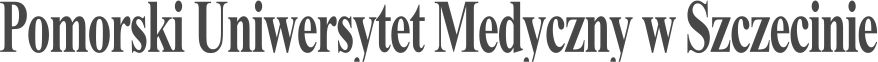 Informacje ogólne*zaznaczyć odpowiednio, zmieniając □ na XInformacje szczegółowe*Przykładowe sposoby weryfikacji efektów kształcenia:EP – egzamin pisemnyEU - egzamin ustnyET – egzamin testowyEPR – egzamin praktycznyK – kolokwiumR – referatS – sprawdzenie umiejętności praktycznychRZĆ – raport z ćwiczeń z dyskusją wynikówO - ocena aktywności i postawy studenta SL - sprawozdanie laboratoryjneSP – studium przypadkuPS - ocena umiejętności pracy samodzielnejW – kartkówka przed rozpoczęciem zajęćPM – prezentacja multimedialnai inneWymiar, zasady i forma odbywania praktykZałącznik nr 1. Karta praktyki: Zajęcia praktyczne Sala Porodowa IS – sprawdzenie umiejętności praktycznych			O - ocena aktywności i postawy studenta PS - ocena umiejętności pracy samodzielnej			RZĆ – raport z ćwiczeńZałącznik nr 2. Karta praktyki: Zajęcia praktyczne Sala Porodowa II-IS – sprawdzenie umiejętności praktycznych			O - ocena aktywności i postawy studenta PS - ocena umiejętności pracy samodzielnej			RZĆ – raport z ćwiczeńZałącznik nr 3. Karta praktyki: Zajęcia praktyczne Sala Porodowa II-IIS – sprawdzenie umiejętności praktycznych			O - ocena aktywności i postawy studenta PS - ocena umiejętności pracy samodzielnej			RZĆ – raport z ćwiczeńZałącznik nr 4. Karta praktyki: Zajęcia praktyczne Sala Porodowa IIIS – sprawdzenie umiejętności praktycznych			O - ocena aktywności i postawy studenta PS - ocena umiejętności pracy samodzielnej			RZĆ – raport z ćwiczeńZałącznik nr 5. Karta praktyki: Praktyki zawodowe Sala Porodowa IS – sprawdzenie umiejętności praktycznych			O - ocena aktywności i postawy studenta PS - ocena umiejętności pracy samodzielnej			Załącznik nr 6. Karta praktyki: Praktyki zawodowe Sala Porodowa IIS – sprawdzenie umiejętności praktycznych			O - ocena aktywności i postawy studenta PS - ocena umiejętności pracy samodzielnej			Załącznik nr 7. Karta praktyki: Praktyki zawodowe Sala Porodowa IIIS – sprawdzenie umiejętności praktycznych			O - ocena aktywności i postawy studenta PS - ocena umiejętności pracy samodzielnej			Nazwa modułu:                     Techniki położnicze i prowadzenie poroduNazwa modułu:                     Techniki położnicze i prowadzenie poroduRodzaj modułu/przedmiotuObowiązkowyWydział PUM Nauk o ZdrowiuKierunek studiów PołożnictwoSpecjalność Nie dotyczy Poziom studiów jednolite magisterskie □*I stopnia XForma studiówstacjonarneRok, semestr studiów np. rok 1, semestr (I i II)Teoria: rok 1 semestr II; rok 2 semestr III;Praktyka: rok 1 semestr II; rok 2 semestr III i IV; rok 3 semestr V.Liczba przypisanych punktów ECTS (z rozbiciem na semestry )28; semestr II-7; semestr III-5; semestr IV-9; semestr V-7Formy prowadzenia zajęćWykłady: 10 godz.Ćwiczenia symulowane: 140 godz.Praca własna studenta: 20 godz.Zajęcia praktyczne: 304 godz.Zajęcia praktyczne w CSM: 16 godz.Praktyki zawodowe: 360 godz.Forma zaliczenia- zaliczenie na ocenę:□	opisowe□	testoweX	praktyczneX	ustnezaliczenie bez oceny - egzamin końcowy:opisowyX          testowyX          praktycznyustnyKierownik jednostkiDr hab. n. med. Olimpia Sipak-Szmigiel, prof. PUMOsoby prowadzące zajęciaz zaznaczeniem adiunkta dydaktycznego lub osoby odpowiedzialnej za przedmiotdr n. med. Dorota Ćwiek, dorota.cwiek@pum.edu.pl 
dr n. zdr. Krystyna Czechowska, mgr Anna Wojtunik,dr n. zdr. Agata Daszkiewicz, mgr Weronika Dawid,e-mail: spppol@pum.edu.pl Nazwa i dane kontaktowe jednostkiZakład Położnictwa i Patologii Ciąży PUM, Ul. Żołnierska 48, 71-210 Szczecin, pokój 409.Tel. 91 4800983; fax. 91 4800978 e-mail: spppol[at]pum.edu.plStrona internetowa jednostkihttps://www.pum.edu.pl/wydzialy/wydzial-nauk-o-zdrowiu/samodzielna-pracownia-umiejetnosci-polozniczych  Język prowadzenia zajęćpolskiCele modułu/przedmiotuCele modułu/przedmiotuZapoznanie z teoretycznymi podstawami prowadzenia porodu i opieki nad rodzącą, noworodkiem i położnicą na sali porodowej oraz z różnymi technikami położniczymi.Przygotowanie do sprawowania kompleksowej opieki położniczej podczas porodu prawidłowego i nieprawidłowego.Kształtowanie umiejętności prowadzenia porodu prawidłowego i wykonywania różnych technik położniczych.Przygotowanie do sprawowania kompleksowej opieki okołoporodowej z uwzględnieniem aktualnych wytycznych WHO, ICM, FIGO.Wymagania wstępne w zakresie WiedzyZnajomość zagadnień z zakresu anatomii, fizjologii, patologii, embriologii i genetyki, farmakologii, socjologii, pedagogiki, psychologii.Wymagania wstępne w zakresie UmiejętnościUmiejętności uzyskane w wyniku kształcenia ww. modułów.Wymagania wstępne w zakresie Kompetencji społecznychUmiejętność komunikacji z pacjentką.EFEKTY UCZENIA SIĘEFEKTY UCZENIA SIĘEFEKTY UCZENIA SIĘEFEKTY UCZENIA SIĘEFEKTY UCZENIA SIĘEFEKTY UCZENIA SIĘEFEKTY UCZENIA SIĘEFEKTY UCZENIA SIĘEFEKTY UCZENIA SIĘEFEKTY UCZENIA SIĘEFEKTY UCZENIA SIĘEFEKTY UCZENIA SIĘEFEKTY UCZENIA SIĘEFEKTY UCZENIA SIĘl.p. efektu kształcenia Student, który zaliczył ZAJĘCIAwie/umie/potrafi:Student, który zaliczył ZAJĘCIAwie/umie/potrafi:SYMBOL (odniesienie do) efektów uczenia się dla kierunkuSYMBOL (odniesienie do) efektów uczenia się dla kierunkuSYMBOL (odniesienie do) efektów uczenia się dla kierunkuSYMBOL (odniesienie do) efektów uczenia się dla kierunkuSYMBOL (odniesienie do) efektów uczenia się dla kierunkuSYMBOL (odniesienie do) efektów uczenia się dla kierunkuSposób weryfikacji efektów UCZENIA SIĘ*Sposób weryfikacji efektów UCZENIA SIĘ*Sposób weryfikacji efektów UCZENIA SIĘ*Sposób weryfikacji efektów UCZENIA SIĘ*Sposób weryfikacji efektów UCZENIA SIĘ*W01Przedstawić zasady opieki położniczej podczas porodu fizjologicznego, porodu przedwczesnego i porodu patologicznego oraz zasady prowadzenia i  przyjmowania porodu w warunkach pozaszpitalnych.Przedstawić zasady opieki położniczej podczas porodu fizjologicznego, porodu przedwczesnego i porodu patologicznego oraz zasady prowadzenia i  przyjmowania porodu w warunkach pozaszpitalnych.D.W1D.W1D.W1D.W1D.W1D.W1ET, OET, OET, OET, OET, OW02Scharakteryzować mechanizmy porodów w położeniu podłużnym główkowym, w ułożeniach odgięciowych, przy nieprawidłowym ułożeniu główki (asynklityzm przedni i tylny), w położeniach miednicowych, przy nieprawidłowej budowie miednicy kostnej i porodów bliźniaczych.Scharakteryzować mechanizmy porodów w położeniu podłużnym główkowym, w ułożeniach odgięciowych, przy nieprawidłowym ułożeniu główki (asynklityzm przedni i tylny), w położeniach miednicowych, przy nieprawidłowej budowie miednicy kostnej i porodów bliźniaczych.D.W2D.W2D.W2D.W2D.W2D.W2ET, OET, OET, OET, OET, OW03Opisać niefarmakologiczne i farmakologiczne metody indukcji i stymulacji czynności skurczowej.Opisać niefarmakologiczne i farmakologiczne metody indukcji i stymulacji czynności skurczowej.D.W3D.W3D.W3D.W3D.W3D.W3ET , OET , OET , OET , OET , OW04Przedstawić zadania położnej podczas porodu o nieprawidłowym przebiegu i porodu zabiegowego.Przedstawić zadania położnej podczas porodu o nieprawidłowym przebiegu i porodu zabiegowego.D.W4D.W4D.W4D.W4D.W4D.W4ET, OET, OET, OET, OET, OW05Opisać zasady postępowania w sytuacjach nagłych w opiece okołoporodowej (krwotoki położnicze, dystocja barkowa, wypadnięcie pępowiny i części drobnych płodu).Opisać zasady postępowania w sytuacjach nagłych w opiece okołoporodowej (krwotoki położnicze, dystocja barkowa, wypadnięcie pępowiny i części drobnych płodu).D.W5D.W5D.W5D.W5D.W5D.W5ET, OET, OET, OET, OET, OW06Wyjaśnić zasady psychoprofilaktyki porodu, ze szczególnym uwzględnieniem metod łagodzenia bólu porodowego.Wyjaśnić zasady psychoprofilaktyki porodu, ze szczególnym uwzględnieniem metod łagodzenia bólu porodowego.D.W6D.W6D.W6D.W6D.W6D.W6ET, OET, OET, OET, OET, OW07Scharakteryzować standardy prowadzenia porodu przez położną zgodnie z obowiązującymi regulacjami prawnymi.Scharakteryzować standardy prowadzenia porodu przez położną zgodnie z obowiązującymi regulacjami prawnymi.D.W7D.W7D.W7D.W7D.W7D.W7ETETETETETW08Wyjaśnić zasady opieki nad noworodkiem po porodzie.Wyjaśnić zasady opieki nad noworodkiem po porodzie.D.W8D.W8D.W8D.W8D.W8D.W8ET, OET, OET, OET, OET, OW09Zróżnicować zadania położnej w monitorowaniu ciąży fizjologicznej i ocenie ryzyka położniczego.Zróżnicować zadania położnej w monitorowaniu ciąży fizjologicznej i ocenie ryzyka położniczego.D.W9D.W9D.W9D.W9D.W9D.W9ET, OET, OET, OET, OET, OW10Scharakteryzować zasady monitorowania i metody oceny dobrostanu płodu w ciąży o przebiegu fizjologicznym, o nieprawidłowym czasie trwania oraz w wybranych stanach klinicznych matki i płodu, a także wydolności łożyska, oraz udział położnej w procesie diagnostyki w okresie okołoporodowym.Scharakteryzować zasady monitorowania i metody oceny dobrostanu płodu w ciąży o przebiegu fizjologicznym, o nieprawidłowym czasie trwania oraz w wybranych stanach klinicznych matki i płodu, a także wydolności łożyska, oraz udział położnej w procesie diagnostyki w okresie okołoporodowym.D.W11D.W11D.W11D.W11D.W11D.W11ET, OET, OET, OET, OET, OW11Opisać rekomendacje, wytyczne i algorytm postępowania diagnostycznego i profilaktyczno-leczniczego oraz standardy sprawowania opieki położniczej nad kobietą ciężarną, kobietą rodzącą, kobietą w okresie połogu oraz patomechanizm, diagnostykę i sposoby terapii w przebiegu ciąży, porodu i połogu w przypadku współistnienia chorób niepołożniczych, chorób wynikających z reakcji organizmu kobiety na ciążę oraz zaburzeń psychicznych.Opisać rekomendacje, wytyczne i algorytm postępowania diagnostycznego i profilaktyczno-leczniczego oraz standardy sprawowania opieki położniczej nad kobietą ciężarną, kobietą rodzącą, kobietą w okresie połogu oraz patomechanizm, diagnostykę i sposoby terapii w przebiegu ciąży, porodu i połogu w przypadku współistnienia chorób niepołożniczych, chorób wynikających z reakcji organizmu kobiety na ciążę oraz zaburzeń psychicznych.D.W12D.W12D.W12D.W12D.W12D.W12ET, OET, OET, OET, OET, OW12Wyjaśnić i zróżnicować udział położnej w profilaktyce i czynnościach diagnostyczno-leczniczych w przypadku powikłanego przebiegu ciąży, porodu i połogu oraz występowania chorób wynikających z reakcji organizmu kobiety na ciążę i chorób nie położniczych.Wyjaśnić i zróżnicować udział położnej w profilaktyce i czynnościach diagnostyczno-leczniczych w przypadku powikłanego przebiegu ciąży, porodu i połogu oraz występowania chorób wynikających z reakcji organizmu kobiety na ciążę i chorób nie położniczych.D.W13D.W13D.W13D.W13D.W13D.W13ET, OET, OET, OET, OET, OW13Przedstawić zasady postępowania w sytuacjach nagłych występujących podczas ciąży, porodu i połogu oraz udział położnej w prowadzeniu intensywnego nadzoru położniczego.Przedstawić zasady postępowania w sytuacjach nagłych występujących podczas ciąży, porodu i połogu oraz udział położnej w prowadzeniu intensywnego nadzoru położniczego.D.W17D.W17D.W17D.W17D.W17D.W17ET, OET, OET, OET, OET, OW14Scharakteryzować metody diagnostyczne w położnictwie oraz zadania położnej w przygotowaniu pacjentki i sprzętu do ich stosowania.Scharakteryzować metody diagnostyczne w położnictwie oraz zadania położnej w przygotowaniu pacjentki i sprzętu do ich stosowania.D.W18D.W18D.W18D.W18D.W18D.W18ET, OET, OET, OET, OET, OW15Omówić zakres diagnostyki wewnątrzmacicznej płodu.Omówić zakres diagnostyki wewnątrzmacicznej płodu.D.W20D.W20D.W20D.W20D.W20D.W20ET, OET, OET, OET, OET, OU01Dokonywać oceny stanu zdrowia kobiety ciężarnej, kobiety rodzącej, płodu, kobiety w okresie połogu i noworodka oraz sytuacji położniczej przy pomocy dostępnych metod i środków, interpretować wyniki badań, wdrażać interwencje położnicze oraz dokonywać ewaluacji opieki położniczej.Dokonywać oceny stanu zdrowia kobiety ciężarnej, kobiety rodzącej, płodu, kobiety w okresie połogu i noworodka oraz sytuacji położniczej przy pomocy dostępnych metod i środków, interpretować wyniki badań, wdrażać interwencje położnicze oraz dokonywać ewaluacji opieki położniczej.D.U1D.U1D.U1D.U1D.U1D.U1EPR, S, O, SP, PSEPR, S, O, SP, PSEPR, S, O, SP, PSEPR, S, O, SP, PSEPR, S, O, SP, PSU02Rozpoznawać i eliminować czynniki ryzyka w przebiegu porodu, a w razie konieczności zapewniać pacjentce i jej dziecku opiekę specjalistów.Rozpoznawać i eliminować czynniki ryzyka w przebiegu porodu, a w razie konieczności zapewniać pacjentce i jej dziecku opiekę specjalistów.D.U2D.U2D.U2D.U2D.U2D.U2EPR, S, O, SP, PSEPR, S, O, SP, PSEPR, S, O, SP, PSEPR, S, O, SP, PSEPR, S, O, SP, PSU03Podejmować działania profilaktyczne i w zakresie promocji zdrowia w stosunku do kobiet w okresie okołoporodowym oraz stosować w opiece okołoporodowej zasady wynikające z regulacji prawnych.Podejmować działania profilaktyczne i w zakresie promocji zdrowia w stosunku do kobiet w okresie okołoporodowym oraz stosować w opiece okołoporodowej zasady wynikające z regulacji prawnych.D.U3D.U3D.U3D.U3D.U3D.U3EPR, K, S, O, SP, PSEPR, K, S, O, SP, PSEPR, K, S, O, SP, PSEPR, K, S, O, SP, PSEPR, K, S, O, SP, PSU04Wykorzystywać założenia psychoprofilaktyki położniczej oraz dokonywać wyboru niefarmakologicznych metod łagodzenia bólu porodowego i stosować te metody.Wykorzystywać założenia psychoprofilaktyki położniczej oraz dokonywać wyboru niefarmakologicznych metod łagodzenia bólu porodowego i stosować te metody.D.U4D.U4D.U4D.U4D.U4D.U4S, O, SP, PSS, O, SP, PSS, O, SP, PSS, O, SP, PSS, O, SP, PSU05Ustalać indywidualny plan porodu, a w razie konieczności dokonywać jego modyfikacji.Ustalać indywidualny plan porodu, a w razie konieczności dokonywać jego modyfikacji.D.U5D.U5D.U5D.U5D.U5D.U5S, O, SP, PSS, O, SP, PSS, O, SP, PSS, O, SP, PSS, O, SP, PSU06Rozpoznawać początek porodu i oceniać jego postęp na podstawie badania położniczego zewnętrznego, wewnętrznego i obserwacji zachowania kobiety rodzącej oraz prognozować prawdopodobny przebieg porodu i oceniać możliwości odbycia porodu siłami natury.Rozpoznawać początek porodu i oceniać jego postęp na podstawie badania położniczego zewnętrznego, wewnętrznego i obserwacji zachowania kobiety rodzącej oraz prognozować prawdopodobny przebieg porodu i oceniać możliwości odbycia porodu siłami natury.D.U6D.U6D.U6D.U6D.U6D.U6S, O, PSS, O, PSS, O, PSS, O, PSS, O, PSU07Monitorować i oceniać różnymi metodami dobrostan płodu podczas porodu oraz interpretować wyniki tej oceny, w tym wykonywać badanie KTG i interpretować jego wynik oraz rozpoznawać zagrożenia dla płodu wynikające z nieprawidłowego wyniku badania KTG.Monitorować i oceniać różnymi metodami dobrostan płodu podczas porodu oraz interpretować wyniki tej oceny, w tym wykonywać badanie KTG i interpretować jego wynik oraz rozpoznawać zagrożenia dla płodu wynikające z nieprawidłowego wyniku badania KTG.D.U7D.U7D.U7D.U7D.U7D.U7EPR, K, S, O, PSEPR, K, S, O, PSEPR, K, S, O, PSEPR, K, S, O, PSEPR, K, S, O, PSU08Sprawować opiekę położniczą nad kobietą rodzącą w poszczególnych okresach porodu i stosować konieczne procedury zgodne ze standardem opieki okołoporodowej.Sprawować opiekę położniczą nad kobietą rodzącą w poszczególnych okresach porodu i stosować konieczne procedury zgodne ze standardem opieki okołoporodowej.D.U8D.U8D.U8D.U8D.U8D.U8EPR, S, O, PSEPR, S, O, PSEPR, S, O, PSEPR, S, O, PSEPR, S, O, PSU09Nacinać krocze, rozpoznawać pęknięcie krocza różnego stopnia i szyć krocze nacięte lub pęknięte I stopnia.Nacinać krocze, rozpoznawać pęknięcie krocza różnego stopnia i szyć krocze nacięte lub pęknięte I stopnia.D.U9D.U9D.U9D.U9D.U9D.U9S, O, SP, PS, WS, O, SP, PS, WS, O, SP, PS, WS, O, SP, PS, WS, O, SP, PS, WU10Przyjmować poród fizjologiczny i poród miednicowy.Przyjmować poród fizjologiczny i poród miednicowy.D.U10D.U10D.U10D.U10D.U10D.U10S, O, PSS, O, PSS, O, PSS, O, PSS, O, PSU11Wdrażać standardy opieki położniczej w przypadku porodu pacjentki zarażonej wirusem HIV i w innych sytuacjach trudnych wskazanych w standardzie opieki okołoporodowej.Wdrażać standardy opieki położniczej w przypadku porodu pacjentki zarażonej wirusem HIV i w innych sytuacjach trudnych wskazanych w standardzie opieki okołoporodowej.D.U11D.U11D.U11D.U11D.U11D.U11S, O, PSS, O, PSS, O, PSS, O, PSS, O, PSU12Rozpoznawać stany naglące w przebiegu porodu, w tym łożysko przodujące, łożysko przedwcześnie odklejone, krwotok położniczy, dystocję barkową, orazwypadnięcie pępowiny i części drobnych płodu, a także postępować zgodnie z rekomendacjami w tym zakresie.Rozpoznawać stany naglące w przebiegu porodu, w tym łożysko przodujące, łożysko przedwcześnie odklejone, krwotok położniczy, dystocję barkową, orazwypadnięcie pępowiny i części drobnych płodu, a także postępować zgodnie z rekomendacjami w tym zakresie.D.U12D.U12D.U12D.U12D.U12D.U12EPR,S, O, PS, WEPR,S, O, PS, WEPR,S, O, PS, WEPR,S, O, PS, WEPR,S, O, PS, WU13Udzielać pierwszej pomocy położniczej (zabezpieczać dostęp do żyły obwodowej, podawać wlew kroplowy, stosować tlenoterapię, utrzymywać drożność dróg oddechowych, wykonywać czynności resuscytacyjne u pacjentki i noworodka, zabezpieczać ranę krocza lub szyjki macicy, wykonywać ręczne wydobycie łożyska, udzielać pomocy ręcznej w porodzie miednicowym).Udzielać pierwszej pomocy położniczej (zabezpieczać dostęp do żyły obwodowej, podawać wlew kroplowy, stosować tlenoterapię, utrzymywać drożność dróg oddechowych, wykonywać czynności resuscytacyjne u pacjentki i noworodka, zabezpieczać ranę krocza lub szyjki macicy, wykonywać ręczne wydobycie łożyska, udzielać pomocy ręcznej w porodzie miednicowym).D.U13D.U13D.U13D.U13D.U13D.U13EPR, S, O, SP, PSEPR, S, O, SP, PSEPR, S, O, SP, PSEPR, S, O, SP, PSEPR, S, O, SP, PSU14Wykonywać zabiegi okołoporodowe u noworodka i oceniać jego stan według obowiązujących skal oceny.Wykonywać zabiegi okołoporodowe u noworodka i oceniać jego stan według obowiązujących skal oceny.D.U14D.U14D.U14D.U14D.U14D.U14EPR, K, S, O, PSEPR, K, S, O, PSEPR, K, S, O, PSEPR, K, S, O, PSEPR, K, S, O, PSU15Planować i sprawować opiekę położniczą nad kobietą ciężarną, kobietą rodzącą i kobietą w okresie okołoporodowym, powikłanym współistniejącymi chorobami położniczymi i nie położniczymi.Planować i sprawować opiekę położniczą nad kobietą ciężarną, kobietą rodzącą i kobietą w okresie okołoporodowym, powikłanym współistniejącymi chorobami położniczymi i nie położniczymi.D.U23D.U23D.U23D.U23D.U23D.U23EPR, S, O, PSEPR, S, O, PSEPR, S, O, PSEPR, S, O, PSEPR, S, O, PSK01Kierować się dobrem pacjenta, poszanowania godności i autonomii osób powierzonych opiece, okazywania zrozumienia dla różnic światopoglądowych i kulturowych oraz empatii w relacji z pacjentem i jego rodziną.Kierować się dobrem pacjenta, poszanowania godności i autonomii osób powierzonych opiece, okazywania zrozumienia dla różnic światopoglądowych i kulturowych oraz empatii w relacji z pacjentem i jego rodziną.K.01K.01K.01K.01K.01K.01EPR, K, S, O, PSEPR, K, S, O, PSEPR, K, S, O, PSEPR, K, S, O, PSEPR, K, S, O, PSK02Przestrzegać praw pacjenta.Przestrzegać praw pacjenta.K.02K.02K.02K.02K.02K.02EPR, K, S, O, PSEPR, K, S, O, PSEPR, K, S, O, PSEPR, K, S, O, PSEPR, K, S, O, PSK03Samodzielnie i rzetelnie wykonywać zawód zgodnie z zasadami etyki, w tym przestrzegać wartości i powinności moralnych w opiece nad pacjentem.Samodzielnie i rzetelnie wykonywać zawód zgodnie z zasadami etyki, w tym przestrzegać wartości i powinności moralnych w opiece nad pacjentem.K.03K.03K.03K.03K.03K.03EPR, K, S, O, PSEPR, K, S, O, PSEPR, K, S, O, PSEPR, K, S, O, PSEPR, K, S, O, PSK04Ponosić odpowiedzialność za wykonywane czynności zawodowe.Ponosić odpowiedzialność za wykonywane czynności zawodowe.K.04K.04K.04K.04K.04K.04EPR, K, S, O, PSEPR, K, S, O, PSEPR, K, S, O, PSEPR, K, S, O, PSEPR, K, S, O, PSK05Zasięgać opinii ekspertów w przypadku trudności z samodzielnym rozwiązaniem problemu.Zasięgać opinii ekspertów w przypadku trudności z samodzielnym rozwiązaniem problemu.K.05K.05K.05K.05K.05K.05EPR, K, S, O, PSEPR, K, S, O, PSEPR, K, S, O, PSEPR, K, S, O, PSEPR, K, S, O, PSK06Przewidywać i uwzględniać czynniki wpływające na reakcje własne i pacjenta.Przewidywać i uwzględniać czynniki wpływające na reakcje własne i pacjenta.K.06K.06K.06K.06K.06K.06EPR, K, S, O, PSEPR, K, S, O, PSEPR, K, S, O, PSEPR, K, S, O, PSEPR, K, S, O, PSK07Dostrzegać i rozpoznawać własne ograniczenie w zakresie wiedzy, umiejętności i kompetencji społecznych oraz dokonywać samooceny deficytów i potrzeb edukacyjnych.Dostrzegać i rozpoznawać własne ograniczenie w zakresie wiedzy, umiejętności i kompetencji społecznych oraz dokonywać samooceny deficytów i potrzeb edukacyjnych.K.07K.07K.07K.07K.07K.07EPR, K, S, O, PSEPR, K, S, O, PSEPR, K, S, O, PSEPR, K, S, O, PSEPR, K, S, O, PSTabela efektów kształcenia dla modułu (przedmiotu) w odniesieniu do form zajęćTabela efektów kształcenia dla modułu (przedmiotu) w odniesieniu do form zajęćTabela efektów kształcenia dla modułu (przedmiotu) w odniesieniu do form zajęćTabela efektów kształcenia dla modułu (przedmiotu) w odniesieniu do form zajęćTabela efektów kształcenia dla modułu (przedmiotu) w odniesieniu do form zajęćTabela efektów kształcenia dla modułu (przedmiotu) w odniesieniu do form zajęćTabela efektów kształcenia dla modułu (przedmiotu) w odniesieniu do form zajęćTabela efektów kształcenia dla modułu (przedmiotu) w odniesieniu do form zajęćTabela efektów kształcenia dla modułu (przedmiotu) w odniesieniu do form zajęćTabela efektów kształcenia dla modułu (przedmiotu) w odniesieniu do form zajęćTabela efektów kształcenia dla modułu (przedmiotu) w odniesieniu do form zajęćTabela efektów kształcenia dla modułu (przedmiotu) w odniesieniu do form zajęćTabela efektów kształcenia dla modułu (przedmiotu) w odniesieniu do form zajęćTabela efektów kształcenia dla modułu (przedmiotu) w odniesieniu do form zajęćl.p. SYMBOL (odniesienie do) ZEKSYMBOL (odniesienie do) ZEKForma zajęć dydaktycznychForma zajęć dydaktycznychForma zajęć dydaktycznychForma zajęć dydaktycznychForma zajęć dydaktycznychForma zajęć dydaktycznychForma zajęć dydaktycznychForma zajęć dydaktycznychForma zajęć dydaktycznychForma zajęć dydaktycznychForma zajęć dydaktycznychl.p. SYMBOL (odniesienie do) ZEKSYMBOL (odniesienie do) ZEKWykładWykładSeminariaĆwiczenia Ćwiczenia Zajęcia praktyczneZajęcia praktyczneZajęcia praktycznePraktyki zawodoweĆw. symSamokształcenieW01Przedstawić zasady opieki położniczej podczas porodu fizjologicznego, porodu przedwczesnego i porodu patologicznego oraz zasady prowadzenia i  przyjmowania porodu w warunkach pozaszpitalnych.Przedstawić zasady opieki położniczej podczas porodu fizjologicznego, porodu przedwczesnego i porodu patologicznego oraz zasady prowadzenia i  przyjmowania porodu w warunkach pozaszpitalnych.XXW02Scharakteryzować mechanizmy porodów w położeniu podłużnym główkowym, w ułożeniach odgięciowych, przy nieprawidłowym ułożeniu główki (asynklityzm przedni i tylny), w położeniach miednicowych, przy nieprawidłowej budowie miednicy kostnej i porodów bliźniaczych.Scharakteryzować mechanizmy porodów w położeniu podłużnym główkowym, w ułożeniach odgięciowych, przy nieprawidłowym ułożeniu główki (asynklityzm przedni i tylny), w położeniach miednicowych, przy nieprawidłowej budowie miednicy kostnej i porodów bliźniaczych.XW03Opisać niefarmakologiczne i farmakologiczne metody indukcji i stymulacji czynności skurczowej.Opisać niefarmakologiczne i farmakologiczne metody indukcji i stymulacji czynności skurczowej.XXXW04Przedstawić zadania położnej podczas porodu o nieprawidłowym przebiegu i porodu zabiegowego.Przedstawić zadania położnej podczas porodu o nieprawidłowym przebiegu i porodu zabiegowego.XW05Opisać zasady postępowania w sytuacjach nagłych w opiece okołoporodowej (krwotoki położnicze, dystocja barkowa, wypadnięcie pępowiny i części drobnych płodu).Opisać zasady postępowania w sytuacjach nagłych w opiece okołoporodowej (krwotoki położnicze, dystocja barkowa, wypadnięcie pępowiny i części drobnych płodu).XW06Wyjaśnić zasady psychoprofilaktyki porodu, ze szczególnym uwzględnieniem metod łagodzenia bólu porodowego.Wyjaśnić zasady psychoprofilaktyki porodu, ze szczególnym uwzględnieniem metod łagodzenia bólu porodowego.XXW07Scharakteryzować standardy prowadzenia porodu przez położną zgodnie z obowiązującymi regulacjami prawnymi.Scharakteryzować standardy prowadzenia porodu przez położną zgodnie z obowiązującymi regulacjami prawnymi.XXXW08Wyjaśnić zasady opieki nad noworodkiem po porodzie.Wyjaśnić zasady opieki nad noworodkiem po porodzie.XXW09Zróżnicować zadania położnej w monitorowaniu ciąży fizjologicznej i ocenie ryzyka położniczego.Zróżnicować zadania położnej w monitorowaniu ciąży fizjologicznej i ocenie ryzyka położniczego.XXW10Scharakteryzować zasady monitorowania i metody oceny dobrostanu płodu w ciąży o przebiegu fizjologicznym, o nieprawidłowym czasie trwania oraz w wybranych stanach klinicznych matki i płodu, a także wydolności łożyska, oraz udział położnej w procesie diagnostyki w okresie okołoporodowym.Scharakteryzować zasady monitorowania i metody oceny dobrostanu płodu w ciąży o przebiegu fizjologicznym, o nieprawidłowym czasie trwania oraz w wybranych stanach klinicznych matki i płodu, a także wydolności łożyska, oraz udział położnej w procesie diagnostyki w okresie okołoporodowym.XW11Opisać rekomendacje, wytyczne i algorytm postępowania diagnostycznego i profilaktyczno-leczniczego oraz standardy sprawowania opieki położniczej nad kobietą ciężarną, kobietą rodzącą, kobietą w okresie połogu oraz patomechanizm, diagnostykę i sposoby terapii w przebiegu ciąży, porodu i połogu w przypadku współistnienia chorób niepołożniczych, chorób wynikających z reakcji organizmu kobiety na ciążę oraz zaburzeń psychicznych.Opisać rekomendacje, wytyczne i algorytm postępowania diagnostycznego i profilaktyczno-leczniczego oraz standardy sprawowania opieki położniczej nad kobietą ciężarną, kobietą rodzącą, kobietą w okresie połogu oraz patomechanizm, diagnostykę i sposoby terapii w przebiegu ciąży, porodu i połogu w przypadku współistnienia chorób niepołożniczych, chorób wynikających z reakcji organizmu kobiety na ciążę oraz zaburzeń psychicznych.XXW12Wyjaśnić i zróżnicować udział położnej w profilaktyce i czynnościach diagnostyczno-leczniczych w przypadku powikłanego przebiegu ciąży, porodu i połogu oraz występowania chorób wynikających z reakcji organizmu kobiety na ciążę i chorób nie położniczych.Wyjaśnić i zróżnicować udział położnej w profilaktyce i czynnościach diagnostyczno-leczniczych w przypadku powikłanego przebiegu ciąży, porodu i połogu oraz występowania chorób wynikających z reakcji organizmu kobiety na ciążę i chorób nie położniczych.XXW13Przedstawić zasady postępowania w sytuacjach nagłych występujących podczas ciąży, porodu i połogu oraz udział położnej w prowadzeniu intensywnego nadzoru położniczego.Przedstawić zasady postępowania w sytuacjach nagłych występujących podczas ciąży, porodu i połogu oraz udział położnej w prowadzeniu intensywnego nadzoru położniczego.XW14Scharakteryzować metody diagnostyczne w położnictwie oraz zadania położnej w przygotowaniu pacjentki i sprzętu do ich stosowania.Scharakteryzować metody diagnostyczne w położnictwie oraz zadania położnej w przygotowaniu pacjentki i sprzętu do ich stosowania.XW15Omówić zakres diagnostyki wewnątrzmacicznej płodu.Omówić zakres diagnostyki wewnątrzmacicznej płodu.XU01Dokonywać oceny stanu zdrowia kobiety ciężarnej, kobiety rodzącej, płodu, kobiety w okresie połogu i noworodka oraz sytuacji położniczej przy pomocy dostępnych metod i środków, interpretować wyniki badań, wdrażać interwencje położnicze oraz dokonywać ewaluacji opieki położniczej.Dokonywać oceny stanu zdrowia kobiety ciężarnej, kobiety rodzącej, płodu, kobiety w okresie połogu i noworodka oraz sytuacji położniczej przy pomocy dostępnych metod i środków, interpretować wyniki badań, wdrażać interwencje położnicze oraz dokonywać ewaluacji opieki położniczej.XXXXXXU02Rozpoznawać i eliminować czynniki ryzyka w przebiegu porodu, a w razie konieczności zapewniać pacjentce i jej dziecku opiekę specjalistów.Rozpoznawać i eliminować czynniki ryzyka w przebiegu porodu, a w razie konieczności zapewniać pacjentce i jej dziecku opiekę specjalistów.XXXXXU03Podejmować działania profilaktyczne i w zakresie promocji zdrowia w stosunku do kobiet w okresie okołoporodowym oraz stosować w opiece okołoporodowej zasady wynikające z regulacji prawnych.Podejmować działania profilaktyczne i w zakresie promocji zdrowia w stosunku do kobiet w okresie okołoporodowym oraz stosować w opiece okołoporodowej zasady wynikające z regulacji prawnych.XXXXXU04Wykorzystywać założenia psychoprofilaktyki położniczej oraz dokonywać wyboru niefarmakologicznych metod łagodzenia bólu porodowego i stosować te metody.Wykorzystywać założenia psychoprofilaktyki położniczej oraz dokonywać wyboru niefarmakologicznych metod łagodzenia bólu porodowego i stosować te metody.XXU05Ustalać indywidualny plan porodu, a w razie konieczności dokonywać jego modyfikacji.Ustalać indywidualny plan porodu, a w razie konieczności dokonywać jego modyfikacji.XXXXXU06Rozpoznawać początek porodu i oceniać jego postęp na podstawie badania położniczego zewnętrznego, wewnętrznego i obserwacji zachowania kobiety rodzącej oraz prognozować prawdopodobny przebieg porodu i oceniać możliwości odbycia porodu siłami natury.Rozpoznawać początek porodu i oceniać jego postęp na podstawie badania położniczego zewnętrznego, wewnętrznego i obserwacji zachowania kobiety rodzącej oraz prognozować prawdopodobny przebieg porodu i oceniać możliwości odbycia porodu siłami natury.XXXXXU07Monitorować i oceniać różnymi metodami dobrostan płodu podczas porodu oraz interpretować wyniki tej oceny, w tym wykonywać badanie KTG i interpretować jego wynik oraz rozpoznawać zagrożenia dla płodu wynikające z nieprawidłowego wyniku badania KTG.Monitorować i oceniać różnymi metodami dobrostan płodu podczas porodu oraz interpretować wyniki tej oceny, w tym wykonywać badanie KTG i interpretować jego wynik oraz rozpoznawać zagrożenia dla płodu wynikające z nieprawidłowego wyniku badania KTG.XXXXXU08Sprawować opiekę położniczą nad kobietą rodzącą w poszczególnych okresach porodu i stosować konieczne procedury zgodne ze standardem opieki okołoporodowej.Sprawować opiekę położniczą nad kobietą rodzącą w poszczególnych okresach porodu i stosować konieczne procedury zgodne ze standardem opieki okołoporodowej.XXXXXU09Nacinać krocze, rozpoznawać pęknięcie krocza różnego stopnia i szyć krocze nacięte lub pęknięte I stopnia.Nacinać krocze, rozpoznawać pęknięcie krocza różnego stopnia i szyć krocze nacięte lub pęknięte I stopnia.XXXXXU10Przyjmować poród fizjologiczny i poród miednicowy.Przyjmować poród fizjologiczny i poród miednicowy.XXXXXU11Wdrażać standardy opieki położniczej w przypadku porodu pacjentki zarażonej wirusem HIV i w innych sytuacjach trudnych wskazanych w standardzie opieki okołoporodowej.Wdrażać standardy opieki położniczej w przypadku porodu pacjentki zarażonej wirusem HIV i w innych sytuacjach trudnych wskazanych w standardzie opieki okołoporodowej.XXXXU12Rozpoznawać stany naglące w przebiegu porodu, w tym łożysko przodujące, łożysko przedwcześnie odklejone, krwotok położniczy, dystocję barkową, orazwypadnięcie pępowiny i części drobnych płodu, a także postępować zgodnie z rekomendacjami w tym zakresie.Rozpoznawać stany naglące w przebiegu porodu, w tym łożysko przodujące, łożysko przedwcześnie odklejone, krwotok położniczy, dystocję barkową, orazwypadnięcie pępowiny i części drobnych płodu, a także postępować zgodnie z rekomendacjami w tym zakresie.XXXXXU13Udzielać pierwszej pomocy położniczej (zabezpieczać dostęp do żyły obwodowej, podawać wlew kroplowy, stosować tlenoterapię, utrzymywać drożność dróg oddechowych, wykonywać czynności resuscytacyjne u pacjentki i noworodka, zabezpieczać ranę krocza lub szyjki macicy, wykonywać ręczne wydobycie łożyska, udzielać pomocy ręcznej w porodzie miednicowym).Udzielać pierwszej pomocy położniczej (zabezpieczać dostęp do żyły obwodowej, podawać wlew kroplowy, stosować tlenoterapię, utrzymywać drożność dróg oddechowych, wykonywać czynności resuscytacyjne u pacjentki i noworodka, zabezpieczać ranę krocza lub szyjki macicy, wykonywać ręczne wydobycie łożyska, udzielać pomocy ręcznej w porodzie miednicowym).XXXXXU14Wykonywać zabiegi okołoporodowe u noworodka i oceniać jego stan według obowiązujących skal oceny.Wykonywać zabiegi okołoporodowe u noworodka i oceniać jego stan według obowiązujących skal oceny.XXXXXU15Planować i sprawować opiekę położniczą nad kobietą ciężarną, kobietą rodzącą i kobietą w okresie okołoporodowym, powikłanym współistniejącymi chorobami położniczymi i nie położniczymi.Planować i sprawować opiekę położniczą nad kobietą ciężarną, kobietą rodzącą i kobietą w okresie okołoporodowym, powikłanym współistniejącymi chorobami położniczymi i nie położniczymi.XXXXK01Kierować się dobrem pacjenta, poszanowania godności i autonomii osób powierzonych opiece, okazywania zrozumienia dla różnic światopoglądowych i kulturowych oraz empatii w relacji z pacjentem i jego rodziną.Kierować się dobrem pacjenta, poszanowania godności i autonomii osób powierzonych opiece, okazywania zrozumienia dla różnic światopoglądowych i kulturowych oraz empatii w relacji z pacjentem i jego rodziną.XXXXK02Przestrzegać praw pacjenta.Przestrzegać praw pacjenta.XXXXXK03Samodzielnie i rzetelnie wykonywać zawód zgodnie z zasadami etyki, w tym przestrzegać wartości i powinności moralnych w opiece nad pacjentem.Samodzielnie i rzetelnie wykonywać zawód zgodnie z zasadami etyki, w tym przestrzegać wartości i powinności moralnych w opiece nad pacjentem.XXXXXK04Ponosić odpowiedzialność za wykonywane czynności zawodowe.Ponosić odpowiedzialność za wykonywane czynności zawodowe.XXXXK05Zasięgać opinii ekspertów w przypadku trudności z samodzielnym rozwiązaniem problemu.Zasięgać opinii ekspertów w przypadku trudności z samodzielnym rozwiązaniem problemu.XXXXK06Przewidywać i uwzględniać czynniki wpływające na reakcje własne i pacjenta.Przewidywać i uwzględniać czynniki wpływające na reakcje własne i pacjenta.XXXXXK07Dostrzegać i rozpoznawać własne ograniczenie w zakresie wiedzy, umiejętności i kompetencji społecznych oraz dokonywać samooceny deficytów i potrzeb edukacyjnych.Dostrzegać i rozpoznawać własne ograniczenie w zakresie wiedzy, umiejętności i kompetencji społecznych oraz dokonywać samooceny deficytów i potrzeb edukacyjnych.XXXXXl.p. treści kształceniaOpis treści kształcenia: Techniki Położnicze I Prowadzenie poroduOpis treści kształcenia: Techniki Położnicze I Prowadzenie poroduLiczba godzinLiczba godzinLiczba godzinOdniesienie do efektów kształcenia dla modułuOdniesienie do efektów kształcenia dla modułuOdniesienie do efektów kształcenia dla modułuOdniesienie do efektów kształcenia dla modułuOdniesienie do efektów kształcenia dla modułuOdniesienie do efektów kształcenia dla modułuOdniesienie do efektów kształcenia dla modułuOdniesienie do efektów kształcenia dla modułuWykładyWykładyWykłady101010TK01Psychoprofilaktyka porodu. Rola położnej.Psychoprofilaktyka porodu. Rola położnej.111D.W1, D.W6, D.W13D.W1, D.W6, D.W13D.W1, D.W6, D.W13D.W1, D.W6, D.W13D.W1, D.W6, D.W13D.W1, D.W6, D.W13D.W1, D.W6, D.W13D.W1, D.W6, D.W13TK02Metody łagodzenia bólu porodowego. Wsparcie podczas porodu, metody niefarmakologiczne, pozycje i udogodnienia.Metody łagodzenia bólu porodowego. Wsparcie podczas porodu, metody niefarmakologiczne, pozycje i udogodnienia.222D.W1, D.W6, D.W7, D.W12D.W1, D.W6, D.W7, D.W12D.W1, D.W6, D.W7, D.W12D.W1, D.W6, D.W7, D.W12D.W1, D.W6, D.W7, D.W12D.W1, D.W6, D.W7, D.W12D.W1, D.W6, D.W7, D.W12D.W1, D.W6, D.W7, D.W12TK03Poród naturalny. Pozycje wertykalne podczas porodu. Poród w immersji wodnej. Poród w domu. Poród rodzinny.Poród naturalny. Pozycje wertykalne podczas porodu. Poród w immersji wodnej. Poród w domu. Poród rodzinny.222D.W1, D.W6, D.W7, D.W9, D.W17D.W1, D.W6, D.W7, D.W9, D.W17D.W1, D.W6, D.W7, D.W9, D.W17D.W1, D.W6, D.W7, D.W9, D.W17D.W1, D.W6, D.W7, D.W9, D.W17D.W1, D.W6, D.W7, D.W9, D.W17D.W1, D.W6, D.W7, D.W9, D.W17D.W1, D.W6, D.W7, D.W9, D.W17TK04Zasady opieki położniczej podczas porodu. Standard opieki położniczej w Polsce.Zasady opieki położniczej podczas porodu. Standard opieki położniczej w Polsce.111D.W1, D.W7D.W1, D.W7D.W1, D.W7D.W1, D.W7D.W1, D.W7D.W1, D.W7D.W1, D.W7D.W1, D.W7TK05Początek porodu. Czynniki sprawcze porodu. Początek porodu. Czynniki sprawcze porodu. 111D.W1, D.W17D.W1, D.W17D.W1, D.W17D.W1, D.W17D.W1, D.W17D.W1, D.W17D.W1, D.W17D.W1, D.W17TK06Bezpieczne macierzyństwo. Wytyczne WHO i Raport WHO „Macierzyństwo bez ryzyka”. Bezpieczeństwo dziecka podczas porodu. Oczekiwania kobiety i rodziny.Bezpieczne macierzyństwo. Wytyczne WHO i Raport WHO „Macierzyństwo bez ryzyka”. Bezpieczeństwo dziecka podczas porodu. Oczekiwania kobiety i rodziny.111D.W1, D.W6, D.W7, D.W8, D.W17D.W1, D.W6, D.W7, D.W8, D.W17D.W1, D.W6, D.W7, D.W8, D.W17D.W1, D.W6, D.W7, D.W8, D.W17D.W1, D.W6, D.W7, D.W8, D.W17D.W1, D.W6, D.W7, D.W8, D.W17D.W1, D.W6, D.W7, D.W8, D.W17D.W1, D.W6, D.W7, D.W8, D.W17TK07Udział i odpowiedzialność położnej w procesie diagnozowania, leczenia i rehabilitacji. Udział i odpowiedzialność położnej w procesie diagnozowania, leczenia i rehabilitacji. 222D.W7, D.W9, D.W11, D.W12, D.W13, D.W18D.W7, D.W9, D.W11, D.W12, D.W13, D.W18D.W7, D.W9, D.W11, D.W12, D.W13, D.W18D.W7, D.W9, D.W11, D.W12, D.W13, D.W18D.W7, D.W9, D.W11, D.W12, D.W13, D.W18D.W7, D.W9, D.W11, D.W12, D.W13, D.W18D.W7, D.W9, D.W11, D.W12, D.W13, D.W18D.W7, D.W9, D.W11, D.W12, D.W13, D.W18Ćwiczenia symulowaneĆwiczenia symulowaneĆwiczenia symulowane140140140Semestr IISemestr IISemestr II707070TK08Budowa miednicy kostnej. Pomiar miednicy kostnej. Budowa miednicy kostnej. Pomiar miednicy kostnej. 6666D.W18, D.U1, D.U2, D.W18, D.U1, D.U2, D.W18, D.U1, D.U2, D.W18, D.U1, D.U2, D.W18, D.U1, D.U2, D.W18, D.U1, D.U2, D.W18, D.U1, D.U2, TK09Budowa i wymiary płodu.                                                                                 Budowa i wymiary płodu.                                                                                 6666D.W18, D.U1, D.U2,D.W18, D.U1, D.U2,D.W18, D.U1, D.U2,D.W18, D.U1, D.U2,D.W18, D.U1, D.U2,D.W18, D.U1, D.U2,D.W18, D.U1, D.U2,TK10Ocena wielkości ciąży. Badanie położnicze zewnętrzne: wielkość i kształt brzucha,ocena wysokości dna macicy,chwyty Leopolda. Ocena wielkości ciąży. Badanie położnicze zewnętrzne: wielkość i kształt brzucha,ocena wysokości dna macicy,chwyty Leopolda. 6666D.W18, D.U1, D.U2, D.U7, D.W18, D.U1, D.U2, D.U7, D.W18, D.U1, D.U2, D.U7, D.W18, D.U1, D.U2, D.U7, D.W18, D.U1, D.U2, D.U7, D.W18, D.U1, D.U2, D.U7, D.W18, D.U1, D.U2, D.U7, TK11Badanie położnicze wewnętrzne (per vaginam).Badanie położnicze wewnętrzne (per vaginam).6666D.W18, D.U1, D.U2D.W18, D.U1, D.U2D.W18, D.U1, D.U2D.W18, D.U1, D.U2D.W18, D.U1, D.U2D.W18, D.U1, D.U2D.W18, D.U1, D.U2TK12Fizjologia porodu. Okresy porodu. Opieka nad rodzącą w poszczególnych okresach porodu.Fizjologia porodu. Okresy porodu. Opieka nad rodzącą w poszczególnych okresach porodu.6666D.U1, D.U2, D.U3, D.U4, D.U5, D.U6, D.U7, D.U8D.U1, D.U2, D.U3, D.U4, D.U5, D.U6, D.U7, D.U8D.U1, D.U2, D.U3, D.U4, D.U5, D.U6, D.U7, D.U8D.U1, D.U2, D.U3, D.U4, D.U5, D.U6, D.U7, D.U8D.U1, D.U2, D.U3, D.U4, D.U5, D.U6, D.U7, D.U8D.U1, D.U2, D.U3, D.U4, D.U5, D.U6, D.U7, D.U8D.U1, D.U2, D.U3, D.U4, D.U5, D.U6, D.U7, D.U8TK13Wysłuchanie i ocena tętna płodu.Wysłuchanie i ocena tętna płodu.6666D.W11, D.W18, D.U7D.W11, D.W18, D.U7D.W11, D.W18, D.U7D.W11, D.W18, D.U7D.W11, D.W18, D.U7D.W11, D.W18, D.U7D.W11, D.W18, D.U7TK14Interpretacja i ocena zapisów KTG.Interpretacja i ocena zapisów KTG.6666D.W18, D.U7D.W18, D.U7D.W18, D.U7D.W18, D.U7D.W18, D.U7D.W18, D.U7D.W18, D.U7TK15Mechanizm porodu w położeniu podłużnym główkowym:w ułożeniu potylicowym przednim,w ułożeniu potylicowym tylnym.Pomoc położnicza w przypadku porodu w pozycjach wertykalnych.Mechanizm porodu w położeniu podłużnym główkowym:w ułożeniu potylicowym przednim,w ułożeniu potylicowym tylnym.Pomoc położnicza w przypadku porodu w pozycjach wertykalnych.12121212D.W2, D.U1, D.U2, D.U8, D.U10D.W2, D.U1, D.U2, D.U8, D.U10D.W2, D.U1, D.U2, D.U8, D.U10D.W2, D.U1, D.U2, D.U8, D.U10D.W2, D.U1, D.U2, D.U8, D.U10D.W2, D.U1, D.U2, D.U8, D.U10D.W2, D.U1, D.U2, D.U8, D.U10TK16Postępowanie z noworodkiem po porodzie: identyfikacja dziecka, oznakowanie, ocena wg skali Apgar, odpępnienie, przystawienie do piersi, pomiary, dokumentacja.Postępowanie z noworodkiem po porodzie: identyfikacja dziecka, oznakowanie, ocena wg skali Apgar, odpępnienie, przystawienie do piersi, pomiary, dokumentacja.10101010D.U14D.U14D.U14D.U14D.U14D.U14D.U14T17Ocena sytuacji położniczej w poszczególnych okresach porodu.Ocena postępu porodu (badanie położnicze zewnętrzne, badanie położnicze wewnętrzne). Czynność skurczowa macicy.Ocena sytuacji położniczej w poszczególnych okresach porodu.Ocena postępu porodu (badanie położnicze zewnętrzne, badanie położnicze wewnętrzne). Czynność skurczowa macicy.4444D.U1, D.U6, D.U8, D.U12D.U1, D.U6, D.U8, D.U12D.U1, D.U6, D.U8, D.U12D.U1, D.U6, D.U8, D.U12D.U1, D.U6, D.U8, D.U12D.U1, D.U6, D.U8, D.U12D.U1, D.U6, D.U8, D.U12TK18Nacięcie krocza.Nacięcie krocza.6666D.U9D.U9D.U9D.U9D.U9D.U9D.U9TK19Szycie naciętego krocza, zdejmowanie szwów z krocza i rany pooperacyjnej.                                                                                          Szycie naciętego krocza, zdejmowanie szwów z krocza i rany pooperacyjnej.                                                                                          6666D.U9D.U9D.U9D.U9D.U9D.U9D.U9TK20Przygotowanie zestawów do porodu, do szycia krocza, rewizji jamy i szyjki macicy; przygotowanie stolika zabiegowego.Przygotowanie zestawów do porodu, do szycia krocza, rewizji jamy i szyjki macicy; przygotowanie stolika zabiegowego.1111D.U8D.U8D.U8D.U8D.U8D.U8D.U8TK21Dokumentacja porodu. Dokumentacja porodu. 3333D.U3D.U3D.U3D.U3D.U3D.U3D.U3TK22Diagnostyka w okresie okołoporodowym:pobieranie krwi włośniczkowej ze skalpu płodu,amnioskopia,USG.Diagnostyka w okresie okołoporodowym:pobieranie krwi włośniczkowej ze skalpu płodu,amnioskopia,USG.3333D.W11, D.W18, D.W20, D.U7D.W11, D.W18, D.W20, D.U7D.W11, D.W18, D.W20, D.U7D.W11, D.W18, D.W20, D.U7D.W11, D.W18, D.W20, D.U7D.W11, D.W18, D.W20, D.U7D.W11, D.W18, D.W20, D.U7TK23Poród nagły. Poród uliczny.Poród nagły. Poród uliczny.1111D.W4, D.U13D.W4, D.U13D.W4, D.U13D.W4, D.U13D.W4, D.U13D.W4, D.U13D.W4, D.U13Semestr III Semestr III Semestr III 70707070TK24Mechanizm porodu przy nieprawidłowym ułożeniu główki:nieosiowe wstawianie się główki,wysokie proste ustawienie główki,niskie poprzeczne ustawienie się główki,nadmierne zwroty główki.Mechanizm porodu przy nieprawidłowym ułożeniu główki:nieosiowe wstawianie się główki,wysokie proste ustawienie główki,niskie poprzeczne ustawienie się główki,nadmierne zwroty główki.5555D.W2, D.W4, D.U2, D.U6D.W2, D.W4, D.U2, D.U6D.W2, D.W4, D.U2, D.U6D.W2, D.W4, D.U2, D.U6D.W2, D.W4, D.U2, D.U6D.W2, D.W4, D.U2, D.U6D.W2, D.W4, D.U2, D.U6TK25Mechanizm porodu w ułożeniach odgięciowych:ułożenie wierzchołkowe i ułożenie ciemieniowe,ułożenie czołowe,ułożenie twarzowe.Mechanizm porodu w ułożeniach odgięciowych:ułożenie wierzchołkowe i ułożenie ciemieniowe,ułożenie czołowe,ułożenie twarzowe.5555D.W2, D.W4, D.U2, D.U6D.W2, D.W4, D.U2, D.U6D.W2, D.W4, D.U2, D.U6D.W2, D.W4, D.U2, D.U6D.W2, D.W4, D.U2, D.U6D.W2, D.W4, D.U2, D.U6D.W2, D.W4, D.U2, D.U6TK26Mechanizm porodu w położeniach miednicowych płodu (rozpoznanie, przebieg porodu).Mechanizm porodu w położeniach miednicowych płodu (rozpoznanie, przebieg porodu).4444D.W2, D.U8, D.U10D.W2, D.U8, D.U10D.W2, D.U8, D.U10D.W2, D.U8, D.U10D.W2, D.U8, D.U10D.W2, D.U8, D.U10D.W2, D.U8, D.U10TK27Pomoc ręczna w przypadku położenia miednicowego płodu:wg Cowjanowa-Brachta,klasyczne uwolnienie rączek.Pomoc ręczna w przypadku położenia miednicowego płodu:wg Cowjanowa-Brachta,klasyczne uwolnienie rączek.5555D.W4, D.U10, D.U13D.W4, D.U10, D.U13D.W4, D.U10, D.U13D.W4, D.U10, D.U13D.W4, D.U10, D.U13D.W4, D.U10, D.U13D.W4, D.U10, D.U13TK28Poród w nieprawidłowych miednicach - niewspółmierność porodowa - rozpoznanie, postępowanie, rola położnej.Poród w nieprawidłowych miednicach - niewspółmierność porodowa - rozpoznanie, postępowanie, rola położnej.5555D.W2, D.W4, D.U1, D.U2D.W2, D.W4, D.U1, D.U2D.W2, D.W4, D.U1, D.U2D.W2, D.W4, D.U1, D.U2D.W2, D.W4, D.U1, D.U2D.W2, D.W4, D.U1, D.U2D.W2, D.W4, D.U1, D.U2TK29Poród bliźniaczy (rozpoznanie, prowadzenie porodu: poród bliźniaka I i poród bliźniaka II).Poród bliźniaczy (rozpoznanie, prowadzenie porodu: poród bliźniaka I i poród bliźniaka II).2222D.W2, D.W4, D.U1, D.U2, U14D.W2, D.W4, D.U1, D.U2, U14D.W2, D.W4, D.U1, D.U2, U14D.W2, D.W4, D.U1, D.U2, U14D.W2, D.W4, D.U1, D.U2, U14D.W2, D.W4, D.U1, D.U2, U14D.W2, D.W4, D.U1, D.U2, U14TK30Poród przedwczesny w toku.Poród przedwczesny w toku.2222D.W4, D.U2, D.U6D.W4, D.U2, D.U6D.W4, D.U2, D.U6D.W4, D.U2, D.U6D.W4, D.U2, D.U6D.W4, D.U2, D.U6D.W4, D.U2, D.U6TK31Podawanie leków drogą dożylną w warunkach sali porodowej. Kroplówka tokolityczna, naskurczowa. Podawanie wlewów przy pomocy pompy infuzyjnej.Podawanie leków drogą dożylną w warunkach sali porodowej. Kroplówka tokolityczna, naskurczowa. Podawanie wlewów przy pomocy pompy infuzyjnej.5555D.W3, D.U13D.W3, D.U13D.W3, D.U13D.W3, D.U13D.W3, D.U13D.W3, D.U13D.W3, D.U13TK32Obroty położnicze.Obroty położnicze.2222D.W4, D.U1, D.U2D.W4, D.U1, D.U2D.W4, D.U1, D.U2D.W4, D.U1, D.U2D.W4, D.U1, D.U2D.W4, D.U1, D.U2D.W4, D.U1, D.U2TK33Poród w położeniu poprzecznym płodu.Poród w położeniu poprzecznym płodu.4444D.W2, D.W4, D.U2D.W2, D.W4, D.U2D.W2, D.W4, D.U2D.W2, D.W4, D.U2D.W2, D.W4, D.U2D.W2, D.W4, D.U2D.W2, D.W4, D.U2TK34Dystocja szyjkowa.Dystocja szyjkowa.2222D.W4, D.U6D.W4, D.U6D.W4, D.U6D.W4, D.U6D.W4, D.U6D.W4, D.U6D.W4, D.U6TK35Dystocja barkowa.Dystocja barkowa.2222D.W4, D.U12D.W4, D.U12D.W4, D.U12D.W4, D.U12D.W4, D.U12D.W4, D.U12D.W4, D.U12TK36Wypadnięcie pępowiny i części drobnych.Wypadnięcie pępowiny i części drobnych.2222D.U12D.U12D.U12D.U12D.U12D.U12D.U12TK37Preindukcja i indukcja porodu - rola położnej. Preindukcja i indukcja porodu - rola położnej. 5555D.W3, D.U8D.W3, D.U8D.W3, D.U8D.W3, D.U8D.W3, D.U8D.W3, D.U8D.W3, D.U8TK38Zaburzenia czynności skurczowej macicy podczas porodu.Zaburzenia czynności skurczowej macicy podczas porodu.5555D.W4, D.U7D.W4, D.U7D.W4, D.U7D.W4, D.U7D.W4, D.U7D.W4, D.U7D.W4, D.U7TK39Poród zabiegowy z użyciem kleszczy (wskazania, przeciwwskazania, warunki, technika założenia kleszczy, rola położnej).Poród zabiegowy z użyciem kleszczy (wskazania, przeciwwskazania, warunki, technika założenia kleszczy, rola położnej).2222D.W4, D.U8D.W4, D.U8D.W4, D.U8D.W4, D.U8D.W4, D.U8D.W4, D.U8D.W4, D.U8TK40Poród zabiegowy z użyciem próżniociągu (wskazania, przeciwwskazania, warunki, technika założenia vaccum, rola położnej).Poród zabiegowy z użyciem próżniociągu (wskazania, przeciwwskazania, warunki, technika założenia vaccum, rola położnej).2222D.W4, D.U8D.W4, D.U8D.W4, D.U8D.W4, D.U8D.W4, D.U8D.W4, D.U8D.W4, D.U8TK41Poród zabiegowy przez cięcie cesarskie - przygotowanie rodzącej , rola położnej.Poród zabiegowy przez cięcie cesarskie - przygotowanie rodzącej , rola położnej.3333D.W4, D.U8D.W4, D.U8D.W4, D.U8D.W4, D.U8D.W4, D.U8D.W4, D.U8D.W4, D.U8TK42Techniki postępowania w stanach nagłych w położnictwie. Rola położnej. Ręczne wydobycie łożyska,Hipotonia i atonia macicy,Pęknięcie macicy,Obrażenia kanału rodnego,Wstrząs, zator wodami płodowymi.Techniki postępowania w stanach nagłych w położnictwie. Rola położnej. Ręczne wydobycie łożyska,Hipotonia i atonia macicy,Pęknięcie macicy,Obrażenia kanału rodnego,Wstrząs, zator wodami płodowymi.7777D.W4, D.W5, D.W17, D.U12, D.U13D.W4, D.W5, D.W17, D.U12, D.U13D.W4, D.W5, D.W17, D.U12, D.U13D.W4, D.W5, D.W17, D.U12, D.U13D.W4, D.W5, D.W17, D.U12, D.U13D.W4, D.W5, D.W17, D.U12, D.U13D.W4, D.W5, D.W17, D.U12, D.U13TK43Zasady postępowania w porodach operacyjnych. Zasady postępowania w porodach operacyjnych. 1111D.W4, D.U23D.W4, D.U23D.W4, D.U23D.W4, D.U23D.W4, D.U23D.W4, D.U23D.W4, D.U23Bez nauczycielaBez nauczycielaBez nauczyciela20202020Ocena sytuacji położniczej na podstawie; wywiadu, obserwacji, analizy dokumentacji medycznej 
i pomiarów w przypadku  porodu powikłanego - studium przypadku (praca pisemna na zajęciach praktycznych)Ocena sytuacji położniczej na podstawie; wywiadu, obserwacji, analizy dokumentacji medycznej 
i pomiarów w przypadku  porodu powikłanego - studium przypadku (praca pisemna na zajęciach praktycznych)D.U1D.U1D.U1D.U1D.U1D.U1D.U1Zajęcia praktyczneZajęcia praktyczneZajęcia praktyczne320320320320Załączniki 1-4.Załączniki 1-4.Praktyki zawodowePraktyki zawodowePraktyki zawodowe360360360360Załączniki 5-7.Załączniki 5-7.Zalecana literatura:Zalecana literatura:Zalecana literatura:Zalecana literatura:Zalecana literatura:Zalecana literatura:Zalecana literatura:Zalecana literatura:Zalecana literatura:Zalecana literatura:Zalecana literatura:Zalecana literatura:Zalecana literatura:Zalecana literatura:Literatura podstawowaLiteratura podstawowaLiteratura podstawowaLiteratura podstawowaLiteratura podstawowaLiteratura podstawowaLiteratura podstawowaLiteratura podstawowaLiteratura podstawowaLiteratura podstawowaLiteratura podstawowaLiteratura podstawowaLiteratura podstawowaLiteratura podstawowaIwanowicz-Palus G., Bień A.(red.): Techniki położnicze i prowadzenie porodu. Wyd. Lekarskie PZWL, Warszawa 2022.Iwanowicz-Palus G., Bień A.(red.): Techniki położnicze i prowadzenie porodu. Wyd. Lekarskie PZWL, Warszawa 2022.Iwanowicz-Palus G., Bień A.(red.): Techniki położnicze i prowadzenie porodu. Wyd. Lekarskie PZWL, Warszawa 2022.Iwanowicz-Palus G., Bień A.(red.): Techniki położnicze i prowadzenie porodu. Wyd. Lekarskie PZWL, Warszawa 2022.Iwanowicz-Palus G., Bień A.(red.): Techniki położnicze i prowadzenie porodu. Wyd. Lekarskie PZWL, Warszawa 2022.Iwanowicz-Palus G., Bień A.(red.): Techniki położnicze i prowadzenie porodu. Wyd. Lekarskie PZWL, Warszawa 2022.Iwanowicz-Palus G., Bień A.(red.): Techniki położnicze i prowadzenie porodu. Wyd. Lekarskie PZWL, Warszawa 2022.Iwanowicz-Palus G., Bień A.(red.): Techniki położnicze i prowadzenie porodu. Wyd. Lekarskie PZWL, Warszawa 2022.Iwanowicz-Palus G., Bień A.(red.): Techniki położnicze i prowadzenie porodu. Wyd. Lekarskie PZWL, Warszawa 2022.Iwanowicz-Palus G., Bień A.(red.): Techniki położnicze i prowadzenie porodu. Wyd. Lekarskie PZWL, Warszawa 2022.Iwanowicz-Palus G., Bień A.(red.): Techniki położnicze i prowadzenie porodu. Wyd. Lekarskie PZWL, Warszawa 2022.Iwanowicz-Palus G., Bień A.(red.): Techniki położnicze i prowadzenie porodu. Wyd. Lekarskie PZWL, Warszawa 2022.Iwanowicz-Palus G., Bień A.(red.): Techniki położnicze i prowadzenie porodu. Wyd. Lekarskie PZWL, Warszawa 2022.Iwanowicz-Palus G., Bień A.(red.): Techniki położnicze i prowadzenie porodu. Wyd. Lekarskie PZWL, Warszawa 2022.Dudenhausen J., Pschyrembel W.: Położnictwo praktyczne i operacje położnicze. Wydawnictwo Lekarskie PZWL, Warszawa 2013. Wydanie 6.Dudenhausen J., Pschyrembel W.: Położnictwo praktyczne i operacje położnicze. Wydawnictwo Lekarskie PZWL, Warszawa 2013. Wydanie 6.Dudenhausen J., Pschyrembel W.: Położnictwo praktyczne i operacje położnicze. Wydawnictwo Lekarskie PZWL, Warszawa 2013. Wydanie 6.Dudenhausen J., Pschyrembel W.: Położnictwo praktyczne i operacje położnicze. Wydawnictwo Lekarskie PZWL, Warszawa 2013. Wydanie 6.Dudenhausen J., Pschyrembel W.: Położnictwo praktyczne i operacje położnicze. Wydawnictwo Lekarskie PZWL, Warszawa 2013. Wydanie 6.Dudenhausen J., Pschyrembel W.: Położnictwo praktyczne i operacje położnicze. Wydawnictwo Lekarskie PZWL, Warszawa 2013. Wydanie 6.Dudenhausen J., Pschyrembel W.: Położnictwo praktyczne i operacje położnicze. Wydawnictwo Lekarskie PZWL, Warszawa 2013. Wydanie 6.Dudenhausen J., Pschyrembel W.: Położnictwo praktyczne i operacje położnicze. Wydawnictwo Lekarskie PZWL, Warszawa 2013. Wydanie 6.Dudenhausen J., Pschyrembel W.: Położnictwo praktyczne i operacje położnicze. Wydawnictwo Lekarskie PZWL, Warszawa 2013. Wydanie 6.Dudenhausen J., Pschyrembel W.: Położnictwo praktyczne i operacje położnicze. Wydawnictwo Lekarskie PZWL, Warszawa 2013. Wydanie 6.Dudenhausen J., Pschyrembel W.: Położnictwo praktyczne i operacje położnicze. Wydawnictwo Lekarskie PZWL, Warszawa 2013. Wydanie 6.Dudenhausen J., Pschyrembel W.: Położnictwo praktyczne i operacje położnicze. Wydawnictwo Lekarskie PZWL, Warszawa 2013. Wydanie 6.Dudenhausen J., Pschyrembel W.: Położnictwo praktyczne i operacje położnicze. Wydawnictwo Lekarskie PZWL, Warszawa 2013. Wydanie 6.Dudenhausen J., Pschyrembel W.: Położnictwo praktyczne i operacje położnicze. Wydawnictwo Lekarskie PZWL, Warszawa 2013. Wydanie 6.Literatura uzupełniającaLiteratura uzupełniającaLiteratura uzupełniającaLiteratura uzupełniającaLiteratura uzupełniającaLiteratura uzupełniającaLiteratura uzupełniającaLiteratura uzupełniającaLiteratura uzupełniającaLiteratura uzupełniającaLiteratura uzupełniającaLiteratura uzupełniającaLiteratura uzupełniającaLiteratura uzupełniającaBręborowicz G. H. (red.): Położnictwo. Tom 1-4. Wydawnictwo Lekarskie PZWL, Warszawa 2012.Bręborowicz G. H. (red.): Położnictwo. Tom 1-4. Wydawnictwo Lekarskie PZWL, Warszawa 2012.Bręborowicz G. H. (red.): Położnictwo. Tom 1-4. Wydawnictwo Lekarskie PZWL, Warszawa 2012.Bręborowicz G. H. (red.): Położnictwo. Tom 1-4. Wydawnictwo Lekarskie PZWL, Warszawa 2012.Bręborowicz G. H. (red.): Położnictwo. Tom 1-4. Wydawnictwo Lekarskie PZWL, Warszawa 2012.Bręborowicz G. H. (red.): Położnictwo. Tom 1-4. Wydawnictwo Lekarskie PZWL, Warszawa 2012.Bręborowicz G. H. (red.): Położnictwo. Tom 1-4. Wydawnictwo Lekarskie PZWL, Warszawa 2012.Bręborowicz G. H. (red.): Położnictwo. Tom 1-4. Wydawnictwo Lekarskie PZWL, Warszawa 2012.Bręborowicz G. H. (red.): Położnictwo. Tom 1-4. Wydawnictwo Lekarskie PZWL, Warszawa 2012.Bręborowicz G. H. (red.): Położnictwo. Tom 1-4. Wydawnictwo Lekarskie PZWL, Warszawa 2012.Bręborowicz G. H. (red.): Położnictwo. Tom 1-4. Wydawnictwo Lekarskie PZWL, Warszawa 2012.Bręborowicz G. H. (red.): Położnictwo. Tom 1-4. Wydawnictwo Lekarskie PZWL, Warszawa 2012.Bręborowicz G. H. (red.): Położnictwo. Tom 1-4. Wydawnictwo Lekarskie PZWL, Warszawa 2012.Bręborowicz G. H. (red.): Położnictwo. Tom 1-4. Wydawnictwo Lekarskie PZWL, Warszawa 2012.Troszyński M.: Położnictwo ćwiczenia. Podręcznik dla studentów medycyny.
Wydawnictwo Lekarskie PZWL, Warszawa 2016.Troszyński M.: Położnictwo ćwiczenia. Podręcznik dla studentów medycyny.
Wydawnictwo Lekarskie PZWL, Warszawa 2016.Troszyński M.: Położnictwo ćwiczenia. Podręcznik dla studentów medycyny.
Wydawnictwo Lekarskie PZWL, Warszawa 2016.Troszyński M.: Położnictwo ćwiczenia. Podręcznik dla studentów medycyny.
Wydawnictwo Lekarskie PZWL, Warszawa 2016.Troszyński M.: Położnictwo ćwiczenia. Podręcznik dla studentów medycyny.
Wydawnictwo Lekarskie PZWL, Warszawa 2016.Troszyński M.: Położnictwo ćwiczenia. Podręcznik dla studentów medycyny.
Wydawnictwo Lekarskie PZWL, Warszawa 2016.Troszyński M.: Położnictwo ćwiczenia. Podręcznik dla studentów medycyny.
Wydawnictwo Lekarskie PZWL, Warszawa 2016.Troszyński M.: Położnictwo ćwiczenia. Podręcznik dla studentów medycyny.
Wydawnictwo Lekarskie PZWL, Warszawa 2016.Troszyński M.: Położnictwo ćwiczenia. Podręcznik dla studentów medycyny.
Wydawnictwo Lekarskie PZWL, Warszawa 2016.Troszyński M.: Położnictwo ćwiczenia. Podręcznik dla studentów medycyny.
Wydawnictwo Lekarskie PZWL, Warszawa 2016.Troszyński M.: Położnictwo ćwiczenia. Podręcznik dla studentów medycyny.
Wydawnictwo Lekarskie PZWL, Warszawa 2016.Troszyński M.: Położnictwo ćwiczenia. Podręcznik dla studentów medycyny.
Wydawnictwo Lekarskie PZWL, Warszawa 2016.Troszyński M.: Położnictwo ćwiczenia. Podręcznik dla studentów medycyny.
Wydawnictwo Lekarskie PZWL, Warszawa 2016.Troszyński M.: Położnictwo ćwiczenia. Podręcznik dla studentów medycyny.
Wydawnictwo Lekarskie PZWL, Warszawa 2016.Nakład pracy studenta (bilans punktów ECTS) Nakład pracy studenta (bilans punktów ECTS) Nakład pracy studenta (bilans punktów ECTS) Nakład pracy studenta (bilans punktów ECTS) Nakład pracy studenta (bilans punktów ECTS) Nakład pracy studenta (bilans punktów ECTS) Nakład pracy studenta (bilans punktów ECTS) Nakład pracy studenta (bilans punktów ECTS) Nakład pracy studenta (bilans punktów ECTS) Nakład pracy studenta (bilans punktów ECTS) Nakład pracy studenta (bilans punktów ECTS) Nakład pracy studenta (bilans punktów ECTS) Nakład pracy studenta (bilans punktów ECTS) Nakład pracy studenta (bilans punktów ECTS) Forma nakładu pracy studenta (udział w zajęciach, aktywność, przygotowanie sprawozdania, itp.)Forma nakładu pracy studenta (udział w zajęciach, aktywność, przygotowanie sprawozdania, itp.)Obciążenie studenta [h]Obciążenie studenta [h]Obciążenie studenta [h]Obciążenie studenta [h]Obciążenie studenta [h]Obciążenie studenta [h]Obciążenie studenta [h]Obciążenie studenta [h]Obciążenie studenta [h]Obciążenie studenta [h]Obciążenie studenta [h]Obciążenie studenta [h]Forma nakładu pracy studenta (udział w zajęciach, aktywność, przygotowanie sprawozdania, itp.)Forma nakładu pracy studenta (udział w zajęciach, aktywność, przygotowanie sprawozdania, itp.)W ocenie (opinii) nauczycielaW ocenie (opinii) nauczycielaW ocenie (opinii)studentaW ocenie (opinii)studentaW ocenie (opinii)studentaW ocenie (opinii)studentaW ocenie (opinii)studentaW ocenie (opinii)studentaŚredniaŚredniaŚredniaŚredniaGodziny kontaktowe z nauczycielemGodziny kontaktowe z nauczycielem480480480480480480480480Przygotowanie do ćwiczeń/seminariumPrzygotowanie do ćwiczeń/seminarium3030Czytanie wskazanej literaturyCzytanie wskazanej literatury1010Napisanie raportu z laboratorium /ćwiczeń /przygotowanie projektu/referatu itp.Napisanie raportu z laboratorium /ćwiczeń /przygotowanie projektu/referatu itp.2020Przygotowanie do kolokwium/kartkówkiPrzygotowanie do kolokwium/kartkówki3030Przygotowanie do egzaminuPrzygotowanie do egzaminu2020Inne …..Inne …..Sumaryczne obciążenie pracy studentaSumaryczne obciążenie pracy studenta590590Punkty ECTS za moduł/przedmiotPunkty ECTS za moduł/przedmiot282828282828282828282828UwagiUwagiUwagiUwagiUwagiUwagiUwagiUwagiUwagiUwagiUwagiUwagiUwagiUwagiNazwa praktykiNazwa praktykiTechniki położnicze i prowadzenie poroduTechniki położnicze i prowadzenie poroduTechniki położnicze i prowadzenie poroduTechniki położnicze i prowadzenie poroduKod praktykiKod praktykiZP-TP IZP-TP IZP-TP IZP-TP ITyp praktyki (obowiązkowa, obieralna)Typ praktyki (obowiązkowa, obieralna)obowiązkowaobowiązkowaobowiązkowaobowiązkowaPoziom praktykiPoziom praktykipodstawowypodstawowypodstawowypodstawowyRok /semestr studiówRok /semestr studiówI rok, II semestr 2022/2023I rok, II semestr 2022/2023I rok, II semestr 2022/2023I rok, II semestr 2022/2023Liczba przypisanych punktów ECTSLiczba przypisanych punktów ECTS3333Nazwisko opiekuna (kierownika praktyki)Nazwisko opiekuna (kierownika praktyki)dr n. med. Dorota Ćwiekdr n. med. Dorota Ćwiekdr n. med. Dorota Ćwiekdr n. med. Dorota ĆwiekCele praktykiCele praktykiKształtowanie i doskonalenie umiejętności zawodowych stosowanych w działaniach profilaktycznych, leczniczych, pielęgnacyjnych i rehabilitacyjnych w pracy położnej opiece położniczej, których kształtowanie rozpoczęto w pracowni umiejętności położniczych.Poznanie specyfiki pracy położnej z rodzącą i jej dzieckiem.Kształtowanie umiejętności komunikowania się z pacjentką.Kształtowanie umiejętności samodzielnego podejmowania decyzji dotyczących opieki nad rodzącą i noworodkiem w sytuacjach typowych. Kształtowanie umiejętności dotyczących planowania i organizowania pracy, podejmowania decyzji zawodowych i współpracy z członkami zespołu terapeutycznego.Kształtowanie umiejętności doboru metod i środków w rozwiązywaniu problemów pacjenta oraz dokumentowania opieki pielęgniarskiej.Kształtowanie i doskonalenie umiejętności zawodowych stosowanych w działaniach profilaktycznych, leczniczych, pielęgnacyjnych i rehabilitacyjnych w pracy położnej opiece położniczej, których kształtowanie rozpoczęto w pracowni umiejętności położniczych.Poznanie specyfiki pracy położnej z rodzącą i jej dzieckiem.Kształtowanie umiejętności komunikowania się z pacjentką.Kształtowanie umiejętności samodzielnego podejmowania decyzji dotyczących opieki nad rodzącą i noworodkiem w sytuacjach typowych. Kształtowanie umiejętności dotyczących planowania i organizowania pracy, podejmowania decyzji zawodowych i współpracy z członkami zespołu terapeutycznego.Kształtowanie umiejętności doboru metod i środków w rozwiązywaniu problemów pacjenta oraz dokumentowania opieki pielęgniarskiej.Kształtowanie i doskonalenie umiejętności zawodowych stosowanych w działaniach profilaktycznych, leczniczych, pielęgnacyjnych i rehabilitacyjnych w pracy położnej opiece położniczej, których kształtowanie rozpoczęto w pracowni umiejętności położniczych.Poznanie specyfiki pracy położnej z rodzącą i jej dzieckiem.Kształtowanie umiejętności komunikowania się z pacjentką.Kształtowanie umiejętności samodzielnego podejmowania decyzji dotyczących opieki nad rodzącą i noworodkiem w sytuacjach typowych. Kształtowanie umiejętności dotyczących planowania i organizowania pracy, podejmowania decyzji zawodowych i współpracy z członkami zespołu terapeutycznego.Kształtowanie umiejętności doboru metod i środków w rozwiązywaniu problemów pacjenta oraz dokumentowania opieki pielęgniarskiej.Kształtowanie i doskonalenie umiejętności zawodowych stosowanych w działaniach profilaktycznych, leczniczych, pielęgnacyjnych i rehabilitacyjnych w pracy położnej opiece położniczej, których kształtowanie rozpoczęto w pracowni umiejętności położniczych.Poznanie specyfiki pracy położnej z rodzącą i jej dzieckiem.Kształtowanie umiejętności komunikowania się z pacjentką.Kształtowanie umiejętności samodzielnego podejmowania decyzji dotyczących opieki nad rodzącą i noworodkiem w sytuacjach typowych. Kształtowanie umiejętności dotyczących planowania i organizowania pracy, podejmowania decyzji zawodowych i współpracy z członkami zespołu terapeutycznego.Kształtowanie umiejętności doboru metod i środków w rozwiązywaniu problemów pacjenta oraz dokumentowania opieki pielęgniarskiej.Efekty kształceniaEfekty kształceniaZałącznik 1Załącznik 1Załącznik 1Załącznik 1Forma realizacji i wymiar praktykiForma realizacji i wymiar praktykiZajęcia praktyczne, 80 godzinZajęcia praktyczne, 80 godzinZajęcia praktyczne, 80 godzinZajęcia praktyczne, 80 godzinWymagania wstępne i inne wymagania wobec studentaWymagania wstępne i inne wymagania wobec studentaZaliczenie zajęć teoretycznych w II semestrze z Technik położniczych i prowadzenia poroduZaliczenie zajęć teoretycznych w II semestrze z Technik położniczych i prowadzenia poroduZaliczenie zajęć teoretycznych w II semestrze z Technik położniczych i prowadzenia poroduZaliczenie zajęć teoretycznych w II semestrze z Technik położniczych i prowadzenia poroduTreści merytoryczne praktykiTreści merytoryczne praktykiZałącznik 1Załącznik 1Załącznik 1Załącznik 1PiśmiennictwoPiśmiennictwoIwanowicz-Palus G., Bień A.(red.): Techniki położnicze i prowadzenie porodu. Wyd. Lekarskie PZWL, Warszawa 2022.Dudenhausen J., Pschyrembel W.: Położnictwo praktyczne i operacje położnicze. Wydawnictwo Lekarskie PZWL, Warszawa 2009. Wydanie IV.Iwanowicz-Palus G. (red.): Alternatywne metody opieki okołoporodowej. Wydawnictwo Lekarskie PZWL, Warszawa 2012.Troszyński M.: Położnictwo ćwiczenia. Podręcznik dla studentów medycyny. Wydawnictwo Lekarskie PZWL, Warszawa 2003.Iwanowicz-Palus G., Bień A.(red.): Techniki położnicze i prowadzenie porodu. Wyd. Lekarskie PZWL, Warszawa 2022.Dudenhausen J., Pschyrembel W.: Położnictwo praktyczne i operacje położnicze. Wydawnictwo Lekarskie PZWL, Warszawa 2009. Wydanie IV.Iwanowicz-Palus G. (red.): Alternatywne metody opieki okołoporodowej. Wydawnictwo Lekarskie PZWL, Warszawa 2012.Troszyński M.: Położnictwo ćwiczenia. Podręcznik dla studentów medycyny. Wydawnictwo Lekarskie PZWL, Warszawa 2003.Iwanowicz-Palus G., Bień A.(red.): Techniki położnicze i prowadzenie porodu. Wyd. Lekarskie PZWL, Warszawa 2022.Dudenhausen J., Pschyrembel W.: Położnictwo praktyczne i operacje położnicze. Wydawnictwo Lekarskie PZWL, Warszawa 2009. Wydanie IV.Iwanowicz-Palus G. (red.): Alternatywne metody opieki okołoporodowej. Wydawnictwo Lekarskie PZWL, Warszawa 2012.Troszyński M.: Położnictwo ćwiczenia. Podręcznik dla studentów medycyny. Wydawnictwo Lekarskie PZWL, Warszawa 2003.Iwanowicz-Palus G., Bień A.(red.): Techniki położnicze i prowadzenie porodu. Wyd. Lekarskie PZWL, Warszawa 2022.Dudenhausen J., Pschyrembel W.: Położnictwo praktyczne i operacje położnicze. Wydawnictwo Lekarskie PZWL, Warszawa 2009. Wydanie IV.Iwanowicz-Palus G. (red.): Alternatywne metody opieki okołoporodowej. Wydawnictwo Lekarskie PZWL, Warszawa 2012.Troszyński M.: Położnictwo ćwiczenia. Podręcznik dla studentów medycyny. Wydawnictwo Lekarskie PZWL, Warszawa 2003.Metody weryfikacji efektów kształcenia i kryteria ocenyMetody weryfikacji efektów kształcenia i kryteria ocenyZałącznik 1Załącznik 1Załącznik 1Załącznik 1Język realizowanej praktykiJęzyk realizowanej praktykiJęzyk polskiJęzyk polskiJęzyk polskiJęzyk polskiOdniesienie efektów kształcenia praktyki do efektów kształcenia dla programu studiówOdniesienie efektów kształcenia praktyki do efektów kształcenia dla programu studiówZałącznik 1Załącznik 1Załącznik 1Załącznik 1Dodatkowe wskaźniki – w tym oszacowanie liczby punktów ECTSDodatkowe wskaźniki – w tym oszacowanie liczby punktów ECTSMiejsce praktykiMiejsce praktykiKlinika Położnictwa, Ginekologii i Neonatologii PUMKlinika Medycyny Matczyno-Płodowej i Ginekologii PUMSamodzielny Publiczny Specjalistyczny Zakład Opieki Zdrowotnej „Zdroje”Klinika Położnictwa, Ginekologii i Neonatologii PUMKlinika Medycyny Matczyno-Płodowej i Ginekologii PUMSamodzielny Publiczny Specjalistyczny Zakład Opieki Zdrowotnej „Zdroje”Klinika Położnictwa, Ginekologii i Neonatologii PUMKlinika Medycyny Matczyno-Płodowej i Ginekologii PUMSamodzielny Publiczny Specjalistyczny Zakład Opieki Zdrowotnej „Zdroje”Klinika Położnictwa, Ginekologii i Neonatologii PUMKlinika Medycyny Matczyno-Płodowej i Ginekologii PUMSamodzielny Publiczny Specjalistyczny Zakład Opieki Zdrowotnej „Zdroje”Program praktykProgram praktykProgram praktykProgram praktykProgram praktykProgram praktykTematTematTematCzas realizacji (Liczba godzin)EKKSposób weryfikacjiZasady opieki nad rodzącą w Sali porodowej. Specyfika oddziału.Zasady opieki nad rodzącą w Sali porodowej. Specyfika oddziału.Zasady opieki nad rodzącą w Sali porodowej. Specyfika oddziału.4D.U04, D.U08, K.01-K07SOPrzyjęcie rodzącej do Sali porodowej.Przyjęcie rodzącej do Sali porodowej.Przyjęcie rodzącej do Sali porodowej.12D.U01, K.01-K07SOZadania położnej wynikające z funkcji opiekuńczej nad pacjentką i jej dzieckiem w czasie porodu.Zadania położnej wynikające z funkcji opiekuńczej nad pacjentką i jej dzieckiem w czasie porodu.Zadania położnej wynikające z funkcji opiekuńczej nad pacjentką i jej dzieckiem w czasie porodu.24D.U02, D.U03, D.U10, K.01-K07SOZadania położnej wynikające z funkcji diagnostycznej w czasie porodu.Zadania położnej wynikające z funkcji diagnostycznej w czasie porodu.Zadania położnej wynikające z funkcji diagnostycznej w czasie porodu.16D.U06, D.U07, D.U09, K.01-K07SOZadania położnej wynikające z prowadzenia procesu pielęgnowania. Problemy pielęgnacyjne rodzącej w prawidłowym przebiegu porodu. Zadania położnej wynikające z prowadzenia procesu pielęgnowania. Problemy pielęgnacyjne rodzącej w prawidłowym przebiegu porodu. Zadania położnej wynikające z prowadzenia procesu pielęgnowania. Problemy pielęgnacyjne rodzącej w prawidłowym przebiegu porodu. 12D.U05, K.01-K07SOSPRZĆZadania położnej wynikające z funkcji edukacyjnej w czasie porodu.Zadania położnej wynikające z funkcji edukacyjnej w czasie porodu.Zadania położnej wynikające z funkcji edukacyjnej w czasie porodu.8D.U03, K.01-K07SOPSĆwiczenia w CSM: Przyjęcie porodu fizjologicznegoĆwiczenia w CSM: Przyjęcie porodu fizjologicznegoĆwiczenia w CSM: Przyjęcie porodu fizjologicznego4D.U10, K.01-K07SOPSEfekty kształcenia realizowane na zajęciachEfekty kształcenia realizowane na zajęciachEfekty kształcenia realizowane na zajęciachEfekty kształcenia realizowane na zajęciachEfekty kształcenia realizowane na zajęciachEfekty kształcenia realizowane na zajęciachEKKCzynności szczegółowe  Czynności szczegółowe  Czynności szczegółowe  Czynności szczegółowe  Czynności szczegółowe  D.U1dokonuje oceny stanu zdrowia kobiety ciężarnej, kobiety rodzącej, płodu, kobiety w okresie połogu i noworodka oraz sytuacji położniczej przy pomocy dostępnych metod i środków; interpretuje wyniki badań;wdraża interwencje położnicze;dokonuje ewaluacji opieki położniczej;dokonuje oceny stanu zdrowia kobiety ciężarnej, kobiety rodzącej, płodu, kobiety w okresie połogu i noworodka oraz sytuacji położniczej przy pomocy dostępnych metod i środków; interpretuje wyniki badań;wdraża interwencje położnicze;dokonuje ewaluacji opieki położniczej;dokonuje oceny stanu zdrowia kobiety ciężarnej, kobiety rodzącej, płodu, kobiety w okresie połogu i noworodka oraz sytuacji położniczej przy pomocy dostępnych metod i środków; interpretuje wyniki badań;wdraża interwencje położnicze;dokonuje ewaluacji opieki położniczej;dokonuje oceny stanu zdrowia kobiety ciężarnej, kobiety rodzącej, płodu, kobiety w okresie połogu i noworodka oraz sytuacji położniczej przy pomocy dostępnych metod i środków; interpretuje wyniki badań;wdraża interwencje położnicze;dokonuje ewaluacji opieki położniczej;dokonuje oceny stanu zdrowia kobiety ciężarnej, kobiety rodzącej, płodu, kobiety w okresie połogu i noworodka oraz sytuacji położniczej przy pomocy dostępnych metod i środków; interpretuje wyniki badań;wdraża interwencje położnicze;dokonuje ewaluacji opieki położniczej;D.U2rozpoznaje i eliminuje czynniki ryzyka w przebiegu porodu, a w razie konieczności zapewnia pacjentce i jej dziecku opiekę specjalistów;rozpoznaje i eliminuje czynniki ryzyka w przebiegu porodu, a w razie konieczności zapewnia pacjentce i jej dziecku opiekę specjalistów;rozpoznaje i eliminuje czynniki ryzyka w przebiegu porodu, a w razie konieczności zapewnia pacjentce i jej dziecku opiekę specjalistów;rozpoznaje i eliminuje czynniki ryzyka w przebiegu porodu, a w razie konieczności zapewnia pacjentce i jej dziecku opiekę specjalistów;rozpoznaje i eliminuje czynniki ryzyka w przebiegu porodu, a w razie konieczności zapewnia pacjentce i jej dziecku opiekę specjalistów;D.U3podejmuje działania profilaktyczne i w zakresie promocji zdrowia w stosunku do kobiet w okresie okołoporodowym;stosuje w opiece okołoporodowej zasady wynikające z regulacji prawnych;podejmuje działania profilaktyczne i w zakresie promocji zdrowia w stosunku do kobiet w okresie okołoporodowym;stosuje w opiece okołoporodowej zasady wynikające z regulacji prawnych;podejmuje działania profilaktyczne i w zakresie promocji zdrowia w stosunku do kobiet w okresie okołoporodowym;stosuje w opiece okołoporodowej zasady wynikające z regulacji prawnych;podejmuje działania profilaktyczne i w zakresie promocji zdrowia w stosunku do kobiet w okresie okołoporodowym;stosuje w opiece okołoporodowej zasady wynikające z regulacji prawnych;podejmuje działania profilaktyczne i w zakresie promocji zdrowia w stosunku do kobiet w okresie okołoporodowym;stosuje w opiece okołoporodowej zasady wynikające z regulacji prawnych;D.U4wykorzystuje założenia psychoprofilaktyki położniczej;dokonuje wyboru niefarmakologicznych metod łagodzenia bólu porodowego i stosuje te metody;wykorzystuje założenia psychoprofilaktyki położniczej;dokonuje wyboru niefarmakologicznych metod łagodzenia bólu porodowego i stosuje te metody;wykorzystuje założenia psychoprofilaktyki położniczej;dokonuje wyboru niefarmakologicznych metod łagodzenia bólu porodowego i stosuje te metody;wykorzystuje założenia psychoprofilaktyki położniczej;dokonuje wyboru niefarmakologicznych metod łagodzenia bólu porodowego i stosuje te metody;wykorzystuje założenia psychoprofilaktyki położniczej;dokonuje wyboru niefarmakologicznych metod łagodzenia bólu porodowego i stosuje te metody;D.U5ustala indywidualny plan porodu, a w razie konieczności dokonujeć jego modyfikacji;ustala indywidualny plan porodu, a w razie konieczności dokonujeć jego modyfikacji;ustala indywidualny plan porodu, a w razie konieczności dokonujeć jego modyfikacji;ustala indywidualny plan porodu, a w razie konieczności dokonujeć jego modyfikacji;ustala indywidualny plan porodu, a w razie konieczności dokonujeć jego modyfikacji;D.U6rozpoznaje początek porodu;ocenia jego postęp na podstawie badania położniczego zewnętrznego, wewnętrznego i obserwacji zachowania kobiety rodzącej;prognozuje prawdopodobny przebieg porodu;ocenia możliwości odbycia porodu siłami natury;rozpoznaje początek porodu;ocenia jego postęp na podstawie badania położniczego zewnętrznego, wewnętrznego i obserwacji zachowania kobiety rodzącej;prognozuje prawdopodobny przebieg porodu;ocenia możliwości odbycia porodu siłami natury;rozpoznaje początek porodu;ocenia jego postęp na podstawie badania położniczego zewnętrznego, wewnętrznego i obserwacji zachowania kobiety rodzącej;prognozuje prawdopodobny przebieg porodu;ocenia możliwości odbycia porodu siłami natury;rozpoznaje początek porodu;ocenia jego postęp na podstawie badania położniczego zewnętrznego, wewnętrznego i obserwacji zachowania kobiety rodzącej;prognozuje prawdopodobny przebieg porodu;ocenia możliwości odbycia porodu siłami natury;rozpoznaje początek porodu;ocenia jego postęp na podstawie badania położniczego zewnętrznego, wewnętrznego i obserwacji zachowania kobiety rodzącej;prognozuje prawdopodobny przebieg porodu;ocenia możliwości odbycia porodu siłami natury;D.U7monitoruje i ocenia różnymi metodami dobrostan płodu podczas porodu;interpretuje wyniki tej oceny;wykonuje badanie KTG;interpretuje jego wynik;rozpoznaje zagrożenia dla płodu wynikające z nieprawidłowego wyniku badania KTG;monitoruje i ocenia różnymi metodami dobrostan płodu podczas porodu;interpretuje wyniki tej oceny;wykonuje badanie KTG;interpretuje jego wynik;rozpoznaje zagrożenia dla płodu wynikające z nieprawidłowego wyniku badania KTG;monitoruje i ocenia różnymi metodami dobrostan płodu podczas porodu;interpretuje wyniki tej oceny;wykonuje badanie KTG;interpretuje jego wynik;rozpoznaje zagrożenia dla płodu wynikające z nieprawidłowego wyniku badania KTG;monitoruje i ocenia różnymi metodami dobrostan płodu podczas porodu;interpretuje wyniki tej oceny;wykonuje badanie KTG;interpretuje jego wynik;rozpoznaje zagrożenia dla płodu wynikające z nieprawidłowego wyniku badania KTG;monitoruje i ocenia różnymi metodami dobrostan płodu podczas porodu;interpretuje wyniki tej oceny;wykonuje badanie KTG;interpretuje jego wynik;rozpoznaje zagrożenia dla płodu wynikające z nieprawidłowego wyniku badania KTG;D.U8sprawuje opiekę położniczą nad kobietą rodzącą w poszczególnych okresach porodu;stosuje konieczne procedury zgodne ze standardem opieki okołoporodowej;sprawuje opiekę położniczą nad kobietą rodzącą w poszczególnych okresach porodu;stosuje konieczne procedury zgodne ze standardem opieki okołoporodowej;sprawuje opiekę położniczą nad kobietą rodzącą w poszczególnych okresach porodu;stosuje konieczne procedury zgodne ze standardem opieki okołoporodowej;sprawuje opiekę położniczą nad kobietą rodzącą w poszczególnych okresach porodu;stosuje konieczne procedury zgodne ze standardem opieki okołoporodowej;sprawuje opiekę położniczą nad kobietą rodzącą w poszczególnych okresach porodu;stosuje konieczne procedury zgodne ze standardem opieki okołoporodowej;D.U9nacina krocze;rozpoznaje pęknięcie krocza różnego stopnia;szyje krocze nacięte lub pęknięte I stopnia;nacina krocze;rozpoznaje pęknięcie krocza różnego stopnia;szyje krocze nacięte lub pęknięte I stopnia;nacina krocze;rozpoznaje pęknięcie krocza różnego stopnia;szyje krocze nacięte lub pęknięte I stopnia;nacina krocze;rozpoznaje pęknięcie krocza różnego stopnia;szyje krocze nacięte lub pęknięte I stopnia;nacina krocze;rozpoznaje pęknięcie krocza różnego stopnia;szyje krocze nacięte lub pęknięte I stopnia;D.U10przyjmuje poród fizjologiczny i poród miednicowy;przyjmuje poród fizjologiczny i poród miednicowy;przyjmuje poród fizjologiczny i poród miednicowy;przyjmuje poród fizjologiczny i poród miednicowy;przyjmuje poród fizjologiczny i poród miednicowy;D.U11wdraża standardy opieki położniczej w przypadku porodu pacjentki zarażonej wirusem HIV i w innych sytuacjach trudnych wskazanych w standardzie opieki okołoporodowej;wdraża standardy opieki położniczej w przypadku porodu pacjentki zarażonej wirusem HIV i w innych sytuacjach trudnych wskazanych w standardzie opieki okołoporodowej;wdraża standardy opieki położniczej w przypadku porodu pacjentki zarażonej wirusem HIV i w innych sytuacjach trudnych wskazanych w standardzie opieki okołoporodowej;wdraża standardy opieki położniczej w przypadku porodu pacjentki zarażonej wirusem HIV i w innych sytuacjach trudnych wskazanych w standardzie opieki okołoporodowej;wdraża standardy opieki położniczej w przypadku porodu pacjentki zarażonej wirusem HIV i w innych sytuacjach trudnych wskazanych w standardzie opieki okołoporodowej;D.U12rozpoznaje stany naglące w przebiegu porodu, w tym łożysko przodujące, łożysko przedwcześnie odklejone, krwotok położniczy, dystocję barkową, wypadnięcie pępowiny i części drobnych płodu;postępuje zgodnie z obowiązującymi rekomendacjami w tym zakresie;rozpoznaje stany naglące w przebiegu porodu, w tym łożysko przodujące, łożysko przedwcześnie odklejone, krwotok położniczy, dystocję barkową, wypadnięcie pępowiny i części drobnych płodu;postępuje zgodnie z obowiązującymi rekomendacjami w tym zakresie;rozpoznaje stany naglące w przebiegu porodu, w tym łożysko przodujące, łożysko przedwcześnie odklejone, krwotok położniczy, dystocję barkową, wypadnięcie pępowiny i części drobnych płodu;postępuje zgodnie z obowiązującymi rekomendacjami w tym zakresie;rozpoznaje stany naglące w przebiegu porodu, w tym łożysko przodujące, łożysko przedwcześnie odklejone, krwotok położniczy, dystocję barkową, wypadnięcie pępowiny i części drobnych płodu;postępuje zgodnie z obowiązującymi rekomendacjami w tym zakresie;rozpoznaje stany naglące w przebiegu porodu, w tym łożysko przodujące, łożysko przedwcześnie odklejone, krwotok położniczy, dystocję barkową, wypadnięcie pępowiny i części drobnych płodu;postępuje zgodnie z obowiązującymi rekomendacjami w tym zakresie;D.U13udziela pierwszej pomocy położniczej (zabezpiecza dostęp do żyły obwodowej, podaje wlew kroplowy, stosuje tlenoterapię, utrzymuje drożność dróg oddechowych, wykonuje czynności resuscytacyjne u pacjentki i noworodka, zabezpiecza ranę krocza lub szyjki macicy, wykonuje ręczne wydobycie łożyska, udziela pomocy ręcznej w porodzie miednicowym);udziela pierwszej pomocy położniczej (zabezpiecza dostęp do żyły obwodowej, podaje wlew kroplowy, stosuje tlenoterapię, utrzymuje drożność dróg oddechowych, wykonuje czynności resuscytacyjne u pacjentki i noworodka, zabezpiecza ranę krocza lub szyjki macicy, wykonuje ręczne wydobycie łożyska, udziela pomocy ręcznej w porodzie miednicowym);udziela pierwszej pomocy położniczej (zabezpiecza dostęp do żyły obwodowej, podaje wlew kroplowy, stosuje tlenoterapię, utrzymuje drożność dróg oddechowych, wykonuje czynności resuscytacyjne u pacjentki i noworodka, zabezpiecza ranę krocza lub szyjki macicy, wykonuje ręczne wydobycie łożyska, udziela pomocy ręcznej w porodzie miednicowym);udziela pierwszej pomocy położniczej (zabezpiecza dostęp do żyły obwodowej, podaje wlew kroplowy, stosuje tlenoterapię, utrzymuje drożność dróg oddechowych, wykonuje czynności resuscytacyjne u pacjentki i noworodka, zabezpiecza ranę krocza lub szyjki macicy, wykonuje ręczne wydobycie łożyska, udziela pomocy ręcznej w porodzie miednicowym);udziela pierwszej pomocy położniczej (zabezpiecza dostęp do żyły obwodowej, podaje wlew kroplowy, stosuje tlenoterapię, utrzymuje drożność dróg oddechowych, wykonuje czynności resuscytacyjne u pacjentki i noworodka, zabezpiecza ranę krocza lub szyjki macicy, wykonuje ręczne wydobycie łożyska, udziela pomocy ręcznej w porodzie miednicowym);D.U14wykonuje zabiegi okołoporodowe u noworodka;ocenia jego stan według obowiązujących skal oceny;wykonuje zabiegi okołoporodowe u noworodka;ocenia jego stan według obowiązujących skal oceny;wykonuje zabiegi okołoporodowe u noworodka;ocenia jego stan według obowiązujących skal oceny;wykonuje zabiegi okołoporodowe u noworodka;ocenia jego stan według obowiązujących skal oceny;wykonuje zabiegi okołoporodowe u noworodka;ocenia jego stan według obowiązujących skal oceny;D.U23planuje i sprawuje opiekę położniczą nad kobietą ciężarną, kobietą rodzącą i kobietą w okresie połogu w przebiegu ciąży, porodu i połogu powikłanych współistniejącymi chorobami położniczymi i niepołożniczymi;planuje i sprawuje opiekę położniczą nad kobietą ciężarną, kobietą rodzącą i kobietą w okresie połogu w przebiegu ciąży, porodu i połogu powikłanych współistniejącymi chorobami położniczymi i niepołożniczymi;planuje i sprawuje opiekę położniczą nad kobietą ciężarną, kobietą rodzącą i kobietą w okresie połogu w przebiegu ciąży, porodu i połogu powikłanych współistniejącymi chorobami położniczymi i niepołożniczymi;planuje i sprawuje opiekę położniczą nad kobietą ciężarną, kobietą rodzącą i kobietą w okresie połogu w przebiegu ciąży, porodu i połogu powikłanych współistniejącymi chorobami położniczymi i niepołożniczymi;planuje i sprawuje opiekę położniczą nad kobietą ciężarną, kobietą rodzącą i kobietą w okresie połogu w przebiegu ciąży, porodu i połogu powikłanych współistniejącymi chorobami położniczymi i niepołożniczymi;K.01Kierować się dobrem pacjenta, poszanowania godności i autonomii osób powierzonych opiece, okazywania zrozumienia dla różnic światopoglądowych i kulturowych oraz empatii w relacji z pacjentem i jego rodziną.Kierować się dobrem pacjenta, poszanowania godności i autonomii osób powierzonych opiece, okazywania zrozumienia dla różnic światopoglądowych i kulturowych oraz empatii w relacji z pacjentem i jego rodziną.Kierować się dobrem pacjenta, poszanowania godności i autonomii osób powierzonych opiece, okazywania zrozumienia dla różnic światopoglądowych i kulturowych oraz empatii w relacji z pacjentem i jego rodziną.Kierować się dobrem pacjenta, poszanowania godności i autonomii osób powierzonych opiece, okazywania zrozumienia dla różnic światopoglądowych i kulturowych oraz empatii w relacji z pacjentem i jego rodziną.Kierować się dobrem pacjenta, poszanowania godności i autonomii osób powierzonych opiece, okazywania zrozumienia dla różnic światopoglądowych i kulturowych oraz empatii w relacji z pacjentem i jego rodziną.K.02Przestrzegać praw pacjenta.Przestrzegać praw pacjenta.Przestrzegać praw pacjenta.Przestrzegać praw pacjenta.Przestrzegać praw pacjenta.K.03Samodzielnie i rzetelnie wykonywać zawód zgodnie z zasadami etyki, w tym przestrzegać wartości i powinności moralnych w opiece nad pacjentem.Samodzielnie i rzetelnie wykonywać zawód zgodnie z zasadami etyki, w tym przestrzegać wartości i powinności moralnych w opiece nad pacjentem.Samodzielnie i rzetelnie wykonywać zawód zgodnie z zasadami etyki, w tym przestrzegać wartości i powinności moralnych w opiece nad pacjentem.Samodzielnie i rzetelnie wykonywać zawód zgodnie z zasadami etyki, w tym przestrzegać wartości i powinności moralnych w opiece nad pacjentem.Samodzielnie i rzetelnie wykonywać zawód zgodnie z zasadami etyki, w tym przestrzegać wartości i powinności moralnych w opiece nad pacjentem.K.04Ponosić odpowiedzialność za wykonywane czynności zawodowe.Ponosić odpowiedzialność za wykonywane czynności zawodowe.Ponosić odpowiedzialność za wykonywane czynności zawodowe.Ponosić odpowiedzialność za wykonywane czynności zawodowe.Ponosić odpowiedzialność za wykonywane czynności zawodowe.K.05Zasięgać opinii ekspertów w przypadku trudności z samodzielnym rozwiązaniem problemu.Zasięgać opinii ekspertów w przypadku trudności z samodzielnym rozwiązaniem problemu.Zasięgać opinii ekspertów w przypadku trudności z samodzielnym rozwiązaniem problemu.Zasięgać opinii ekspertów w przypadku trudności z samodzielnym rozwiązaniem problemu.Zasięgać opinii ekspertów w przypadku trudności z samodzielnym rozwiązaniem problemu.K.06Przewidywać i uwzględniać czynniki wpływające na reakcje własne i pacjenta.Przewidywać i uwzględniać czynniki wpływające na reakcje własne i pacjenta.Przewidywać i uwzględniać czynniki wpływające na reakcje własne i pacjenta.Przewidywać i uwzględniać czynniki wpływające na reakcje własne i pacjenta.Przewidywać i uwzględniać czynniki wpływające na reakcje własne i pacjenta.K.07Dostrzegać i rozpoznawać własne ograniczenie w zakresie wiedzy, umiejętności i kompetencji społecznych oraz dokonywać samooceny deficytów i potrzeb edukacyjnych.Dostrzegać i rozpoznawać własne ograniczenie w zakresie wiedzy, umiejętności i kompetencji społecznych oraz dokonywać samooceny deficytów i potrzeb edukacyjnych.Dostrzegać i rozpoznawać własne ograniczenie w zakresie wiedzy, umiejętności i kompetencji społecznych oraz dokonywać samooceny deficytów i potrzeb edukacyjnych.Dostrzegać i rozpoznawać własne ograniczenie w zakresie wiedzy, umiejętności i kompetencji społecznych oraz dokonywać samooceny deficytów i potrzeb edukacyjnych.Dostrzegać i rozpoznawać własne ograniczenie w zakresie wiedzy, umiejętności i kompetencji społecznych oraz dokonywać samooceny deficytów i potrzeb edukacyjnych.Nazwa praktykiNazwa praktykiTechniki położnicze i prowadzenie poroduTechniki położnicze i prowadzenie poroduTechniki położnicze i prowadzenie poroduTechniki położnicze i prowadzenie poroduKod praktykiKod praktykiZP-TP II-IZP-TP II-IZP-TP II-IZP-TP II-ITyp praktyki (obowiązkowa, obieralna)Typ praktyki (obowiązkowa, obieralna)obowiązkowaobowiązkowaobowiązkowaobowiązkowaPoziom praktykiPoziom praktykipodstawowypodstawowypodstawowypodstawowyRok /semestr studiówRok /semestr studiówII rok, III semestr 2022/2023II rok, III semestr 2022/2023II rok, III semestr 2022/2023II rok, III semestr 2022/2023Liczba przypisanych punktów ECTSLiczba przypisanych punktów ECTS3333Nazwisko opiekuna (kierownika praktyki)Nazwisko opiekuna (kierownika praktyki)Dr n. med. Dorota ĆwiekDr n. med. Dorota ĆwiekDr n. med. Dorota ĆwiekDr n. med. Dorota ĆwiekCele praktykiCele praktykiKształtowanie i doskonalenie umiejętności zawodowych stosowanych w działaniach profilaktycznych, leczniczych, pielęgnacyjnych i rehabilitacyjnych w pracy położnej w pionie opieki położniczej, których kształtowanie rozpoczęto w warunkach pracowni umiejętności położniczych.Poznanie specyfiki pracy położnej z rodzącą i jej dzieckiem.Kształtowanie umiejętności komunikowania się z pacjentką.Kształtowanie umiejętności samodzielnego podejmowania decyzji dotyczących opieki nad rodzącą i noworodkiem w sytuacjach typowych. Kształtowanie umiejętności dotyczących planowania i organizowania pracy, podejmowania decyzji zawodowych i współpracy z członkami zespołu terapeutycznego.Kształtowanie umiejętności doboru metod i środków w rozwiązywaniu problemów pacjenta oraz dokumentowania opieki pielęgniarskiej.Kształtowanie i doskonalenie umiejętności zawodowych stosowanych w działaniach profilaktycznych, leczniczych, pielęgnacyjnych i rehabilitacyjnych w pracy położnej w pionie opieki położniczej, których kształtowanie rozpoczęto w warunkach pracowni umiejętności położniczych.Poznanie specyfiki pracy położnej z rodzącą i jej dzieckiem.Kształtowanie umiejętności komunikowania się z pacjentką.Kształtowanie umiejętności samodzielnego podejmowania decyzji dotyczących opieki nad rodzącą i noworodkiem w sytuacjach typowych. Kształtowanie umiejętności dotyczących planowania i organizowania pracy, podejmowania decyzji zawodowych i współpracy z członkami zespołu terapeutycznego.Kształtowanie umiejętności doboru metod i środków w rozwiązywaniu problemów pacjenta oraz dokumentowania opieki pielęgniarskiej.Kształtowanie i doskonalenie umiejętności zawodowych stosowanych w działaniach profilaktycznych, leczniczych, pielęgnacyjnych i rehabilitacyjnych w pracy położnej w pionie opieki położniczej, których kształtowanie rozpoczęto w warunkach pracowni umiejętności położniczych.Poznanie specyfiki pracy położnej z rodzącą i jej dzieckiem.Kształtowanie umiejętności komunikowania się z pacjentką.Kształtowanie umiejętności samodzielnego podejmowania decyzji dotyczących opieki nad rodzącą i noworodkiem w sytuacjach typowych. Kształtowanie umiejętności dotyczących planowania i organizowania pracy, podejmowania decyzji zawodowych i współpracy z członkami zespołu terapeutycznego.Kształtowanie umiejętności doboru metod i środków w rozwiązywaniu problemów pacjenta oraz dokumentowania opieki pielęgniarskiej.Kształtowanie i doskonalenie umiejętności zawodowych stosowanych w działaniach profilaktycznych, leczniczych, pielęgnacyjnych i rehabilitacyjnych w pracy położnej w pionie opieki położniczej, których kształtowanie rozpoczęto w warunkach pracowni umiejętności położniczych.Poznanie specyfiki pracy położnej z rodzącą i jej dzieckiem.Kształtowanie umiejętności komunikowania się z pacjentką.Kształtowanie umiejętności samodzielnego podejmowania decyzji dotyczących opieki nad rodzącą i noworodkiem w sytuacjach typowych. Kształtowanie umiejętności dotyczących planowania i organizowania pracy, podejmowania decyzji zawodowych i współpracy z członkami zespołu terapeutycznego.Kształtowanie umiejętności doboru metod i środków w rozwiązywaniu problemów pacjenta oraz dokumentowania opieki pielęgniarskiej.Efekty kształceniaEfekty kształceniaZałącznik 2Załącznik 2Załącznik 2Załącznik 2Forma realizacji i wymiar praktykiForma realizacji i wymiar praktykiZajęcia praktyczne, 80 godzinZajęcia praktyczne, 80 godzinZajęcia praktyczne, 80 godzinZajęcia praktyczne, 80 godzinWymagania wstępne i inne wymagania wobec studentaWymagania wstępne i inne wymagania wobec studentaZaliczenie zajęć teoretycznych w III semestrze z Technik położniczych i prowadzenia poroduZaliczenie zajęć teoretycznych w III semestrze z Technik położniczych i prowadzenia poroduZaliczenie zajęć teoretycznych w III semestrze z Technik położniczych i prowadzenia poroduZaliczenie zajęć teoretycznych w III semestrze z Technik położniczych i prowadzenia poroduTreści merytoryczne praktykiTreści merytoryczne praktykiZałącznik 2Załącznik 2Załącznik 2Załącznik 2PiśmiennictwoPiśmiennictwoIwanowicz-Palus G., Bień A.(red.): Techniki położnicze i prowadzenie porodu. Wyd. Lekarskie PZWL, Warszawa 2022.Troszyński M.: Położnictwo ćwiczenia. Podręcznik dla studentów medycyny. Wydawnictwo Lekarskie PZWL, Warszawa 2016.Bręborowicz G. H. (red.): Położnictwo i ginekologia. Tom 1-2. Wyd. 2. Wydawnictwo Lekarskie PZWL, Warszawa 2015.Iwanowicz-Palus G., Bień A.(red.): Techniki położnicze i prowadzenie porodu. Wyd. Lekarskie PZWL, Warszawa 2022.Troszyński M.: Położnictwo ćwiczenia. Podręcznik dla studentów medycyny. Wydawnictwo Lekarskie PZWL, Warszawa 2016.Bręborowicz G. H. (red.): Położnictwo i ginekologia. Tom 1-2. Wyd. 2. Wydawnictwo Lekarskie PZWL, Warszawa 2015.Iwanowicz-Palus G., Bień A.(red.): Techniki położnicze i prowadzenie porodu. Wyd. Lekarskie PZWL, Warszawa 2022.Troszyński M.: Położnictwo ćwiczenia. Podręcznik dla studentów medycyny. Wydawnictwo Lekarskie PZWL, Warszawa 2016.Bręborowicz G. H. (red.): Położnictwo i ginekologia. Tom 1-2. Wyd. 2. Wydawnictwo Lekarskie PZWL, Warszawa 2015.Iwanowicz-Palus G., Bień A.(red.): Techniki położnicze i prowadzenie porodu. Wyd. Lekarskie PZWL, Warszawa 2022.Troszyński M.: Położnictwo ćwiczenia. Podręcznik dla studentów medycyny. Wydawnictwo Lekarskie PZWL, Warszawa 2016.Bręborowicz G. H. (red.): Położnictwo i ginekologia. Tom 1-2. Wyd. 2. Wydawnictwo Lekarskie PZWL, Warszawa 2015.Metody weryfikacji efektów kształcenia i kryteria ocenyMetody weryfikacji efektów kształcenia i kryteria ocenyZałącznik 2Załącznik 2Załącznik 2Załącznik 2Język realizowanej praktykiJęzyk realizowanej praktykiJęzyk polskiJęzyk polskiJęzyk polskiJęzyk polskiOdniesienie efektów kształcenia praktyki do efektów kształcenia zapisanych dla programu studiówOdniesienie efektów kształcenia praktyki do efektów kształcenia zapisanych dla programu studiówZałącznik 2Załącznik 2Załącznik 2Załącznik 2Dodatkowe wskaźniki – w tym oszacowanie liczby punktów ECTSDodatkowe wskaźniki – w tym oszacowanie liczby punktów ECTSMiejsce praktykiMiejsce praktykiKlinika Położnictwa, Ginekologii i Neonatologii PUMKlinika Medycyny Matczyno-Płodowej i Ginekologii PUMSamodzielny Publiczny Specjalistyczny Zakład Opieki Zdrowotnej „Zdroje”Klinika Położnictwa, Ginekologii i Neonatologii PUMKlinika Medycyny Matczyno-Płodowej i Ginekologii PUMSamodzielny Publiczny Specjalistyczny Zakład Opieki Zdrowotnej „Zdroje”Klinika Położnictwa, Ginekologii i Neonatologii PUMKlinika Medycyny Matczyno-Płodowej i Ginekologii PUMSamodzielny Publiczny Specjalistyczny Zakład Opieki Zdrowotnej „Zdroje”Klinika Położnictwa, Ginekologii i Neonatologii PUMKlinika Medycyny Matczyno-Płodowej i Ginekologii PUMSamodzielny Publiczny Specjalistyczny Zakład Opieki Zdrowotnej „Zdroje”Program praktykProgram praktykProgram praktykProgram praktykProgram praktykProgram praktykTematTematTematCzas realizacji (Liczba godzin)EKKSposób weryfikacjiZasady opieki nad rodzącą w Sali porodowej. Specyfika oddziału.Zasady opieki nad rodzącą w Sali porodowej. Specyfika oddziału.Zasady opieki nad rodzącą w Sali porodowej. Specyfika oddziału.4D.U04, D.U08, K.01-K07SOPrzyjęcie rodzącej do Sali porodowej.Przyjęcie rodzącej do Sali porodowej.Przyjęcie rodzącej do Sali porodowej.8D.U01, K.01-K07SOZadania położnej wynikające z funkcji opiekuńczej nad pacjentką i jej dzieckiem u rodzącej w czasie porodu fizjologicznego i nieprawidłowego.Zadania położnej wynikające z funkcji opiekuńczej nad pacjentką i jej dzieckiem u rodzącej w czasie porodu fizjologicznego i nieprawidłowego.Zadania położnej wynikające z funkcji opiekuńczej nad pacjentką i jej dzieckiem u rodzącej w czasie porodu fizjologicznego i nieprawidłowego.12D.U01, D.U02, D.U03, D.U08, D.U10, K.01-K07SOZadania położnej wynikające z funkcji diagnostycznej w czasie porodu u rodzącej w porodzie fizjologicznym i nieprawidłowym.Zadania położnej wynikające z funkcji diagnostycznej w czasie porodu u rodzącej w porodzie fizjologicznym i nieprawidłowym.Zadania położnej wynikające z funkcji diagnostycznej w czasie porodu u rodzącej w porodzie fizjologicznym i nieprawidłowym.8D.U06, D.U07, D.U09, K.01-K07SOZadania położnej wynikające z funkcji leczniczej w czasie porodu u rodzącej w porodzie nieprawidłowym.Zadania położnej wynikające z funkcji leczniczej w czasie porodu u rodzącej w porodzie nieprawidłowym.Zadania położnej wynikające z funkcji leczniczej w czasie porodu u rodzącej w porodzie nieprawidłowym.32D.U02, D.U08, K.01-K07SOSPZadania położnej wynikające z prowadzenia procesu pielęgnowania. Problemy pielęgnacyjne rodzącej w porodzie fizjologicznym i nieprawidłowym.Zadania położnej wynikające z prowadzenia procesu pielęgnowania. Problemy pielęgnacyjne rodzącej w porodzie fizjologicznym i nieprawidłowym.Zadania położnej wynikające z prowadzenia procesu pielęgnowania. Problemy pielęgnacyjne rodzącej w porodzie fizjologicznym i nieprawidłowym.8D.U05, K.01-K07SOPSRZĆZadania położnej wynikające z funkcji edukacyjnej w czasie porodu.Zadania położnej wynikające z funkcji edukacyjnej w czasie porodu.Zadania położnej wynikające z funkcji edukacyjnej w czasie porodu.4D.U03, K.01-K07SOPSĆwiczenia w CSM: Przyjęcie porodu fizjologicznegoĆwiczenia w CSM: Przyjęcie porodu fizjologicznegoĆwiczenia w CSM: Przyjęcie porodu fizjologicznego4D.U10, K.01-K07SOPSEfekty kształcenia realizowane na zajęciachEfekty kształcenia realizowane na zajęciachEfekty kształcenia realizowane na zajęciachEfekty kształcenia realizowane na zajęciachEfekty kształcenia realizowane na zajęciachEfekty kształcenia realizowane na zajęciachEKKCzynności szczegółowe  Czynności szczegółowe  Czynności szczegółowe  Czynności szczegółowe  Czynności szczegółowe  D.U1dokonuje oceny stanu zdrowia kobiety ciężarnej, kobiety rodzącej, płodu, kobiety w okresie połogu i noworodka oraz sytuacji położniczej przy pomocy dostępnych metod i środków; interpretuje wyniki badań;wdraża interwencje położnicze;dokonuje ewaluacji opieki położniczej;dokonuje oceny stanu zdrowia kobiety ciężarnej, kobiety rodzącej, płodu, kobiety w okresie połogu i noworodka oraz sytuacji położniczej przy pomocy dostępnych metod i środków; interpretuje wyniki badań;wdraża interwencje położnicze;dokonuje ewaluacji opieki położniczej;dokonuje oceny stanu zdrowia kobiety ciężarnej, kobiety rodzącej, płodu, kobiety w okresie połogu i noworodka oraz sytuacji położniczej przy pomocy dostępnych metod i środków; interpretuje wyniki badań;wdraża interwencje położnicze;dokonuje ewaluacji opieki położniczej;dokonuje oceny stanu zdrowia kobiety ciężarnej, kobiety rodzącej, płodu, kobiety w okresie połogu i noworodka oraz sytuacji położniczej przy pomocy dostępnych metod i środków; interpretuje wyniki badań;wdraża interwencje położnicze;dokonuje ewaluacji opieki położniczej;dokonuje oceny stanu zdrowia kobiety ciężarnej, kobiety rodzącej, płodu, kobiety w okresie połogu i noworodka oraz sytuacji położniczej przy pomocy dostępnych metod i środków; interpretuje wyniki badań;wdraża interwencje położnicze;dokonuje ewaluacji opieki położniczej;D.U2rozpoznaje i eliminuje czynniki ryzyka w przebiegu porodu, a w razie konieczności zapewnia pacjentce i jej dziecku opiekę specjalistów;rozpoznaje i eliminuje czynniki ryzyka w przebiegu porodu, a w razie konieczności zapewnia pacjentce i jej dziecku opiekę specjalistów;rozpoznaje i eliminuje czynniki ryzyka w przebiegu porodu, a w razie konieczności zapewnia pacjentce i jej dziecku opiekę specjalistów;rozpoznaje i eliminuje czynniki ryzyka w przebiegu porodu, a w razie konieczności zapewnia pacjentce i jej dziecku opiekę specjalistów;rozpoznaje i eliminuje czynniki ryzyka w przebiegu porodu, a w razie konieczności zapewnia pacjentce i jej dziecku opiekę specjalistów;D.U3podejmuje działania profilaktyczne i w zakresie promocji zdrowia w stosunku do kobiet w okresie okołoporodowym;stosuje w opiece okołoporodowej zasady wynikające z regulacji prawnych;podejmuje działania profilaktyczne i w zakresie promocji zdrowia w stosunku do kobiet w okresie okołoporodowym;stosuje w opiece okołoporodowej zasady wynikające z regulacji prawnych;podejmuje działania profilaktyczne i w zakresie promocji zdrowia w stosunku do kobiet w okresie okołoporodowym;stosuje w opiece okołoporodowej zasady wynikające z regulacji prawnych;podejmuje działania profilaktyczne i w zakresie promocji zdrowia w stosunku do kobiet w okresie okołoporodowym;stosuje w opiece okołoporodowej zasady wynikające z regulacji prawnych;podejmuje działania profilaktyczne i w zakresie promocji zdrowia w stosunku do kobiet w okresie okołoporodowym;stosuje w opiece okołoporodowej zasady wynikające z regulacji prawnych;D.U4wykorzystuje założenia psychoprofilaktyki położniczej;dokonuje wyboru niefarmakologicznych metod łagodzenia bólu porodowego i stosuje te metody;wykorzystuje założenia psychoprofilaktyki położniczej;dokonuje wyboru niefarmakologicznych metod łagodzenia bólu porodowego i stosuje te metody;wykorzystuje założenia psychoprofilaktyki położniczej;dokonuje wyboru niefarmakologicznych metod łagodzenia bólu porodowego i stosuje te metody;wykorzystuje założenia psychoprofilaktyki położniczej;dokonuje wyboru niefarmakologicznych metod łagodzenia bólu porodowego i stosuje te metody;wykorzystuje założenia psychoprofilaktyki położniczej;dokonuje wyboru niefarmakologicznych metod łagodzenia bólu porodowego i stosuje te metody;D.U5ustala indywidualny plan porodu, a w razie konieczności dokonujeć jego modyfikacji;ustala indywidualny plan porodu, a w razie konieczności dokonujeć jego modyfikacji;ustala indywidualny plan porodu, a w razie konieczności dokonujeć jego modyfikacji;ustala indywidualny plan porodu, a w razie konieczności dokonujeć jego modyfikacji;ustala indywidualny plan porodu, a w razie konieczności dokonujeć jego modyfikacji;D.U6rozpoznaje początek porodu;ocenia jego postęp na podstawie badania położniczego zewnętrznego, wewnętrznego i obserwacji zachowania kobiety rodzącej;prognozuje prawdopodobny przebieg porodu;ocenia możliwości odbycia porodu siłami natury;rozpoznaje początek porodu;ocenia jego postęp na podstawie badania położniczego zewnętrznego, wewnętrznego i obserwacji zachowania kobiety rodzącej;prognozuje prawdopodobny przebieg porodu;ocenia możliwości odbycia porodu siłami natury;rozpoznaje początek porodu;ocenia jego postęp na podstawie badania położniczego zewnętrznego, wewnętrznego i obserwacji zachowania kobiety rodzącej;prognozuje prawdopodobny przebieg porodu;ocenia możliwości odbycia porodu siłami natury;rozpoznaje początek porodu;ocenia jego postęp na podstawie badania położniczego zewnętrznego, wewnętrznego i obserwacji zachowania kobiety rodzącej;prognozuje prawdopodobny przebieg porodu;ocenia możliwości odbycia porodu siłami natury;rozpoznaje początek porodu;ocenia jego postęp na podstawie badania położniczego zewnętrznego, wewnętrznego i obserwacji zachowania kobiety rodzącej;prognozuje prawdopodobny przebieg porodu;ocenia możliwości odbycia porodu siłami natury;D.U7monitoruje i ocenia różnymi metodami dobrostan płodu podczas porodu;interpretuje wyniki tej oceny;wykonuje badanie KTG;interpretuje jego wynik;rozpoznaje zagrożenia dla płodu wynikające z nieprawidłowego wyniku badania KTG;monitoruje i ocenia różnymi metodami dobrostan płodu podczas porodu;interpretuje wyniki tej oceny;wykonuje badanie KTG;interpretuje jego wynik;rozpoznaje zagrożenia dla płodu wynikające z nieprawidłowego wyniku badania KTG;monitoruje i ocenia różnymi metodami dobrostan płodu podczas porodu;interpretuje wyniki tej oceny;wykonuje badanie KTG;interpretuje jego wynik;rozpoznaje zagrożenia dla płodu wynikające z nieprawidłowego wyniku badania KTG;monitoruje i ocenia różnymi metodami dobrostan płodu podczas porodu;interpretuje wyniki tej oceny;wykonuje badanie KTG;interpretuje jego wynik;rozpoznaje zagrożenia dla płodu wynikające z nieprawidłowego wyniku badania KTG;monitoruje i ocenia różnymi metodami dobrostan płodu podczas porodu;interpretuje wyniki tej oceny;wykonuje badanie KTG;interpretuje jego wynik;rozpoznaje zagrożenia dla płodu wynikające z nieprawidłowego wyniku badania KTG;D.U8sprawuje opiekę położniczą nad kobietą rodzącą w poszczególnych okresach porodu;stosuje konieczne procedury zgodne ze standardem opieki okołoporodowej;sprawuje opiekę położniczą nad kobietą rodzącą w poszczególnych okresach porodu;stosuje konieczne procedury zgodne ze standardem opieki okołoporodowej;sprawuje opiekę położniczą nad kobietą rodzącą w poszczególnych okresach porodu;stosuje konieczne procedury zgodne ze standardem opieki okołoporodowej;sprawuje opiekę położniczą nad kobietą rodzącą w poszczególnych okresach porodu;stosuje konieczne procedury zgodne ze standardem opieki okołoporodowej;sprawuje opiekę położniczą nad kobietą rodzącą w poszczególnych okresach porodu;stosuje konieczne procedury zgodne ze standardem opieki okołoporodowej;D.U9nacina krocze;rozpoznaje pęknięcie krocza różnego stopnia;szyje krocze nacięte lub pęknięte I stopnia;nacina krocze;rozpoznaje pęknięcie krocza różnego stopnia;szyje krocze nacięte lub pęknięte I stopnia;nacina krocze;rozpoznaje pęknięcie krocza różnego stopnia;szyje krocze nacięte lub pęknięte I stopnia;nacina krocze;rozpoznaje pęknięcie krocza różnego stopnia;szyje krocze nacięte lub pęknięte I stopnia;nacina krocze;rozpoznaje pęknięcie krocza różnego stopnia;szyje krocze nacięte lub pęknięte I stopnia;D.U10przyjmuje poród fizjologiczny i poród miednicowy;przyjmuje poród fizjologiczny i poród miednicowy;przyjmuje poród fizjologiczny i poród miednicowy;przyjmuje poród fizjologiczny i poród miednicowy;przyjmuje poród fizjologiczny i poród miednicowy;D.U11wdraża standardy opieki położniczej w przypadku porodu pacjentki zarażonej wirusem HIV i w innych sytuacjach trudnych wskazanych w standardzie opieki okołoporodowej;wdraża standardy opieki położniczej w przypadku porodu pacjentki zarażonej wirusem HIV i w innych sytuacjach trudnych wskazanych w standardzie opieki okołoporodowej;wdraża standardy opieki położniczej w przypadku porodu pacjentki zarażonej wirusem HIV i w innych sytuacjach trudnych wskazanych w standardzie opieki okołoporodowej;wdraża standardy opieki położniczej w przypadku porodu pacjentki zarażonej wirusem HIV i w innych sytuacjach trudnych wskazanych w standardzie opieki okołoporodowej;wdraża standardy opieki położniczej w przypadku porodu pacjentki zarażonej wirusem HIV i w innych sytuacjach trudnych wskazanych w standardzie opieki okołoporodowej;D.U12rozpoznaje stany naglące w przebiegu porodu, w tym łożysko przodujące, łożysko przedwcześnie odklejone, krwotok położniczy, dystocję barkową, wypadnięcie pępowiny i części drobnych płodu;postępuje zgodnie z obowiązującymi rekomendacjami w tym zakresie;rozpoznaje stany naglące w przebiegu porodu, w tym łożysko przodujące, łożysko przedwcześnie odklejone, krwotok położniczy, dystocję barkową, wypadnięcie pępowiny i części drobnych płodu;postępuje zgodnie z obowiązującymi rekomendacjami w tym zakresie;rozpoznaje stany naglące w przebiegu porodu, w tym łożysko przodujące, łożysko przedwcześnie odklejone, krwotok położniczy, dystocję barkową, wypadnięcie pępowiny i części drobnych płodu;postępuje zgodnie z obowiązującymi rekomendacjami w tym zakresie;rozpoznaje stany naglące w przebiegu porodu, w tym łożysko przodujące, łożysko przedwcześnie odklejone, krwotok położniczy, dystocję barkową, wypadnięcie pępowiny i części drobnych płodu;postępuje zgodnie z obowiązującymi rekomendacjami w tym zakresie;rozpoznaje stany naglące w przebiegu porodu, w tym łożysko przodujące, łożysko przedwcześnie odklejone, krwotok położniczy, dystocję barkową, wypadnięcie pępowiny i części drobnych płodu;postępuje zgodnie z obowiązującymi rekomendacjami w tym zakresie;D.U13udziela pierwszej pomocy położniczej (zabezpiecza dostęp do żyły obwodowej, podaje wlew kroplowy, stosuje tlenoterapię, utrzymuje drożność dróg oddechowych, wykonuje czynności resuscytacyjne u pacjentki i noworodka, zabezpiecza ranę krocza lub szyjki macicy, wykonuje ręczne wydobycie łożyska, udziela pomocy ręcznej w porodzie miednicowym);udziela pierwszej pomocy położniczej (zabezpiecza dostęp do żyły obwodowej, podaje wlew kroplowy, stosuje tlenoterapię, utrzymuje drożność dróg oddechowych, wykonuje czynności resuscytacyjne u pacjentki i noworodka, zabezpiecza ranę krocza lub szyjki macicy, wykonuje ręczne wydobycie łożyska, udziela pomocy ręcznej w porodzie miednicowym);udziela pierwszej pomocy położniczej (zabezpiecza dostęp do żyły obwodowej, podaje wlew kroplowy, stosuje tlenoterapię, utrzymuje drożność dróg oddechowych, wykonuje czynności resuscytacyjne u pacjentki i noworodka, zabezpiecza ranę krocza lub szyjki macicy, wykonuje ręczne wydobycie łożyska, udziela pomocy ręcznej w porodzie miednicowym);udziela pierwszej pomocy położniczej (zabezpiecza dostęp do żyły obwodowej, podaje wlew kroplowy, stosuje tlenoterapię, utrzymuje drożność dróg oddechowych, wykonuje czynności resuscytacyjne u pacjentki i noworodka, zabezpiecza ranę krocza lub szyjki macicy, wykonuje ręczne wydobycie łożyska, udziela pomocy ręcznej w porodzie miednicowym);udziela pierwszej pomocy położniczej (zabezpiecza dostęp do żyły obwodowej, podaje wlew kroplowy, stosuje tlenoterapię, utrzymuje drożność dróg oddechowych, wykonuje czynności resuscytacyjne u pacjentki i noworodka, zabezpiecza ranę krocza lub szyjki macicy, wykonuje ręczne wydobycie łożyska, udziela pomocy ręcznej w porodzie miednicowym);D.U14wykonuje zabiegi okołoporodowe u noworodka;ocenia jego stan według obowiązujących skal oceny;wykonuje zabiegi okołoporodowe u noworodka;ocenia jego stan według obowiązujących skal oceny;wykonuje zabiegi okołoporodowe u noworodka;ocenia jego stan według obowiązujących skal oceny;wykonuje zabiegi okołoporodowe u noworodka;ocenia jego stan według obowiązujących skal oceny;wykonuje zabiegi okołoporodowe u noworodka;ocenia jego stan według obowiązujących skal oceny;D.U23planuje i sprawuje opiekę położniczą nad kobietą ciężarną, kobietą rodzącą i kobietą w okresie połogu w przebiegu ciąży, porodu i połogu powikłanych współistniejącymi chorobami położniczymi i niepołożniczymi;planuje i sprawuje opiekę położniczą nad kobietą ciężarną, kobietą rodzącą i kobietą w okresie połogu w przebiegu ciąży, porodu i połogu powikłanych współistniejącymi chorobami położniczymi i niepołożniczymi;planuje i sprawuje opiekę położniczą nad kobietą ciężarną, kobietą rodzącą i kobietą w okresie połogu w przebiegu ciąży, porodu i połogu powikłanych współistniejącymi chorobami położniczymi i niepołożniczymi;planuje i sprawuje opiekę położniczą nad kobietą ciężarną, kobietą rodzącą i kobietą w okresie połogu w przebiegu ciąży, porodu i połogu powikłanych współistniejącymi chorobami położniczymi i niepołożniczymi;planuje i sprawuje opiekę położniczą nad kobietą ciężarną, kobietą rodzącą i kobietą w okresie połogu w przebiegu ciąży, porodu i połogu powikłanych współistniejącymi chorobami położniczymi i niepołożniczymi;K.01Kierować się dobrem pacjenta, poszanowania godności i autonomii osób powierzonych opiece, okazywania zrozumienia dla różnic światopoglądowych i kulturowych oraz empatii w relacji z pacjentem i jego rodziną.Kierować się dobrem pacjenta, poszanowania godności i autonomii osób powierzonych opiece, okazywania zrozumienia dla różnic światopoglądowych i kulturowych oraz empatii w relacji z pacjentem i jego rodziną.Kierować się dobrem pacjenta, poszanowania godności i autonomii osób powierzonych opiece, okazywania zrozumienia dla różnic światopoglądowych i kulturowych oraz empatii w relacji z pacjentem i jego rodziną.Kierować się dobrem pacjenta, poszanowania godności i autonomii osób powierzonych opiece, okazywania zrozumienia dla różnic światopoglądowych i kulturowych oraz empatii w relacji z pacjentem i jego rodziną.Kierować się dobrem pacjenta, poszanowania godności i autonomii osób powierzonych opiece, okazywania zrozumienia dla różnic światopoglądowych i kulturowych oraz empatii w relacji z pacjentem i jego rodziną.K.02Przestrzegać praw pacjenta.Przestrzegać praw pacjenta.Przestrzegać praw pacjenta.Przestrzegać praw pacjenta.Przestrzegać praw pacjenta.K.03Samodzielnie i rzetelnie wykonywać zawód zgodnie z zasadami etyki, w tym przestrzegać wartości i powinności moralnych w opiece nad pacjentem.Samodzielnie i rzetelnie wykonywać zawód zgodnie z zasadami etyki, w tym przestrzegać wartości i powinności moralnych w opiece nad pacjentem.Samodzielnie i rzetelnie wykonywać zawód zgodnie z zasadami etyki, w tym przestrzegać wartości i powinności moralnych w opiece nad pacjentem.Samodzielnie i rzetelnie wykonywać zawód zgodnie z zasadami etyki, w tym przestrzegać wartości i powinności moralnych w opiece nad pacjentem.Samodzielnie i rzetelnie wykonywać zawód zgodnie z zasadami etyki, w tym przestrzegać wartości i powinności moralnych w opiece nad pacjentem.K.04Ponosić odpowiedzialność za wykonywane czynności zawodowe.Ponosić odpowiedzialność za wykonywane czynności zawodowe.Ponosić odpowiedzialność za wykonywane czynności zawodowe.Ponosić odpowiedzialność za wykonywane czynności zawodowe.Ponosić odpowiedzialność za wykonywane czynności zawodowe.K.05Zasięgać opinii ekspertów w przypadku trudności z samodzielnym rozwiązaniem problemu.Zasięgać opinii ekspertów w przypadku trudności z samodzielnym rozwiązaniem problemu.Zasięgać opinii ekspertów w przypadku trudności z samodzielnym rozwiązaniem problemu.Zasięgać opinii ekspertów w przypadku trudności z samodzielnym rozwiązaniem problemu.Zasięgać opinii ekspertów w przypadku trudności z samodzielnym rozwiązaniem problemu.K.06Przewidywać i uwzględniać czynniki wpływające na reakcje własne i pacjenta.Przewidywać i uwzględniać czynniki wpływające na reakcje własne i pacjenta.Przewidywać i uwzględniać czynniki wpływające na reakcje własne i pacjenta.Przewidywać i uwzględniać czynniki wpływające na reakcje własne i pacjenta.Przewidywać i uwzględniać czynniki wpływające na reakcje własne i pacjenta.K.07Dostrzegać i rozpoznawać własne ograniczenie w zakresie wiedzy, umiejętności i kompetencji społecznych oraz dokonywać samooceny deficytów i potrzeb edukacyjnych.Dostrzegać i rozpoznawać własne ograniczenie w zakresie wiedzy, umiejętności i kompetencji społecznych oraz dokonywać samooceny deficytów i potrzeb edukacyjnych.Dostrzegać i rozpoznawać własne ograniczenie w zakresie wiedzy, umiejętności i kompetencji społecznych oraz dokonywać samooceny deficytów i potrzeb edukacyjnych.Dostrzegać i rozpoznawać własne ograniczenie w zakresie wiedzy, umiejętności i kompetencji społecznych oraz dokonywać samooceny deficytów i potrzeb edukacyjnych.Dostrzegać i rozpoznawać własne ograniczenie w zakresie wiedzy, umiejętności i kompetencji społecznych oraz dokonywać samooceny deficytów i potrzeb edukacyjnych.Nazwa praktykiNazwa praktykiTechniki położnicze i prowadzenie poroduTechniki położnicze i prowadzenie poroduTechniki położnicze i prowadzenie poroduTechniki położnicze i prowadzenie poroduKod praktykiKod praktykiZP-TP II-IIZP-TP II-IIZP-TP II-IIZP-TP II-IITyp praktyki (obowiązkowa, obieralna)Typ praktyki (obowiązkowa, obieralna)obowiązkowaobowiązkowaobowiązkowaobowiązkowaPoziom praktykiPoziom praktykipodstawowypodstawowypodstawowypodstawowyRok /semestr studiówRok /semestr studiówII rok, IV semestr 2023/2024II rok, IV semestr 2023/2024II rok, IV semestr 2023/2024II rok, IV semestr 2023/2024Liczba przypisanych punktów ECTSLiczba przypisanych punktów ECTS3333Nazwisko opiekuna (kierownika praktyki)Nazwisko opiekuna (kierownika praktyki)Dr n. med. Dorota ĆwiekDr n. med. Dorota ĆwiekDr n. med. Dorota ĆwiekDr n. med. Dorota ĆwiekCele praktykiCele praktykiKształtowanie i doskonalenie umiejętności zawodowych stosowanych w działaniach profilaktycznych, leczniczych, pielęgnacyjnych i rehabilitacyjnych w pracy położnej w pionie opieki położniczej, których kształtowanie rozpoczęto w warunkach pracowni umiejętności położniczych.Poznanie specyfiki pracy położnej z rodzącą i jej dzieckiem.Kształtowanie umiejętności komunikowania się z pacjentką.Kształtowanie umiejętności samodzielnego podejmowania decyzji dotyczących opieki nad rodzącą i noworodkiem w sytuacjach typowych. Kształtowanie umiejętności dotyczących planowania i organizowania pracy, podejmowania decyzji zawodowych i współpracy z członkami zespołu terapeutycznego.Kształtowanie umiejętności doboru metod i środków w rozwiązywaniu problemów pacjenta oraz dokumentowania opieki pielęgniarskiej.Kształtowanie i doskonalenie umiejętności zawodowych stosowanych w działaniach profilaktycznych, leczniczych, pielęgnacyjnych i rehabilitacyjnych w pracy położnej w pionie opieki położniczej, których kształtowanie rozpoczęto w warunkach pracowni umiejętności położniczych.Poznanie specyfiki pracy położnej z rodzącą i jej dzieckiem.Kształtowanie umiejętności komunikowania się z pacjentką.Kształtowanie umiejętności samodzielnego podejmowania decyzji dotyczących opieki nad rodzącą i noworodkiem w sytuacjach typowych. Kształtowanie umiejętności dotyczących planowania i organizowania pracy, podejmowania decyzji zawodowych i współpracy z członkami zespołu terapeutycznego.Kształtowanie umiejętności doboru metod i środków w rozwiązywaniu problemów pacjenta oraz dokumentowania opieki pielęgniarskiej.Kształtowanie i doskonalenie umiejętności zawodowych stosowanych w działaniach profilaktycznych, leczniczych, pielęgnacyjnych i rehabilitacyjnych w pracy położnej w pionie opieki położniczej, których kształtowanie rozpoczęto w warunkach pracowni umiejętności położniczych.Poznanie specyfiki pracy położnej z rodzącą i jej dzieckiem.Kształtowanie umiejętności komunikowania się z pacjentką.Kształtowanie umiejętności samodzielnego podejmowania decyzji dotyczących opieki nad rodzącą i noworodkiem w sytuacjach typowych. Kształtowanie umiejętności dotyczących planowania i organizowania pracy, podejmowania decyzji zawodowych i współpracy z członkami zespołu terapeutycznego.Kształtowanie umiejętności doboru metod i środków w rozwiązywaniu problemów pacjenta oraz dokumentowania opieki pielęgniarskiej.Kształtowanie i doskonalenie umiejętności zawodowych stosowanych w działaniach profilaktycznych, leczniczych, pielęgnacyjnych i rehabilitacyjnych w pracy położnej w pionie opieki położniczej, których kształtowanie rozpoczęto w warunkach pracowni umiejętności położniczych.Poznanie specyfiki pracy położnej z rodzącą i jej dzieckiem.Kształtowanie umiejętności komunikowania się z pacjentką.Kształtowanie umiejętności samodzielnego podejmowania decyzji dotyczących opieki nad rodzącą i noworodkiem w sytuacjach typowych. Kształtowanie umiejętności dotyczących planowania i organizowania pracy, podejmowania decyzji zawodowych i współpracy z członkami zespołu terapeutycznego.Kształtowanie umiejętności doboru metod i środków w rozwiązywaniu problemów pacjenta oraz dokumentowania opieki pielęgniarskiej.Efekty kształceniaEfekty kształceniaZałącznik 3Załącznik 3Załącznik 3Załącznik 3Forma realizacji i wymiar praktykiForma realizacji i wymiar praktykiZajęcia praktyczne, 80 godzinZajęcia praktyczne, 80 godzinZajęcia praktyczne, 80 godzinZajęcia praktyczne, 80 godzinWymagania wstępne i inne wymagania wobec studentaWymagania wstępne i inne wymagania wobec studentaPozytywne zdanie egzaminu z Technik położniczych i prowadzenia poroduPozytywne zdanie egzaminu z Technik położniczych i prowadzenia poroduPozytywne zdanie egzaminu z Technik położniczych i prowadzenia poroduPozytywne zdanie egzaminu z Technik położniczych i prowadzenia poroduTreści merytoryczne praktykiTreści merytoryczne praktykiZałącznik 3Załącznik 3Załącznik 3Załącznik 3PiśmiennictwoPiśmiennictwoIwanowicz-Palus G., Bień A.(red.): Techniki położnicze i prowadzenie porodu. Wyd. Lekarskie PZWL, Warszawa 2022.Troszyński M.: Położnictwo ćwiczenia. Podręcznik dla studentów medycyny. Wydawnictwo Lekarskie PZWL, Warszawa 2016.Bręborowicz G. H. (red.): Położnictwo i ginekologia. Tom 1-2. Wyd. 2. Wydawnictwo Lekarskie PZWL, Warszawa 2015.Iwanowicz-Palus G., Bień A.(red.): Techniki położnicze i prowadzenie porodu. Wyd. Lekarskie PZWL, Warszawa 2022.Troszyński M.: Położnictwo ćwiczenia. Podręcznik dla studentów medycyny. Wydawnictwo Lekarskie PZWL, Warszawa 2016.Bręborowicz G. H. (red.): Położnictwo i ginekologia. Tom 1-2. Wyd. 2. Wydawnictwo Lekarskie PZWL, Warszawa 2015.Iwanowicz-Palus G., Bień A.(red.): Techniki położnicze i prowadzenie porodu. Wyd. Lekarskie PZWL, Warszawa 2022.Troszyński M.: Położnictwo ćwiczenia. Podręcznik dla studentów medycyny. Wydawnictwo Lekarskie PZWL, Warszawa 2016.Bręborowicz G. H. (red.): Położnictwo i ginekologia. Tom 1-2. Wyd. 2. Wydawnictwo Lekarskie PZWL, Warszawa 2015.Iwanowicz-Palus G., Bień A.(red.): Techniki położnicze i prowadzenie porodu. Wyd. Lekarskie PZWL, Warszawa 2022.Troszyński M.: Położnictwo ćwiczenia. Podręcznik dla studentów medycyny. Wydawnictwo Lekarskie PZWL, Warszawa 2016.Bręborowicz G. H. (red.): Położnictwo i ginekologia. Tom 1-2. Wyd. 2. Wydawnictwo Lekarskie PZWL, Warszawa 2015.Metody weryfikacji efektów kształcenia i kryteria ocenyMetody weryfikacji efektów kształcenia i kryteria ocenyZałącznik 3Załącznik 3Załącznik 3Załącznik 3Język realizowanej praktykiJęzyk realizowanej praktykiJęzyk polskiJęzyk polskiJęzyk polskiJęzyk polskiOdniesienie efektów kształcenia praktyki do efektów kształcenia zapisanych dla programu studiówOdniesienie efektów kształcenia praktyki do efektów kształcenia zapisanych dla programu studiówZałącznik 3Załącznik 3Załącznik 3Załącznik 3Dodatkowe wskaźniki – w tym oszacowanie liczby punktów ECTSDodatkowe wskaźniki – w tym oszacowanie liczby punktów ECTSMiejsce praktykiMiejsce praktykiKlinika Położnictwa, Ginekologii i Neonatologii PUMKlinika Medycyny Matczyno-Płodowej i Ginekologii PUMSamodzielny Publiczny Specjalistyczny Zakład Opieki Zdrowotnej „Zdroje”Klinika Położnictwa, Ginekologii i Neonatologii PUMKlinika Medycyny Matczyno-Płodowej i Ginekologii PUMSamodzielny Publiczny Specjalistyczny Zakład Opieki Zdrowotnej „Zdroje”Klinika Położnictwa, Ginekologii i Neonatologii PUMKlinika Medycyny Matczyno-Płodowej i Ginekologii PUMSamodzielny Publiczny Specjalistyczny Zakład Opieki Zdrowotnej „Zdroje”Klinika Położnictwa, Ginekologii i Neonatologii PUMKlinika Medycyny Matczyno-Płodowej i Ginekologii PUMSamodzielny Publiczny Specjalistyczny Zakład Opieki Zdrowotnej „Zdroje”Program praktykProgram praktykProgram praktykProgram praktykProgram praktykProgram praktykTematTematTematCzas realizacji (Liczba godzin)EKKSposób weryfikacjiZasady opieki nad rodzącą w Sali porodowej. Specyfika oddziału.Zasady opieki nad rodzącą w Sali porodowej. Specyfika oddziału.Zasady opieki nad rodzącą w Sali porodowej. Specyfika oddziału.4D.U04, D.U08, K.01-K07SOZadania położnej wynikające z funkcji opiekuńczej nad pacjentką i jej dzieckiem u rodzącej w czasie porodu fizjologicznego i zabiegowego.Zadania położnej wynikające z funkcji opiekuńczej nad pacjentką i jej dzieckiem u rodzącej w czasie porodu fizjologicznego i zabiegowego.Zadania położnej wynikające z funkcji opiekuńczej nad pacjentką i jej dzieckiem u rodzącej w czasie porodu fizjologicznego i zabiegowego.8D.U01, D.U02, D.U03, D.U08, D.U10, K.01-K07SOZadania położnej wynikające z funkcji diagnostycznej w czasie porodu u rodzącej w porodzie fizjologicznym, patologicznym i zabiegowym.Zadania położnej wynikające z funkcji diagnostycznej w czasie porodu u rodzącej w porodzie fizjologicznym, patologicznym i zabiegowym.Zadania położnej wynikające z funkcji diagnostycznej w czasie porodu u rodzącej w porodzie fizjologicznym, patologicznym i zabiegowym.12D.U06, D.U07, D.U09, K.01-K07SOZadania położnej wynikające z funkcji leczniczej w czasie porodu u rodzącej w porodzie patologicznym i zabiegowym.Zadania położnej wynikające z funkcji leczniczej w czasie porodu u rodzącej w porodzie patologicznym i zabiegowym.Zadania położnej wynikające z funkcji leczniczej w czasie porodu u rodzącej w porodzie patologicznym i zabiegowym.12D.U02, D.U08, K.01-K07SOZadania położnej wynikające z prowadzenia procesu pielęgnowania. Problemy pielęgnacyjne rodzącej w porodzie fizjologicznym,  patologicznym i zabiegowym .Zadania położnej wynikające z prowadzenia procesu pielęgnowania. Problemy pielęgnacyjne rodzącej w porodzie fizjologicznym,  patologicznym i zabiegowym .Zadania położnej wynikające z prowadzenia procesu pielęgnowania. Problemy pielęgnacyjne rodzącej w porodzie fizjologicznym,  patologicznym i zabiegowym .32D.U05, K.01-K07SOSPRZĆZadania położnej wynikające z funkcji edukacyjnej w czasie porodu.Zadania położnej wynikające z funkcji edukacyjnej w czasie porodu.Zadania położnej wynikające z funkcji edukacyjnej w czasie porodu.8D.U03, K.01-K07SOPSĆwiczenia w CSM: Przyjęcie porodu fizjologicznegoĆwiczenia w CSM: Przyjęcie porodu fizjologicznegoĆwiczenia w CSM: Przyjęcie porodu fizjologicznego4D.U10, K.01-K07SOPSEfekty kształcenia realizowane na zajęciachEfekty kształcenia realizowane na zajęciachEfekty kształcenia realizowane na zajęciachEfekty kształcenia realizowane na zajęciachEfekty kształcenia realizowane na zajęciachEfekty kształcenia realizowane na zajęciachEKKCzynności szczegółowe  Czynności szczegółowe  Czynności szczegółowe  Czynności szczegółowe  Czynności szczegółowe  D.U1dokonuje oceny stanu zdrowia kobiety ciężarnej, kobiety rodzącej, płodu, kobiety w okresie połogu i noworodka oraz sytuacji położniczej przy pomocy dostępnych metod i środków; interpretuje wyniki badań;wdraża interwencje położnicze;dokonuje ewaluacji opieki położniczej;dokonuje oceny stanu zdrowia kobiety ciężarnej, kobiety rodzącej, płodu, kobiety w okresie połogu i noworodka oraz sytuacji położniczej przy pomocy dostępnych metod i środków; interpretuje wyniki badań;wdraża interwencje położnicze;dokonuje ewaluacji opieki położniczej;dokonuje oceny stanu zdrowia kobiety ciężarnej, kobiety rodzącej, płodu, kobiety w okresie połogu i noworodka oraz sytuacji położniczej przy pomocy dostępnych metod i środków; interpretuje wyniki badań;wdraża interwencje położnicze;dokonuje ewaluacji opieki położniczej;dokonuje oceny stanu zdrowia kobiety ciężarnej, kobiety rodzącej, płodu, kobiety w okresie połogu i noworodka oraz sytuacji położniczej przy pomocy dostępnych metod i środków; interpretuje wyniki badań;wdraża interwencje położnicze;dokonuje ewaluacji opieki położniczej;dokonuje oceny stanu zdrowia kobiety ciężarnej, kobiety rodzącej, płodu, kobiety w okresie połogu i noworodka oraz sytuacji położniczej przy pomocy dostępnych metod i środków; interpretuje wyniki badań;wdraża interwencje położnicze;dokonuje ewaluacji opieki położniczej;D.U2rozpoznaje i eliminuje czynniki ryzyka w przebiegu porodu, a w razie konieczności zapewnia pacjentce i jej dziecku opiekę specjalistów;rozpoznaje i eliminuje czynniki ryzyka w przebiegu porodu, a w razie konieczności zapewnia pacjentce i jej dziecku opiekę specjalistów;rozpoznaje i eliminuje czynniki ryzyka w przebiegu porodu, a w razie konieczności zapewnia pacjentce i jej dziecku opiekę specjalistów;rozpoznaje i eliminuje czynniki ryzyka w przebiegu porodu, a w razie konieczności zapewnia pacjentce i jej dziecku opiekę specjalistów;rozpoznaje i eliminuje czynniki ryzyka w przebiegu porodu, a w razie konieczności zapewnia pacjentce i jej dziecku opiekę specjalistów;D.U3podejmuje działania profilaktyczne i w zakresie promocji zdrowia w stosunku do kobiet w okresie okołoporodowym;stosuje w opiece okołoporodowej zasady wynikające z regulacji prawnych;podejmuje działania profilaktyczne i w zakresie promocji zdrowia w stosunku do kobiet w okresie okołoporodowym;stosuje w opiece okołoporodowej zasady wynikające z regulacji prawnych;podejmuje działania profilaktyczne i w zakresie promocji zdrowia w stosunku do kobiet w okresie okołoporodowym;stosuje w opiece okołoporodowej zasady wynikające z regulacji prawnych;podejmuje działania profilaktyczne i w zakresie promocji zdrowia w stosunku do kobiet w okresie okołoporodowym;stosuje w opiece okołoporodowej zasady wynikające z regulacji prawnych;podejmuje działania profilaktyczne i w zakresie promocji zdrowia w stosunku do kobiet w okresie okołoporodowym;stosuje w opiece okołoporodowej zasady wynikające z regulacji prawnych;D.U4wykorzystuje założenia psychoprofilaktyki położniczej;dokonuje wyboru niefarmakologicznych metod łagodzenia bólu porodowego i stosuje te metody;wykorzystuje założenia psychoprofilaktyki położniczej;dokonuje wyboru niefarmakologicznych metod łagodzenia bólu porodowego i stosuje te metody;wykorzystuje założenia psychoprofilaktyki położniczej;dokonuje wyboru niefarmakologicznych metod łagodzenia bólu porodowego i stosuje te metody;wykorzystuje założenia psychoprofilaktyki położniczej;dokonuje wyboru niefarmakologicznych metod łagodzenia bólu porodowego i stosuje te metody;wykorzystuje założenia psychoprofilaktyki położniczej;dokonuje wyboru niefarmakologicznych metod łagodzenia bólu porodowego i stosuje te metody;D.U5ustala indywidualny plan porodu, a w razie konieczności dokonujeć jego modyfikacji;ustala indywidualny plan porodu, a w razie konieczności dokonujeć jego modyfikacji;ustala indywidualny plan porodu, a w razie konieczności dokonujeć jego modyfikacji;ustala indywidualny plan porodu, a w razie konieczności dokonujeć jego modyfikacji;ustala indywidualny plan porodu, a w razie konieczności dokonujeć jego modyfikacji;D.U6rozpoznaje początek porodu;ocenia jego postęp na podstawie badania położniczego zewnętrznego, wewnętrznego i obserwacji zachowania kobiety rodzącej;prognozuje prawdopodobny przebieg porodu;ocenia możliwości odbycia porodu siłami natury;rozpoznaje początek porodu;ocenia jego postęp na podstawie badania położniczego zewnętrznego, wewnętrznego i obserwacji zachowania kobiety rodzącej;prognozuje prawdopodobny przebieg porodu;ocenia możliwości odbycia porodu siłami natury;rozpoznaje początek porodu;ocenia jego postęp na podstawie badania położniczego zewnętrznego, wewnętrznego i obserwacji zachowania kobiety rodzącej;prognozuje prawdopodobny przebieg porodu;ocenia możliwości odbycia porodu siłami natury;rozpoznaje początek porodu;ocenia jego postęp na podstawie badania położniczego zewnętrznego, wewnętrznego i obserwacji zachowania kobiety rodzącej;prognozuje prawdopodobny przebieg porodu;ocenia możliwości odbycia porodu siłami natury;rozpoznaje początek porodu;ocenia jego postęp na podstawie badania położniczego zewnętrznego, wewnętrznego i obserwacji zachowania kobiety rodzącej;prognozuje prawdopodobny przebieg porodu;ocenia możliwości odbycia porodu siłami natury;D.U7monitoruje i ocenia różnymi metodami dobrostan płodu podczas porodu;interpretuje wyniki tej oceny;wykonuje badanie KTG;interpretuje jego wynik;rozpoznaje zagrożenia dla płodu wynikające z nieprawidłowego wyniku badania KTG;monitoruje i ocenia różnymi metodami dobrostan płodu podczas porodu;interpretuje wyniki tej oceny;wykonuje badanie KTG;interpretuje jego wynik;rozpoznaje zagrożenia dla płodu wynikające z nieprawidłowego wyniku badania KTG;monitoruje i ocenia różnymi metodami dobrostan płodu podczas porodu;interpretuje wyniki tej oceny;wykonuje badanie KTG;interpretuje jego wynik;rozpoznaje zagrożenia dla płodu wynikające z nieprawidłowego wyniku badania KTG;monitoruje i ocenia różnymi metodami dobrostan płodu podczas porodu;interpretuje wyniki tej oceny;wykonuje badanie KTG;interpretuje jego wynik;rozpoznaje zagrożenia dla płodu wynikające z nieprawidłowego wyniku badania KTG;monitoruje i ocenia różnymi metodami dobrostan płodu podczas porodu;interpretuje wyniki tej oceny;wykonuje badanie KTG;interpretuje jego wynik;rozpoznaje zagrożenia dla płodu wynikające z nieprawidłowego wyniku badania KTG;D.U8sprawuje opiekę położniczą nad kobietą rodzącą w poszczególnych okresach porodu;stosuje konieczne procedury zgodne ze standardem opieki okołoporodowej;sprawuje opiekę położniczą nad kobietą rodzącą w poszczególnych okresach porodu;stosuje konieczne procedury zgodne ze standardem opieki okołoporodowej;sprawuje opiekę położniczą nad kobietą rodzącą w poszczególnych okresach porodu;stosuje konieczne procedury zgodne ze standardem opieki okołoporodowej;sprawuje opiekę położniczą nad kobietą rodzącą w poszczególnych okresach porodu;stosuje konieczne procedury zgodne ze standardem opieki okołoporodowej;sprawuje opiekę położniczą nad kobietą rodzącą w poszczególnych okresach porodu;stosuje konieczne procedury zgodne ze standardem opieki okołoporodowej;D.U9nacina krocze;rozpoznaje pęknięcie krocza różnego stopnia;szyje krocze nacięte lub pęknięte I stopnia;nacina krocze;rozpoznaje pęknięcie krocza różnego stopnia;szyje krocze nacięte lub pęknięte I stopnia;nacina krocze;rozpoznaje pęknięcie krocza różnego stopnia;szyje krocze nacięte lub pęknięte I stopnia;nacina krocze;rozpoznaje pęknięcie krocza różnego stopnia;szyje krocze nacięte lub pęknięte I stopnia;nacina krocze;rozpoznaje pęknięcie krocza różnego stopnia;szyje krocze nacięte lub pęknięte I stopnia;D.U10przyjmuje poród fizjologiczny i poród miednicowy;przyjmuje poród fizjologiczny i poród miednicowy;przyjmuje poród fizjologiczny i poród miednicowy;przyjmuje poród fizjologiczny i poród miednicowy;przyjmuje poród fizjologiczny i poród miednicowy;D.U11wdraża standardy opieki położniczej w przypadku porodu pacjentki zarażonej wirusem HIV i w innych sytuacjach trudnych wskazanych w standardzie opieki okołoporodowej;wdraża standardy opieki położniczej w przypadku porodu pacjentki zarażonej wirusem HIV i w innych sytuacjach trudnych wskazanych w standardzie opieki okołoporodowej;wdraża standardy opieki położniczej w przypadku porodu pacjentki zarażonej wirusem HIV i w innych sytuacjach trudnych wskazanych w standardzie opieki okołoporodowej;wdraża standardy opieki położniczej w przypadku porodu pacjentki zarażonej wirusem HIV i w innych sytuacjach trudnych wskazanych w standardzie opieki okołoporodowej;wdraża standardy opieki położniczej w przypadku porodu pacjentki zarażonej wirusem HIV i w innych sytuacjach trudnych wskazanych w standardzie opieki okołoporodowej;D.U12rozpoznaje stany naglące w przebiegu porodu, w tym łożysko przodujące, łożysko przedwcześnie odklejone, krwotok położniczy, dystocję barkową, wypadnięcie pępowiny i części drobnych płodu;postępuje zgodnie z obowiązującymi rekomendacjami w tym zakresie;rozpoznaje stany naglące w przebiegu porodu, w tym łożysko przodujące, łożysko przedwcześnie odklejone, krwotok położniczy, dystocję barkową, wypadnięcie pępowiny i części drobnych płodu;postępuje zgodnie z obowiązującymi rekomendacjami w tym zakresie;rozpoznaje stany naglące w przebiegu porodu, w tym łożysko przodujące, łożysko przedwcześnie odklejone, krwotok położniczy, dystocję barkową, wypadnięcie pępowiny i części drobnych płodu;postępuje zgodnie z obowiązującymi rekomendacjami w tym zakresie;rozpoznaje stany naglące w przebiegu porodu, w tym łożysko przodujące, łożysko przedwcześnie odklejone, krwotok położniczy, dystocję barkową, wypadnięcie pępowiny i części drobnych płodu;postępuje zgodnie z obowiązującymi rekomendacjami w tym zakresie;rozpoznaje stany naglące w przebiegu porodu, w tym łożysko przodujące, łożysko przedwcześnie odklejone, krwotok położniczy, dystocję barkową, wypadnięcie pępowiny i części drobnych płodu;postępuje zgodnie z obowiązującymi rekomendacjami w tym zakresie;D.U13udziela pierwszej pomocy położniczej (zabezpiecza dostęp do żyły obwodowej, podaje wlew kroplowy, stosuje tlenoterapię, utrzymuje drożność dróg oddechowych, wykonuje czynności resuscytacyjne u pacjentki i noworodka, zabezpiecza ranę krocza lub szyjki macicy, wykonuje ręczne wydobycie łożyska, udziela pomocy ręcznej w porodzie miednicowym);udziela pierwszej pomocy położniczej (zabezpiecza dostęp do żyły obwodowej, podaje wlew kroplowy, stosuje tlenoterapię, utrzymuje drożność dróg oddechowych, wykonuje czynności resuscytacyjne u pacjentki i noworodka, zabezpiecza ranę krocza lub szyjki macicy, wykonuje ręczne wydobycie łożyska, udziela pomocy ręcznej w porodzie miednicowym);udziela pierwszej pomocy położniczej (zabezpiecza dostęp do żyły obwodowej, podaje wlew kroplowy, stosuje tlenoterapię, utrzymuje drożność dróg oddechowych, wykonuje czynności resuscytacyjne u pacjentki i noworodka, zabezpiecza ranę krocza lub szyjki macicy, wykonuje ręczne wydobycie łożyska, udziela pomocy ręcznej w porodzie miednicowym);udziela pierwszej pomocy położniczej (zabezpiecza dostęp do żyły obwodowej, podaje wlew kroplowy, stosuje tlenoterapię, utrzymuje drożność dróg oddechowych, wykonuje czynności resuscytacyjne u pacjentki i noworodka, zabezpiecza ranę krocza lub szyjki macicy, wykonuje ręczne wydobycie łożyska, udziela pomocy ręcznej w porodzie miednicowym);udziela pierwszej pomocy położniczej (zabezpiecza dostęp do żyły obwodowej, podaje wlew kroplowy, stosuje tlenoterapię, utrzymuje drożność dróg oddechowych, wykonuje czynności resuscytacyjne u pacjentki i noworodka, zabezpiecza ranę krocza lub szyjki macicy, wykonuje ręczne wydobycie łożyska, udziela pomocy ręcznej w porodzie miednicowym);D.U14wykonuje zabiegi okołoporodowe u noworodka;ocenia jego stan według obowiązujących skal oceny;wykonuje zabiegi okołoporodowe u noworodka;ocenia jego stan według obowiązujących skal oceny;wykonuje zabiegi okołoporodowe u noworodka;ocenia jego stan według obowiązujących skal oceny;wykonuje zabiegi okołoporodowe u noworodka;ocenia jego stan według obowiązujących skal oceny;wykonuje zabiegi okołoporodowe u noworodka;ocenia jego stan według obowiązujących skal oceny;D.U23planuje i sprawuje opiekę położniczą nad kobietą ciężarną, kobietą rodzącą i kobietą w okresie połogu w przebiegu ciąży, porodu i połogu powikłanych współistniejącymi chorobami położniczymi i niepołożniczymi;planuje i sprawuje opiekę położniczą nad kobietą ciężarną, kobietą rodzącą i kobietą w okresie połogu w przebiegu ciąży, porodu i połogu powikłanych współistniejącymi chorobami położniczymi i niepołożniczymi;planuje i sprawuje opiekę położniczą nad kobietą ciężarną, kobietą rodzącą i kobietą w okresie połogu w przebiegu ciąży, porodu i połogu powikłanych współistniejącymi chorobami położniczymi i niepołożniczymi;planuje i sprawuje opiekę położniczą nad kobietą ciężarną, kobietą rodzącą i kobietą w okresie połogu w przebiegu ciąży, porodu i połogu powikłanych współistniejącymi chorobami położniczymi i niepołożniczymi;planuje i sprawuje opiekę położniczą nad kobietą ciężarną, kobietą rodzącą i kobietą w okresie połogu w przebiegu ciąży, porodu i połogu powikłanych współistniejącymi chorobami położniczymi i niepołożniczymi;K.01Kierować się dobrem pacjenta, poszanowania godności i autonomii osób powierzonych opiece, okazywania zrozumienia dla różnic światopoglądowych i kulturowych oraz empatii w relacji z pacjentem i jego rodziną.Kierować się dobrem pacjenta, poszanowania godności i autonomii osób powierzonych opiece, okazywania zrozumienia dla różnic światopoglądowych i kulturowych oraz empatii w relacji z pacjentem i jego rodziną.Kierować się dobrem pacjenta, poszanowania godności i autonomii osób powierzonych opiece, okazywania zrozumienia dla różnic światopoglądowych i kulturowych oraz empatii w relacji z pacjentem i jego rodziną.Kierować się dobrem pacjenta, poszanowania godności i autonomii osób powierzonych opiece, okazywania zrozumienia dla różnic światopoglądowych i kulturowych oraz empatii w relacji z pacjentem i jego rodziną.Kierować się dobrem pacjenta, poszanowania godności i autonomii osób powierzonych opiece, okazywania zrozumienia dla różnic światopoglądowych i kulturowych oraz empatii w relacji z pacjentem i jego rodziną.K.02Przestrzegać praw pacjenta.Przestrzegać praw pacjenta.Przestrzegać praw pacjenta.Przestrzegać praw pacjenta.Przestrzegać praw pacjenta.K.03Samodzielnie i rzetelnie wykonywać zawód zgodnie z zasadami etyki, w tym przestrzegać wartości i powinności moralnych w opiece nad pacjentem.Samodzielnie i rzetelnie wykonywać zawód zgodnie z zasadami etyki, w tym przestrzegać wartości i powinności moralnych w opiece nad pacjentem.Samodzielnie i rzetelnie wykonywać zawód zgodnie z zasadami etyki, w tym przestrzegać wartości i powinności moralnych w opiece nad pacjentem.Samodzielnie i rzetelnie wykonywać zawód zgodnie z zasadami etyki, w tym przestrzegać wartości i powinności moralnych w opiece nad pacjentem.Samodzielnie i rzetelnie wykonywać zawód zgodnie z zasadami etyki, w tym przestrzegać wartości i powinności moralnych w opiece nad pacjentem.K.04Ponosić odpowiedzialność za wykonywane czynności zawodowe.Ponosić odpowiedzialność za wykonywane czynności zawodowe.Ponosić odpowiedzialność za wykonywane czynności zawodowe.Ponosić odpowiedzialność za wykonywane czynności zawodowe.Ponosić odpowiedzialność za wykonywane czynności zawodowe.K.05Zasięgać opinii ekspertów w przypadku trudności z samodzielnym rozwiązaniem problemu.Zasięgać opinii ekspertów w przypadku trudności z samodzielnym rozwiązaniem problemu.Zasięgać opinii ekspertów w przypadku trudności z samodzielnym rozwiązaniem problemu.Zasięgać opinii ekspertów w przypadku trudności z samodzielnym rozwiązaniem problemu.Zasięgać opinii ekspertów w przypadku trudności z samodzielnym rozwiązaniem problemu.K.06Przewidywać i uwzględniać czynniki wpływające na reakcje własne i pacjenta.Przewidywać i uwzględniać czynniki wpływające na reakcje własne i pacjenta.Przewidywać i uwzględniać czynniki wpływające na reakcje własne i pacjenta.Przewidywać i uwzględniać czynniki wpływające na reakcje własne i pacjenta.Przewidywać i uwzględniać czynniki wpływające na reakcje własne i pacjenta.K.07Dostrzegać i rozpoznawać własne ograniczenie w zakresie wiedzy, umiejętności i kompetencji społecznych oraz dokonywać samooceny deficytów i potrzeb edukacyjnych.Dostrzegać i rozpoznawać własne ograniczenie w zakresie wiedzy, umiejętności i kompetencji społecznych oraz dokonywać samooceny deficytów i potrzeb edukacyjnych.Dostrzegać i rozpoznawać własne ograniczenie w zakresie wiedzy, umiejętności i kompetencji społecznych oraz dokonywać samooceny deficytów i potrzeb edukacyjnych.Dostrzegać i rozpoznawać własne ograniczenie w zakresie wiedzy, umiejętności i kompetencji społecznych oraz dokonywać samooceny deficytów i potrzeb edukacyjnych.Dostrzegać i rozpoznawać własne ograniczenie w zakresie wiedzy, umiejętności i kompetencji społecznych oraz dokonywać samooceny deficytów i potrzeb edukacyjnych.Nazwa praktykiNazwa praktykiTechniki położnicze i prowadzenie poroduTechniki położnicze i prowadzenie poroduTechniki położnicze i prowadzenie poroduTechniki położnicze i prowadzenie poroduKod praktykiKod praktykiZP-TP IIIZP-TP IIIZP-TP IIIZP-TP IIITyp praktyki (obowiązkowa, obieralna)Typ praktyki (obowiązkowa, obieralna)obowiązkowaobowiązkowaobowiązkowaobowiązkowaPoziom praktykiPoziom praktykipodstawowypodstawowypodstawowypodstawowyRok /semestr studiówRok /semestr studiówIII rok, V semestr 2023/2024III rok, V semestr 2023/2024III rok, V semestr 2023/2024III rok, V semestr 2023/2024Liczba przypisanych punktów ECTSLiczba przypisanych punktów ECTS2222Nazwisko opiekuna (kierownika praktyki)Nazwisko opiekuna (kierownika praktyki)Dr n. med. Dorota ĆwiekDr n. med. Dorota ĆwiekDr n. med. Dorota ĆwiekDr n. med. Dorota ĆwiekCele praktykiCele praktykiKształtowanie i doskonalenie umiejętności zawodowych stosowanych w działaniach profilaktycznych, leczniczych, pielęgnacyjnych i rehabilitacyjnych w pracy położnej w pionie opieki położniczej, których kształtowanie rozpoczęto w warunkach pracowni umiejętności położniczych.Poznanie specyfiki pracy położnej z rodzącą i jej dzieckiem.Kształtowanie umiejętności komunikowania się z pacjentką.Kształtowanie umiejętności samodzielnego podejmowania decyzji dotyczących opieki nad rodzącą i noworodkiem w sytuacjach typowych. Kształtowanie umiejętności dotyczących planowania i organizowania pracy, podejmowania decyzji zawodowych i współpracy z członkami zespołu terapeutycznego.Kształtowanie umiejętności doboru metod i środków w rozwiązywaniu problemów pacjenta oraz dokumentowania opieki pielęgniarskiej.Kształtowanie i doskonalenie umiejętności zawodowych stosowanych w działaniach profilaktycznych, leczniczych, pielęgnacyjnych i rehabilitacyjnych w pracy położnej w pionie opieki położniczej, których kształtowanie rozpoczęto w warunkach pracowni umiejętności położniczych.Poznanie specyfiki pracy położnej z rodzącą i jej dzieckiem.Kształtowanie umiejętności komunikowania się z pacjentką.Kształtowanie umiejętności samodzielnego podejmowania decyzji dotyczących opieki nad rodzącą i noworodkiem w sytuacjach typowych. Kształtowanie umiejętności dotyczących planowania i organizowania pracy, podejmowania decyzji zawodowych i współpracy z członkami zespołu terapeutycznego.Kształtowanie umiejętności doboru metod i środków w rozwiązywaniu problemów pacjenta oraz dokumentowania opieki pielęgniarskiej.Kształtowanie i doskonalenie umiejętności zawodowych stosowanych w działaniach profilaktycznych, leczniczych, pielęgnacyjnych i rehabilitacyjnych w pracy położnej w pionie opieki położniczej, których kształtowanie rozpoczęto w warunkach pracowni umiejętności położniczych.Poznanie specyfiki pracy położnej z rodzącą i jej dzieckiem.Kształtowanie umiejętności komunikowania się z pacjentką.Kształtowanie umiejętności samodzielnego podejmowania decyzji dotyczących opieki nad rodzącą i noworodkiem w sytuacjach typowych. Kształtowanie umiejętności dotyczących planowania i organizowania pracy, podejmowania decyzji zawodowych i współpracy z członkami zespołu terapeutycznego.Kształtowanie umiejętności doboru metod i środków w rozwiązywaniu problemów pacjenta oraz dokumentowania opieki pielęgniarskiej.Kształtowanie i doskonalenie umiejętności zawodowych stosowanych w działaniach profilaktycznych, leczniczych, pielęgnacyjnych i rehabilitacyjnych w pracy położnej w pionie opieki położniczej, których kształtowanie rozpoczęto w warunkach pracowni umiejętności położniczych.Poznanie specyfiki pracy położnej z rodzącą i jej dzieckiem.Kształtowanie umiejętności komunikowania się z pacjentką.Kształtowanie umiejętności samodzielnego podejmowania decyzji dotyczących opieki nad rodzącą i noworodkiem w sytuacjach typowych. Kształtowanie umiejętności dotyczących planowania i organizowania pracy, podejmowania decyzji zawodowych i współpracy z członkami zespołu terapeutycznego.Kształtowanie umiejętności doboru metod i środków w rozwiązywaniu problemów pacjenta oraz dokumentowania opieki pielęgniarskiej.Efekty kształceniaEfekty kształceniaZałącznik 4Załącznik 4Załącznik 4Załącznik 4Forma realizacji i wymiar praktykiForma realizacji i wymiar praktykiZajęcia praktyczne, 80 godzinZajęcia praktyczne, 80 godzinZajęcia praktyczne, 80 godzinZajęcia praktyczne, 80 godzinWymagania wstępne i inne wymagania wobec studentaWymagania wstępne i inne wymagania wobec studentaPozytywne zdanie egzaminu z Technik położniczych i prowadzenia poroduPozytywne zdanie egzaminu z Technik położniczych i prowadzenia poroduPozytywne zdanie egzaminu z Technik położniczych i prowadzenia poroduPozytywne zdanie egzaminu z Technik położniczych i prowadzenia poroduTreści merytoryczne praktykiTreści merytoryczne praktykiZałącznik 4Załącznik 4Załącznik 4Załącznik 4PiśmiennictwoPiśmiennictwoIwanowicz-Palus G., Bień A.(red.): Techniki położnicze i prowadzenie porodu. Wyd. Lekarskie PZWL, Warszawa 2022.Troszyński M.: Położnictwo ćwiczenia. Podręcznik dla studentów medycyny. Wydawnictwo Lekarskie PZWL, Warszawa 2016.Bręborowicz G. H. (red.): Położnictwo i ginekologia. Tom 1-2. Wyd. 2. Wydawnictwo Lekarskie PZWL, Warszawa 2015.Iwanowicz-Palus G., Bień A.(red.): Techniki położnicze i prowadzenie porodu. Wyd. Lekarskie PZWL, Warszawa 2022.Troszyński M.: Położnictwo ćwiczenia. Podręcznik dla studentów medycyny. Wydawnictwo Lekarskie PZWL, Warszawa 2016.Bręborowicz G. H. (red.): Położnictwo i ginekologia. Tom 1-2. Wyd. 2. Wydawnictwo Lekarskie PZWL, Warszawa 2015.Iwanowicz-Palus G., Bień A.(red.): Techniki położnicze i prowadzenie porodu. Wyd. Lekarskie PZWL, Warszawa 2022.Troszyński M.: Położnictwo ćwiczenia. Podręcznik dla studentów medycyny. Wydawnictwo Lekarskie PZWL, Warszawa 2016.Bręborowicz G. H. (red.): Położnictwo i ginekologia. Tom 1-2. Wyd. 2. Wydawnictwo Lekarskie PZWL, Warszawa 2015.Iwanowicz-Palus G., Bień A.(red.): Techniki położnicze i prowadzenie porodu. Wyd. Lekarskie PZWL, Warszawa 2022.Troszyński M.: Położnictwo ćwiczenia. Podręcznik dla studentów medycyny. Wydawnictwo Lekarskie PZWL, Warszawa 2016.Bręborowicz G. H. (red.): Położnictwo i ginekologia. Tom 1-2. Wyd. 2. Wydawnictwo Lekarskie PZWL, Warszawa 2015.Metody weryfikacji efektów kształcenia i kryteria ocenyMetody weryfikacji efektów kształcenia i kryteria ocenyZałącznik 4Załącznik 4Załącznik 4Załącznik 4Język realizowanej praktykiJęzyk realizowanej praktykiJęzyk polskiJęzyk polskiJęzyk polskiJęzyk polskiOdniesienie efektów kształcenia praktyki do efektów kształcenia zapisanych dla programu studiówOdniesienie efektów kształcenia praktyki do efektów kształcenia zapisanych dla programu studiówZałącznik 4Załącznik 4Załącznik 4Załącznik 4Dodatkowe wskaźniki – w tym oszacowanie liczby punktów ECTSDodatkowe wskaźniki – w tym oszacowanie liczby punktów ECTSMiejsce praktykiMiejsce praktykiKlinika Położnictwa, Ginekologii i Neonatologii PUMKlinika Medycyny Matczyno-Płodowej i Ginekologii PUMSamodzielny Publiczny Specjalistyczny Zakład Opieki Zdrowotnej „Zdroje”Klinika Położnictwa, Ginekologii i Neonatologii PUMKlinika Medycyny Matczyno-Płodowej i Ginekologii PUMSamodzielny Publiczny Specjalistyczny Zakład Opieki Zdrowotnej „Zdroje”Klinika Położnictwa, Ginekologii i Neonatologii PUMKlinika Medycyny Matczyno-Płodowej i Ginekologii PUMSamodzielny Publiczny Specjalistyczny Zakład Opieki Zdrowotnej „Zdroje”Klinika Położnictwa, Ginekologii i Neonatologii PUMKlinika Medycyny Matczyno-Płodowej i Ginekologii PUMSamodzielny Publiczny Specjalistyczny Zakład Opieki Zdrowotnej „Zdroje”Program praktykProgram praktykProgram praktykProgram praktykProgram praktykProgram praktykTematTematTematCzas realizacji (Liczba godzin)EKKSposób weryfikacjiZasady opieki nad rodzącą w Sali porodowej. Specyfika oddziału.Zasady opieki nad rodzącą w Sali porodowej. Specyfika oddziału.Zasady opieki nad rodzącą w Sali porodowej. Specyfika oddziału.8D.U04, D.U08, K.01-K07SOZadania położnej wynikające z funkcji opiekuńczej nad pacjentką i jej dzieckiem u rodzącej ze współistnieniem chorób.Zadania położnej wynikające z funkcji opiekuńczej nad pacjentką i jej dzieckiem u rodzącej ze współistnieniem chorób.Zadania położnej wynikające z funkcji opiekuńczej nad pacjentką i jej dzieckiem u rodzącej ze współistnieniem chorób.12D.U01, D.U02, D.U03, D.U08, D.U10, D.U23, K.01-K07SOZadania położnej wynikające z funkcji diagnostycznej w czasie porodu u rodzącej ze współistnieniem chorób.Zadania położnej wynikające z funkcji diagnostycznej w czasie porodu u rodzącej ze współistnieniem chorób.Zadania położnej wynikające z funkcji diagnostycznej w czasie porodu u rodzącej ze współistnieniem chorób.8D.U06, D.U07, D.U09, D.U23, K.01-K07SOZadania położnej wynikające z funkcji leczniczej w czasie porodu u rodzącej ze współistnieniem chorób.Zadania położnej wynikające z funkcji leczniczej w czasie porodu u rodzącej ze współistnieniem chorób.Zadania położnej wynikające z funkcji leczniczej w czasie porodu u rodzącej ze współistnieniem chorób.24D.U02, D.U08, D.U23, K.01-K07SOZadania położnej wynikające z prowadzenia procesu pielęgnowania. Problemy pielęgnacyjne rodzącej ze współistnieniem chorób.Zadania położnej wynikające z prowadzenia procesu pielęgnowania. Problemy pielęgnacyjne rodzącej ze współistnieniem chorób.Zadania położnej wynikające z prowadzenia procesu pielęgnowania. Problemy pielęgnacyjne rodzącej ze współistnieniem chorób.16D.U05, D.U23, K.01-K07SOSPRZĆZadania położnej wynikające z funkcji edukacyjnej w czasie porodu.Zadania położnej wynikające z funkcji edukacyjnej w czasie porodu.Zadania położnej wynikające z funkcji edukacyjnej w czasie porodu.8D.U03, K.01-K07SOPSĆwiczenia w CSM: Przyjęcie porodu z położenia miednicowegoĆwiczenia w CSM: Przyjęcie porodu z położenia miednicowegoĆwiczenia w CSM: Przyjęcie porodu z położenia miednicowego4D.U10, K.01-K07SOPSEfekty kształcenia realizowane na zajęciachEfekty kształcenia realizowane na zajęciachEfekty kształcenia realizowane na zajęciachEfekty kształcenia realizowane na zajęciachEfekty kształcenia realizowane na zajęciachEfekty kształcenia realizowane na zajęciachEKKCzynności szczegółowe  Czynności szczegółowe  Czynności szczegółowe  Czynności szczegółowe  Czynności szczegółowe  D.U1dokonuje oceny stanu zdrowia kobiety ciężarnej, kobiety rodzącej, płodu, kobiety w okresie połogu i noworodka oraz sytuacji położniczej przy pomocy dostępnych metod i środków; interpretuje wyniki badań;wdraża interwencje położnicze;dokonuje ewaluacji opieki położniczej;dokonuje oceny stanu zdrowia kobiety ciężarnej, kobiety rodzącej, płodu, kobiety w okresie połogu i noworodka oraz sytuacji położniczej przy pomocy dostępnych metod i środków; interpretuje wyniki badań;wdraża interwencje położnicze;dokonuje ewaluacji opieki położniczej;dokonuje oceny stanu zdrowia kobiety ciężarnej, kobiety rodzącej, płodu, kobiety w okresie połogu i noworodka oraz sytuacji położniczej przy pomocy dostępnych metod i środków; interpretuje wyniki badań;wdraża interwencje położnicze;dokonuje ewaluacji opieki położniczej;dokonuje oceny stanu zdrowia kobiety ciężarnej, kobiety rodzącej, płodu, kobiety w okresie połogu i noworodka oraz sytuacji położniczej przy pomocy dostępnych metod i środków; interpretuje wyniki badań;wdraża interwencje położnicze;dokonuje ewaluacji opieki położniczej;dokonuje oceny stanu zdrowia kobiety ciężarnej, kobiety rodzącej, płodu, kobiety w okresie połogu i noworodka oraz sytuacji położniczej przy pomocy dostępnych metod i środków; interpretuje wyniki badań;wdraża interwencje położnicze;dokonuje ewaluacji opieki położniczej;D.U2rozpoznaje i eliminuje czynniki ryzyka w przebiegu porodu, a w razie konieczności zapewnia pacjentce i jej dziecku opiekę specjalistów;rozpoznaje i eliminuje czynniki ryzyka w przebiegu porodu, a w razie konieczności zapewnia pacjentce i jej dziecku opiekę specjalistów;rozpoznaje i eliminuje czynniki ryzyka w przebiegu porodu, a w razie konieczności zapewnia pacjentce i jej dziecku opiekę specjalistów;rozpoznaje i eliminuje czynniki ryzyka w przebiegu porodu, a w razie konieczności zapewnia pacjentce i jej dziecku opiekę specjalistów;rozpoznaje i eliminuje czynniki ryzyka w przebiegu porodu, a w razie konieczności zapewnia pacjentce i jej dziecku opiekę specjalistów;D.U3podejmuje działania profilaktyczne i w zakresie promocji zdrowia w stosunku do kobiet w okresie okołoporodowym;stosuje w opiece okołoporodowej zasady wynikające z regulacji prawnych;podejmuje działania profilaktyczne i w zakresie promocji zdrowia w stosunku do kobiet w okresie okołoporodowym;stosuje w opiece okołoporodowej zasady wynikające z regulacji prawnych;podejmuje działania profilaktyczne i w zakresie promocji zdrowia w stosunku do kobiet w okresie okołoporodowym;stosuje w opiece okołoporodowej zasady wynikające z regulacji prawnych;podejmuje działania profilaktyczne i w zakresie promocji zdrowia w stosunku do kobiet w okresie okołoporodowym;stosuje w opiece okołoporodowej zasady wynikające z regulacji prawnych;podejmuje działania profilaktyczne i w zakresie promocji zdrowia w stosunku do kobiet w okresie okołoporodowym;stosuje w opiece okołoporodowej zasady wynikające z regulacji prawnych;D.U4wykorzystuje założenia psychoprofilaktyki położniczej;dokonuje wyboru niefarmakologicznych metod łagodzenia bólu porodowego i stosuje te metody;wykorzystuje założenia psychoprofilaktyki położniczej;dokonuje wyboru niefarmakologicznych metod łagodzenia bólu porodowego i stosuje te metody;wykorzystuje założenia psychoprofilaktyki położniczej;dokonuje wyboru niefarmakologicznych metod łagodzenia bólu porodowego i stosuje te metody;wykorzystuje założenia psychoprofilaktyki położniczej;dokonuje wyboru niefarmakologicznych metod łagodzenia bólu porodowego i stosuje te metody;wykorzystuje założenia psychoprofilaktyki położniczej;dokonuje wyboru niefarmakologicznych metod łagodzenia bólu porodowego i stosuje te metody;D.U5ustala indywidualny plan porodu, a w razie konieczności dokonujeć jego modyfikacji;ustala indywidualny plan porodu, a w razie konieczności dokonujeć jego modyfikacji;ustala indywidualny plan porodu, a w razie konieczności dokonujeć jego modyfikacji;ustala indywidualny plan porodu, a w razie konieczności dokonujeć jego modyfikacji;ustala indywidualny plan porodu, a w razie konieczności dokonujeć jego modyfikacji;D.U6rozpoznaje początek porodu;ocenia jego postęp na podstawie badania położniczego zewnętrznego, wewnętrznego i obserwacji zachowania kobiety rodzącej;prognozuje prawdopodobny przebieg porodu;ocenia możliwości odbycia porodu siłami natury;rozpoznaje początek porodu;ocenia jego postęp na podstawie badania położniczego zewnętrznego, wewnętrznego i obserwacji zachowania kobiety rodzącej;prognozuje prawdopodobny przebieg porodu;ocenia możliwości odbycia porodu siłami natury;rozpoznaje początek porodu;ocenia jego postęp na podstawie badania położniczego zewnętrznego, wewnętrznego i obserwacji zachowania kobiety rodzącej;prognozuje prawdopodobny przebieg porodu;ocenia możliwości odbycia porodu siłami natury;rozpoznaje początek porodu;ocenia jego postęp na podstawie badania położniczego zewnętrznego, wewnętrznego i obserwacji zachowania kobiety rodzącej;prognozuje prawdopodobny przebieg porodu;ocenia możliwości odbycia porodu siłami natury;rozpoznaje początek porodu;ocenia jego postęp na podstawie badania położniczego zewnętrznego, wewnętrznego i obserwacji zachowania kobiety rodzącej;prognozuje prawdopodobny przebieg porodu;ocenia możliwości odbycia porodu siłami natury;D.U7monitoruje i ocenia różnymi metodami dobrostan płodu podczas porodu;interpretuje wyniki tej oceny;wykonuje badanie KTG;interpretuje jego wynik;rozpoznaje zagrożenia dla płodu wynikające z nieprawidłowego wyniku badania KTG;monitoruje i ocenia różnymi metodami dobrostan płodu podczas porodu;interpretuje wyniki tej oceny;wykonuje badanie KTG;interpretuje jego wynik;rozpoznaje zagrożenia dla płodu wynikające z nieprawidłowego wyniku badania KTG;monitoruje i ocenia różnymi metodami dobrostan płodu podczas porodu;interpretuje wyniki tej oceny;wykonuje badanie KTG;interpretuje jego wynik;rozpoznaje zagrożenia dla płodu wynikające z nieprawidłowego wyniku badania KTG;monitoruje i ocenia różnymi metodami dobrostan płodu podczas porodu;interpretuje wyniki tej oceny;wykonuje badanie KTG;interpretuje jego wynik;rozpoznaje zagrożenia dla płodu wynikające z nieprawidłowego wyniku badania KTG;monitoruje i ocenia różnymi metodami dobrostan płodu podczas porodu;interpretuje wyniki tej oceny;wykonuje badanie KTG;interpretuje jego wynik;rozpoznaje zagrożenia dla płodu wynikające z nieprawidłowego wyniku badania KTG;D.U8sprawuje opiekę położniczą nad kobietą rodzącą w poszczególnych okresach porodu;stosuje konieczne procedury zgodne ze standardem opieki okołoporodowej;sprawuje opiekę położniczą nad kobietą rodzącą w poszczególnych okresach porodu;stosuje konieczne procedury zgodne ze standardem opieki okołoporodowej;sprawuje opiekę położniczą nad kobietą rodzącą w poszczególnych okresach porodu;stosuje konieczne procedury zgodne ze standardem opieki okołoporodowej;sprawuje opiekę położniczą nad kobietą rodzącą w poszczególnych okresach porodu;stosuje konieczne procedury zgodne ze standardem opieki okołoporodowej;sprawuje opiekę położniczą nad kobietą rodzącą w poszczególnych okresach porodu;stosuje konieczne procedury zgodne ze standardem opieki okołoporodowej;D.U9nacina krocze;rozpoznaje pęknięcie krocza różnego stopnia;szyje krocze nacięte lub pęknięte I stopnia;nacina krocze;rozpoznaje pęknięcie krocza różnego stopnia;szyje krocze nacięte lub pęknięte I stopnia;nacina krocze;rozpoznaje pęknięcie krocza różnego stopnia;szyje krocze nacięte lub pęknięte I stopnia;nacina krocze;rozpoznaje pęknięcie krocza różnego stopnia;szyje krocze nacięte lub pęknięte I stopnia;nacina krocze;rozpoznaje pęknięcie krocza różnego stopnia;szyje krocze nacięte lub pęknięte I stopnia;D.U10przyjmuje poród fizjologiczny i poród miednicowy;przyjmuje poród fizjologiczny i poród miednicowy;przyjmuje poród fizjologiczny i poród miednicowy;przyjmuje poród fizjologiczny i poród miednicowy;przyjmuje poród fizjologiczny i poród miednicowy;D.U11wdraża standardy opieki położniczej w przypadku porodu pacjentki zarażonej wirusem HIV i w innych sytuacjach trudnych wskazanych w standardzie opieki okołoporodowej;wdraża standardy opieki położniczej w przypadku porodu pacjentki zarażonej wirusem HIV i w innych sytuacjach trudnych wskazanych w standardzie opieki okołoporodowej;wdraża standardy opieki położniczej w przypadku porodu pacjentki zarażonej wirusem HIV i w innych sytuacjach trudnych wskazanych w standardzie opieki okołoporodowej;wdraża standardy opieki położniczej w przypadku porodu pacjentki zarażonej wirusem HIV i w innych sytuacjach trudnych wskazanych w standardzie opieki okołoporodowej;wdraża standardy opieki położniczej w przypadku porodu pacjentki zarażonej wirusem HIV i w innych sytuacjach trudnych wskazanych w standardzie opieki okołoporodowej;D.U12rozpoznaje stany naglące w przebiegu porodu, w tym łożysko przodujące, łożysko przedwcześnie odklejone, krwotok położniczy, dystocję barkową, wypadnięcie pępowiny i części drobnych płodu;postępuje zgodnie z obowiązującymi rekomendacjami w tym zakresie;rozpoznaje stany naglące w przebiegu porodu, w tym łożysko przodujące, łożysko przedwcześnie odklejone, krwotok położniczy, dystocję barkową, wypadnięcie pępowiny i części drobnych płodu;postępuje zgodnie z obowiązującymi rekomendacjami w tym zakresie;rozpoznaje stany naglące w przebiegu porodu, w tym łożysko przodujące, łożysko przedwcześnie odklejone, krwotok położniczy, dystocję barkową, wypadnięcie pępowiny i części drobnych płodu;postępuje zgodnie z obowiązującymi rekomendacjami w tym zakresie;rozpoznaje stany naglące w przebiegu porodu, w tym łożysko przodujące, łożysko przedwcześnie odklejone, krwotok położniczy, dystocję barkową, wypadnięcie pępowiny i części drobnych płodu;postępuje zgodnie z obowiązującymi rekomendacjami w tym zakresie;rozpoznaje stany naglące w przebiegu porodu, w tym łożysko przodujące, łożysko przedwcześnie odklejone, krwotok położniczy, dystocję barkową, wypadnięcie pępowiny i części drobnych płodu;postępuje zgodnie z obowiązującymi rekomendacjami w tym zakresie;D.U13udziela pierwszej pomocy położniczej (zabezpiecza dostęp do żyły obwodowej, podaje wlew kroplowy, stosuje tlenoterapię, utrzymuje drożność dróg oddechowych, wykonuje czynności resuscytacyjne u pacjentki i noworodka, zabezpiecza ranę krocza lub szyjki macicy, wykonuje ręczne wydobycie łożyska, udziela pomocy ręcznej w porodzie miednicowym);udziela pierwszej pomocy położniczej (zabezpiecza dostęp do żyły obwodowej, podaje wlew kroplowy, stosuje tlenoterapię, utrzymuje drożność dróg oddechowych, wykonuje czynności resuscytacyjne u pacjentki i noworodka, zabezpiecza ranę krocza lub szyjki macicy, wykonuje ręczne wydobycie łożyska, udziela pomocy ręcznej w porodzie miednicowym);udziela pierwszej pomocy położniczej (zabezpiecza dostęp do żyły obwodowej, podaje wlew kroplowy, stosuje tlenoterapię, utrzymuje drożność dróg oddechowych, wykonuje czynności resuscytacyjne u pacjentki i noworodka, zabezpiecza ranę krocza lub szyjki macicy, wykonuje ręczne wydobycie łożyska, udziela pomocy ręcznej w porodzie miednicowym);udziela pierwszej pomocy położniczej (zabezpiecza dostęp do żyły obwodowej, podaje wlew kroplowy, stosuje tlenoterapię, utrzymuje drożność dróg oddechowych, wykonuje czynności resuscytacyjne u pacjentki i noworodka, zabezpiecza ranę krocza lub szyjki macicy, wykonuje ręczne wydobycie łożyska, udziela pomocy ręcznej w porodzie miednicowym);udziela pierwszej pomocy położniczej (zabezpiecza dostęp do żyły obwodowej, podaje wlew kroplowy, stosuje tlenoterapię, utrzymuje drożność dróg oddechowych, wykonuje czynności resuscytacyjne u pacjentki i noworodka, zabezpiecza ranę krocza lub szyjki macicy, wykonuje ręczne wydobycie łożyska, udziela pomocy ręcznej w porodzie miednicowym);D.U14wykonuje zabiegi okołoporodowe u noworodka;ocenia jego stan według obowiązujących skal oceny;wykonuje zabiegi okołoporodowe u noworodka;ocenia jego stan według obowiązujących skal oceny;wykonuje zabiegi okołoporodowe u noworodka;ocenia jego stan według obowiązujących skal oceny;wykonuje zabiegi okołoporodowe u noworodka;ocenia jego stan według obowiązujących skal oceny;wykonuje zabiegi okołoporodowe u noworodka;ocenia jego stan według obowiązujących skal oceny;D.U23planuje i sprawuje opiekę położniczą nad kobietą ciężarną, kobietą rodzącą i kobietą w okresie połogu w przebiegu ciąży, porodu i połogu powikłanych współistniejącymi chorobami położniczymi i niepołożniczymi;planuje i sprawuje opiekę położniczą nad kobietą ciężarną, kobietą rodzącą i kobietą w okresie połogu w przebiegu ciąży, porodu i połogu powikłanych współistniejącymi chorobami położniczymi i niepołożniczymi;planuje i sprawuje opiekę położniczą nad kobietą ciężarną, kobietą rodzącą i kobietą w okresie połogu w przebiegu ciąży, porodu i połogu powikłanych współistniejącymi chorobami położniczymi i niepołożniczymi;planuje i sprawuje opiekę położniczą nad kobietą ciężarną, kobietą rodzącą i kobietą w okresie połogu w przebiegu ciąży, porodu i połogu powikłanych współistniejącymi chorobami położniczymi i niepołożniczymi;planuje i sprawuje opiekę położniczą nad kobietą ciężarną, kobietą rodzącą i kobietą w okresie połogu w przebiegu ciąży, porodu i połogu powikłanych współistniejącymi chorobami położniczymi i niepołożniczymi;K.01Kierować się dobrem pacjenta, poszanowania godności i autonomii osób powierzonych opiece, okazywania zrozumienia dla różnic światopoglądowych i kulturowych oraz empatii w relacji z pacjentem i jego rodziną.Kierować się dobrem pacjenta, poszanowania godności i autonomii osób powierzonych opiece, okazywania zrozumienia dla różnic światopoglądowych i kulturowych oraz empatii w relacji z pacjentem i jego rodziną.Kierować się dobrem pacjenta, poszanowania godności i autonomii osób powierzonych opiece, okazywania zrozumienia dla różnic światopoglądowych i kulturowych oraz empatii w relacji z pacjentem i jego rodziną.Kierować się dobrem pacjenta, poszanowania godności i autonomii osób powierzonych opiece, okazywania zrozumienia dla różnic światopoglądowych i kulturowych oraz empatii w relacji z pacjentem i jego rodziną.Kierować się dobrem pacjenta, poszanowania godności i autonomii osób powierzonych opiece, okazywania zrozumienia dla różnic światopoglądowych i kulturowych oraz empatii w relacji z pacjentem i jego rodziną.K.02Przestrzegać praw pacjenta.Przestrzegać praw pacjenta.Przestrzegać praw pacjenta.Przestrzegać praw pacjenta.Przestrzegać praw pacjenta.K.03Samodzielnie i rzetelnie wykonywać zawód zgodnie z zasadami etyki, w tym przestrzegać wartości i powinności moralnych w opiece nad pacjentem.Samodzielnie i rzetelnie wykonywać zawód zgodnie z zasadami etyki, w tym przestrzegać wartości i powinności moralnych w opiece nad pacjentem.Samodzielnie i rzetelnie wykonywać zawód zgodnie z zasadami etyki, w tym przestrzegać wartości i powinności moralnych w opiece nad pacjentem.Samodzielnie i rzetelnie wykonywać zawód zgodnie z zasadami etyki, w tym przestrzegać wartości i powinności moralnych w opiece nad pacjentem.Samodzielnie i rzetelnie wykonywać zawód zgodnie z zasadami etyki, w tym przestrzegać wartości i powinności moralnych w opiece nad pacjentem.K.04Ponosić odpowiedzialność za wykonywane czynności zawodowe.Ponosić odpowiedzialność za wykonywane czynności zawodowe.Ponosić odpowiedzialność za wykonywane czynności zawodowe.Ponosić odpowiedzialność za wykonywane czynności zawodowe.Ponosić odpowiedzialność za wykonywane czynności zawodowe.K.05Zasięgać opinii ekspertów w przypadku trudności z samodzielnym rozwiązaniem problemu.Zasięgać opinii ekspertów w przypadku trudności z samodzielnym rozwiązaniem problemu.Zasięgać opinii ekspertów w przypadku trudności z samodzielnym rozwiązaniem problemu.Zasięgać opinii ekspertów w przypadku trudności z samodzielnym rozwiązaniem problemu.Zasięgać opinii ekspertów w przypadku trudności z samodzielnym rozwiązaniem problemu.K.06Przewidywać i uwzględniać czynniki wpływające na reakcje własne i pacjenta.Przewidywać i uwzględniać czynniki wpływające na reakcje własne i pacjenta.Przewidywać i uwzględniać czynniki wpływające na reakcje własne i pacjenta.Przewidywać i uwzględniać czynniki wpływające na reakcje własne i pacjenta.Przewidywać i uwzględniać czynniki wpływające na reakcje własne i pacjenta.K.07Dostrzegać i rozpoznawać własne ograniczenie w zakresie wiedzy, umiejętności i kompetencji społecznych oraz dokonywać samooceny deficytów i potrzeb edukacyjnych.Dostrzegać i rozpoznawać własne ograniczenie w zakresie wiedzy, umiejętności i kompetencji społecznych oraz dokonywać samooceny deficytów i potrzeb edukacyjnych.Dostrzegać i rozpoznawać własne ograniczenie w zakresie wiedzy, umiejętności i kompetencji społecznych oraz dokonywać samooceny deficytów i potrzeb edukacyjnych.Dostrzegać i rozpoznawać własne ograniczenie w zakresie wiedzy, umiejętności i kompetencji społecznych oraz dokonywać samooceny deficytów i potrzeb edukacyjnych.Dostrzegać i rozpoznawać własne ograniczenie w zakresie wiedzy, umiejętności i kompetencji społecznych oraz dokonywać samooceny deficytów i potrzeb edukacyjnych.Nazwa praktykiNazwa praktykiTechniki położnicze i prowadzenie poroduTechniki położnicze i prowadzenie poroduTechniki położnicze i prowadzenie poroduTechniki położnicze i prowadzenie poroduKod praktykiKod praktykiPZ-TP IPZ-TP IPZ-TP IPZ-TP ITyp praktyki (obowiązkowa, obieralna)Typ praktyki (obowiązkowa, obieralna)obowiązkowaobowiązkowaobowiązkowaobowiązkowaPoziom praktykiPoziom praktykipodstawowypodstawowypodstawowypodstawowyRok /semestr studiówRok /semestr studiówI rok, II semestr 2022/2023I rok, II semestr 2022/2023I rok, II semestr 2022/2023I rok, II semestr 2022/2023Liczba przypisanych punktów ECTSLiczba przypisanych punktów ECTS2222Nazwisko opiekuna (kierownika praktyki)Nazwisko opiekuna (kierownika praktyki)Dr n. med. Dorota ĆwiekDr n. med. Dorota ĆwiekDr n. med. Dorota ĆwiekDr n. med. Dorota ĆwiekCele praktykiCele praktykiKształtowanie i doskonalenie umiejętności zawodowych stosowanych w działaniach profilaktycznych, leczniczych, pielęgnacyjnych i rehabilitacyjnych w pracy położnej w pionie opieki położniczej, których kształtowanie rozpoczęto w warunkach pracowni umiejętności położniczych.Poznanie specyfiki pracy położnej z rodzącą i jej dzieckiem.Kształtowanie umiejętności komunikowania się z pacjentką.Kształtowanie umiejętności samodzielnego podejmowania decyzji dotyczących opieki nad rodzącą i noworodkiem w sytuacjach typowych. Kształtowanie umiejętności dotyczących planowania i organizowania pracy, podejmowania decyzji zawodowych i współpracy z członkami zespołu terapeutycznego.Kształtowanie umiejętności doboru metod i środków w rozwiązywaniu problemów pacjenta oraz dokumentowania opieki pielęgniarskiej.Kształtowanie i doskonalenie umiejętności zawodowych stosowanych w działaniach profilaktycznych, leczniczych, pielęgnacyjnych i rehabilitacyjnych w pracy położnej w pionie opieki położniczej, których kształtowanie rozpoczęto w warunkach pracowni umiejętności położniczych.Poznanie specyfiki pracy położnej z rodzącą i jej dzieckiem.Kształtowanie umiejętności komunikowania się z pacjentką.Kształtowanie umiejętności samodzielnego podejmowania decyzji dotyczących opieki nad rodzącą i noworodkiem w sytuacjach typowych. Kształtowanie umiejętności dotyczących planowania i organizowania pracy, podejmowania decyzji zawodowych i współpracy z członkami zespołu terapeutycznego.Kształtowanie umiejętności doboru metod i środków w rozwiązywaniu problemów pacjenta oraz dokumentowania opieki pielęgniarskiej.Kształtowanie i doskonalenie umiejętności zawodowych stosowanych w działaniach profilaktycznych, leczniczych, pielęgnacyjnych i rehabilitacyjnych w pracy położnej w pionie opieki położniczej, których kształtowanie rozpoczęto w warunkach pracowni umiejętności położniczych.Poznanie specyfiki pracy położnej z rodzącą i jej dzieckiem.Kształtowanie umiejętności komunikowania się z pacjentką.Kształtowanie umiejętności samodzielnego podejmowania decyzji dotyczących opieki nad rodzącą i noworodkiem w sytuacjach typowych. Kształtowanie umiejętności dotyczących planowania i organizowania pracy, podejmowania decyzji zawodowych i współpracy z członkami zespołu terapeutycznego.Kształtowanie umiejętności doboru metod i środków w rozwiązywaniu problemów pacjenta oraz dokumentowania opieki pielęgniarskiej.Kształtowanie i doskonalenie umiejętności zawodowych stosowanych w działaniach profilaktycznych, leczniczych, pielęgnacyjnych i rehabilitacyjnych w pracy położnej w pionie opieki położniczej, których kształtowanie rozpoczęto w warunkach pracowni umiejętności położniczych.Poznanie specyfiki pracy położnej z rodzącą i jej dzieckiem.Kształtowanie umiejętności komunikowania się z pacjentką.Kształtowanie umiejętności samodzielnego podejmowania decyzji dotyczących opieki nad rodzącą i noworodkiem w sytuacjach typowych. Kształtowanie umiejętności dotyczących planowania i organizowania pracy, podejmowania decyzji zawodowych i współpracy z członkami zespołu terapeutycznego.Kształtowanie umiejętności doboru metod i środków w rozwiązywaniu problemów pacjenta oraz dokumentowania opieki pielęgniarskiej.Efekty kształceniaEfekty kształceniaZałącznik 5Załącznik 5Załącznik 5Załącznik 5Forma realizacji i wymiar praktykiForma realizacji i wymiar praktykiPraktyki zawodowe, 80 godzinPraktyki zawodowe, 80 godzinPraktyki zawodowe, 80 godzinPraktyki zawodowe, 80 godzinWymagania wstępne i inne wymagania wobec studentaWymagania wstępne i inne wymagania wobec studentaZaliczenie zajęć teoretycznych w II semestrze z Technik położniczych i prowadzenia poroduZaliczenie zajęć praktycznych w II semestrze z Technik położniczych i prowadzenia poroduZaliczenie zajęć teoretycznych w II semestrze z Technik położniczych i prowadzenia poroduZaliczenie zajęć praktycznych w II semestrze z Technik położniczych i prowadzenia poroduZaliczenie zajęć teoretycznych w II semestrze z Technik położniczych i prowadzenia poroduZaliczenie zajęć praktycznych w II semestrze z Technik położniczych i prowadzenia poroduZaliczenie zajęć teoretycznych w II semestrze z Technik położniczych i prowadzenia poroduZaliczenie zajęć praktycznych w II semestrze z Technik położniczych i prowadzenia poroduTreści merytoryczne praktykiTreści merytoryczne praktykiZałącznik 5Załącznik 5Załącznik 5Załącznik 5PiśmiennictwoPiśmiennictwoIwanowicz-Palus G., Bień A.(red.): Techniki położnicze i prowadzenie porodu. Wyd. Lekarskie PZWL, Warszawa 2022.Dudenhausen J., Pschyrembel W.: Położnictwo praktyczne i operacje położnicze. Wydawnictwo Lekarskie PZWL, Warszawa 2009. Wydanie IV.Iwanowicz-Palus G. (red.): Alternatywne metody opieki okołoporodowej. Wydawnictwo Lekarskie PZWL, Warszawa 2012.Troszyński M.: Położnictwo ćwiczenia. Podręcznik dla studentów medycyny. Wydawnictwo Lekarskie PZWL, Warszawa 2003.Iwanowicz-Palus G., Bień A.(red.): Techniki położnicze i prowadzenie porodu. Wyd. Lekarskie PZWL, Warszawa 2022.Dudenhausen J., Pschyrembel W.: Położnictwo praktyczne i operacje położnicze. Wydawnictwo Lekarskie PZWL, Warszawa 2009. Wydanie IV.Iwanowicz-Palus G. (red.): Alternatywne metody opieki okołoporodowej. Wydawnictwo Lekarskie PZWL, Warszawa 2012.Troszyński M.: Położnictwo ćwiczenia. Podręcznik dla studentów medycyny. Wydawnictwo Lekarskie PZWL, Warszawa 2003.Iwanowicz-Palus G., Bień A.(red.): Techniki położnicze i prowadzenie porodu. Wyd. Lekarskie PZWL, Warszawa 2022.Dudenhausen J., Pschyrembel W.: Położnictwo praktyczne i operacje położnicze. Wydawnictwo Lekarskie PZWL, Warszawa 2009. Wydanie IV.Iwanowicz-Palus G. (red.): Alternatywne metody opieki okołoporodowej. Wydawnictwo Lekarskie PZWL, Warszawa 2012.Troszyński M.: Położnictwo ćwiczenia. Podręcznik dla studentów medycyny. Wydawnictwo Lekarskie PZWL, Warszawa 2003.Iwanowicz-Palus G., Bień A.(red.): Techniki położnicze i prowadzenie porodu. Wyd. Lekarskie PZWL, Warszawa 2022.Dudenhausen J., Pschyrembel W.: Położnictwo praktyczne i operacje położnicze. Wydawnictwo Lekarskie PZWL, Warszawa 2009. Wydanie IV.Iwanowicz-Palus G. (red.): Alternatywne metody opieki okołoporodowej. Wydawnictwo Lekarskie PZWL, Warszawa 2012.Troszyński M.: Położnictwo ćwiczenia. Podręcznik dla studentów medycyny. Wydawnictwo Lekarskie PZWL, Warszawa 2003.Metody weryfikacji efektów kształcenia i kryteria ocenyMetody weryfikacji efektów kształcenia i kryteria ocenyZałącznik 5Załącznik 5Załącznik 5Załącznik 5Język realizowanej praktykiJęzyk realizowanej praktykiJęzyk polskiJęzyk polskiJęzyk polskiJęzyk polskiOdniesienie efektów kształcenia praktyki do efektów kształcenia zapisanych dla programu studiówOdniesienie efektów kształcenia praktyki do efektów kształcenia zapisanych dla programu studiówZałącznik 5Załącznik 5Załącznik 5Załącznik 5Dodatkowe wskaźniki – w tym oszacowanie liczby punktów ECTSDodatkowe wskaźniki – w tym oszacowanie liczby punktów ECTSMiejsce praktykiMiejsce praktykisale porodowe szpitali I, II i III stopnia referencyjnościsale porodowe szpitali I, II i III stopnia referencyjnościsale porodowe szpitali I, II i III stopnia referencyjnościsale porodowe szpitali I, II i III stopnia referencyjnościProgram praktykProgram praktykProgram praktykProgram praktykProgram praktykProgram praktykProgram praktykProgram praktykTematTematTematCzas realizacji (Liczba godzin)EKKSposób weryfikacjiSposób weryfikacjiSposób weryfikacjiZasady opieki nad rodzącą w Sali porodowej. Specyfika oddziału.Zasady opieki nad rodzącą w Sali porodowej. Specyfika oddziału.Zasady opieki nad rodzącą w Sali porodowej. Specyfika oddziału.4D.U04, D.U08, K.01-K07SOSOSOPrzyjęcie rodzącej do Sali porodowej.Przyjęcie rodzącej do Sali porodowej.Przyjęcie rodzącej do Sali porodowej.10D.U01, K.01-K07SOSOSOZadania położnej wynikające z funkcji opiekuńczej nad pacjentką i jej dzieckiem w czasie porodu.Zadania położnej wynikające z funkcji opiekuńczej nad pacjentką i jej dzieckiem w czasie porodu.Zadania położnej wynikające z funkcji opiekuńczej nad pacjentką i jej dzieckiem w czasie porodu.40D.U01, D.U02, D.U03, D.U08, D.U10, K.01-K07SOSPSOSPSOSPZadania położnej wynikające z funkcji diagnostycznej w czasie porodu.Zadania położnej wynikające z funkcji diagnostycznej w czasie porodu.Zadania położnej wynikające z funkcji diagnostycznej w czasie porodu.16D.U06, D.U07, D.U09, K.01-K07SOPSSOPSSOPSZadania położnej wynikające z funkcji edukacyjnej w czasie porodu.Zadania położnej wynikające z funkcji edukacyjnej w czasie porodu.Zadania położnej wynikające z funkcji edukacyjnej w czasie porodu.10D.U03, K.01-K07SOPSSOPSSOPSEfekty kształcenia realizowane na zajęciachEfekty kształcenia realizowane na zajęciachEfekty kształcenia realizowane na zajęciachEfekty kształcenia realizowane na zajęciachEfekty kształcenia realizowane na zajęciachEfekty kształcenia realizowane na zajęciachEfekty kształcenia realizowane na zajęciachEKKCzynności szczegółowe  Czynności szczegółowe  Czynności szczegółowe  Czynności szczegółowe  Czynności szczegółowe  Czynności szczegółowe  D.U1dokonuje oceny stanu zdrowia kobiety ciężarnej, kobiety rodzącej, płodu, kobiety w okresie połogu i noworodka oraz sytuacji położniczej przy pomocy dostępnych metod i środków; interpretuje wyniki badań;wdraża interwencje położnicze;dokonuje ewaluacji opieki położniczej;dokonuje oceny stanu zdrowia kobiety ciężarnej, kobiety rodzącej, płodu, kobiety w okresie połogu i noworodka oraz sytuacji położniczej przy pomocy dostępnych metod i środków; interpretuje wyniki badań;wdraża interwencje położnicze;dokonuje ewaluacji opieki położniczej;dokonuje oceny stanu zdrowia kobiety ciężarnej, kobiety rodzącej, płodu, kobiety w okresie połogu i noworodka oraz sytuacji położniczej przy pomocy dostępnych metod i środków; interpretuje wyniki badań;wdraża interwencje położnicze;dokonuje ewaluacji opieki położniczej;dokonuje oceny stanu zdrowia kobiety ciężarnej, kobiety rodzącej, płodu, kobiety w okresie połogu i noworodka oraz sytuacji położniczej przy pomocy dostępnych metod i środków; interpretuje wyniki badań;wdraża interwencje położnicze;dokonuje ewaluacji opieki położniczej;dokonuje oceny stanu zdrowia kobiety ciężarnej, kobiety rodzącej, płodu, kobiety w okresie połogu i noworodka oraz sytuacji położniczej przy pomocy dostępnych metod i środków; interpretuje wyniki badań;wdraża interwencje położnicze;dokonuje ewaluacji opieki położniczej;dokonuje oceny stanu zdrowia kobiety ciężarnej, kobiety rodzącej, płodu, kobiety w okresie połogu i noworodka oraz sytuacji położniczej przy pomocy dostępnych metod i środków; interpretuje wyniki badań;wdraża interwencje położnicze;dokonuje ewaluacji opieki położniczej;D.U2rozpoznaje i eliminuje czynniki ryzyka w przebiegu porodu, a w razie konieczności zapewnia pacjentce i jej dziecku opiekę specjalistów;rozpoznaje i eliminuje czynniki ryzyka w przebiegu porodu, a w razie konieczności zapewnia pacjentce i jej dziecku opiekę specjalistów;rozpoznaje i eliminuje czynniki ryzyka w przebiegu porodu, a w razie konieczności zapewnia pacjentce i jej dziecku opiekę specjalistów;rozpoznaje i eliminuje czynniki ryzyka w przebiegu porodu, a w razie konieczności zapewnia pacjentce i jej dziecku opiekę specjalistów;rozpoznaje i eliminuje czynniki ryzyka w przebiegu porodu, a w razie konieczności zapewnia pacjentce i jej dziecku opiekę specjalistów;rozpoznaje i eliminuje czynniki ryzyka w przebiegu porodu, a w razie konieczności zapewnia pacjentce i jej dziecku opiekę specjalistów;D.U3podejmuje działania profilaktyczne i w zakresie promocji zdrowia w stosunku do kobiet w okresie okołoporodowym;stosuje w opiece okołoporodowej zasady wynikające z regulacji prawnych;podejmuje działania profilaktyczne i w zakresie promocji zdrowia w stosunku do kobiet w okresie okołoporodowym;stosuje w opiece okołoporodowej zasady wynikające z regulacji prawnych;podejmuje działania profilaktyczne i w zakresie promocji zdrowia w stosunku do kobiet w okresie okołoporodowym;stosuje w opiece okołoporodowej zasady wynikające z regulacji prawnych;podejmuje działania profilaktyczne i w zakresie promocji zdrowia w stosunku do kobiet w okresie okołoporodowym;stosuje w opiece okołoporodowej zasady wynikające z regulacji prawnych;podejmuje działania profilaktyczne i w zakresie promocji zdrowia w stosunku do kobiet w okresie okołoporodowym;stosuje w opiece okołoporodowej zasady wynikające z regulacji prawnych;podejmuje działania profilaktyczne i w zakresie promocji zdrowia w stosunku do kobiet w okresie okołoporodowym;stosuje w opiece okołoporodowej zasady wynikające z regulacji prawnych;D.U4wykorzystuje założenia psychoprofilaktyki położniczej;dokonuje wyboru niefarmakologicznych metod łagodzenia bólu porodowego i stosuje te metody;wykorzystuje założenia psychoprofilaktyki położniczej;dokonuje wyboru niefarmakologicznych metod łagodzenia bólu porodowego i stosuje te metody;wykorzystuje założenia psychoprofilaktyki położniczej;dokonuje wyboru niefarmakologicznych metod łagodzenia bólu porodowego i stosuje te metody;wykorzystuje założenia psychoprofilaktyki położniczej;dokonuje wyboru niefarmakologicznych metod łagodzenia bólu porodowego i stosuje te metody;wykorzystuje założenia psychoprofilaktyki położniczej;dokonuje wyboru niefarmakologicznych metod łagodzenia bólu porodowego i stosuje te metody;wykorzystuje założenia psychoprofilaktyki położniczej;dokonuje wyboru niefarmakologicznych metod łagodzenia bólu porodowego i stosuje te metody;D.U5ustala indywidualny plan porodu, a w razie konieczności dokonujeć jego modyfikacji;ustala indywidualny plan porodu, a w razie konieczności dokonujeć jego modyfikacji;ustala indywidualny plan porodu, a w razie konieczności dokonujeć jego modyfikacji;ustala indywidualny plan porodu, a w razie konieczności dokonujeć jego modyfikacji;ustala indywidualny plan porodu, a w razie konieczności dokonujeć jego modyfikacji;ustala indywidualny plan porodu, a w razie konieczności dokonujeć jego modyfikacji;D.U6rozpoznaje początek porodu;ocenia jego postęp na podstawie badania położniczego zewnętrznego, wewnętrznego i obserwacji zachowania kobiety rodzącej;prognozuje prawdopodobny przebieg porodu;ocenia możliwości odbycia porodu siłami natury;rozpoznaje początek porodu;ocenia jego postęp na podstawie badania położniczego zewnętrznego, wewnętrznego i obserwacji zachowania kobiety rodzącej;prognozuje prawdopodobny przebieg porodu;ocenia możliwości odbycia porodu siłami natury;rozpoznaje początek porodu;ocenia jego postęp na podstawie badania położniczego zewnętrznego, wewnętrznego i obserwacji zachowania kobiety rodzącej;prognozuje prawdopodobny przebieg porodu;ocenia możliwości odbycia porodu siłami natury;rozpoznaje początek porodu;ocenia jego postęp na podstawie badania położniczego zewnętrznego, wewnętrznego i obserwacji zachowania kobiety rodzącej;prognozuje prawdopodobny przebieg porodu;ocenia możliwości odbycia porodu siłami natury;rozpoznaje początek porodu;ocenia jego postęp na podstawie badania położniczego zewnętrznego, wewnętrznego i obserwacji zachowania kobiety rodzącej;prognozuje prawdopodobny przebieg porodu;ocenia możliwości odbycia porodu siłami natury;rozpoznaje początek porodu;ocenia jego postęp na podstawie badania położniczego zewnętrznego, wewnętrznego i obserwacji zachowania kobiety rodzącej;prognozuje prawdopodobny przebieg porodu;ocenia możliwości odbycia porodu siłami natury;D.U7monitoruje i ocenia różnymi metodami dobrostan płodu podczas porodu;interpretuje wyniki tej oceny;wykonuje badanie KTG;interpretuje jego wynik;rozpoznaje zagrożenia dla płodu wynikające z nieprawidłowego wyniku badania KTG;monitoruje i ocenia różnymi metodami dobrostan płodu podczas porodu;interpretuje wyniki tej oceny;wykonuje badanie KTG;interpretuje jego wynik;rozpoznaje zagrożenia dla płodu wynikające z nieprawidłowego wyniku badania KTG;monitoruje i ocenia różnymi metodami dobrostan płodu podczas porodu;interpretuje wyniki tej oceny;wykonuje badanie KTG;interpretuje jego wynik;rozpoznaje zagrożenia dla płodu wynikające z nieprawidłowego wyniku badania KTG;monitoruje i ocenia różnymi metodami dobrostan płodu podczas porodu;interpretuje wyniki tej oceny;wykonuje badanie KTG;interpretuje jego wynik;rozpoznaje zagrożenia dla płodu wynikające z nieprawidłowego wyniku badania KTG;monitoruje i ocenia różnymi metodami dobrostan płodu podczas porodu;interpretuje wyniki tej oceny;wykonuje badanie KTG;interpretuje jego wynik;rozpoznaje zagrożenia dla płodu wynikające z nieprawidłowego wyniku badania KTG;monitoruje i ocenia różnymi metodami dobrostan płodu podczas porodu;interpretuje wyniki tej oceny;wykonuje badanie KTG;interpretuje jego wynik;rozpoznaje zagrożenia dla płodu wynikające z nieprawidłowego wyniku badania KTG;D.U8sprawuje opiekę położniczą nad kobietą rodzącą w poszczególnych okresach porodu;stosuje konieczne procedury zgodne ze standardem opieki okołoporodowej;sprawuje opiekę położniczą nad kobietą rodzącą w poszczególnych okresach porodu;stosuje konieczne procedury zgodne ze standardem opieki okołoporodowej;sprawuje opiekę położniczą nad kobietą rodzącą w poszczególnych okresach porodu;stosuje konieczne procedury zgodne ze standardem opieki okołoporodowej;sprawuje opiekę położniczą nad kobietą rodzącą w poszczególnych okresach porodu;stosuje konieczne procedury zgodne ze standardem opieki okołoporodowej;sprawuje opiekę położniczą nad kobietą rodzącą w poszczególnych okresach porodu;stosuje konieczne procedury zgodne ze standardem opieki okołoporodowej;sprawuje opiekę położniczą nad kobietą rodzącą w poszczególnych okresach porodu;stosuje konieczne procedury zgodne ze standardem opieki okołoporodowej;D.U9nacina krocze;rozpoznaje pęknięcie krocza różnego stopnia;szyje krocze nacięte lub pęknięte I stopnia;nacina krocze;rozpoznaje pęknięcie krocza różnego stopnia;szyje krocze nacięte lub pęknięte I stopnia;nacina krocze;rozpoznaje pęknięcie krocza różnego stopnia;szyje krocze nacięte lub pęknięte I stopnia;nacina krocze;rozpoznaje pęknięcie krocza różnego stopnia;szyje krocze nacięte lub pęknięte I stopnia;nacina krocze;rozpoznaje pęknięcie krocza różnego stopnia;szyje krocze nacięte lub pęknięte I stopnia;nacina krocze;rozpoznaje pęknięcie krocza różnego stopnia;szyje krocze nacięte lub pęknięte I stopnia;D.U10przyjmuje poród fizjologiczny i poród miednicowy;przyjmuje poród fizjologiczny i poród miednicowy;przyjmuje poród fizjologiczny i poród miednicowy;przyjmuje poród fizjologiczny i poród miednicowy;przyjmuje poród fizjologiczny i poród miednicowy;przyjmuje poród fizjologiczny i poród miednicowy;D.U11wdraża standardy opieki położniczej w przypadku porodu pacjentki zarażonej wirusem HIV i w innych sytuacjach trudnych wskazanych w standardzie opieki okołoporodowej;wdraża standardy opieki położniczej w przypadku porodu pacjentki zarażonej wirusem HIV i w innych sytuacjach trudnych wskazanych w standardzie opieki okołoporodowej;wdraża standardy opieki położniczej w przypadku porodu pacjentki zarażonej wirusem HIV i w innych sytuacjach trudnych wskazanych w standardzie opieki okołoporodowej;wdraża standardy opieki położniczej w przypadku porodu pacjentki zarażonej wirusem HIV i w innych sytuacjach trudnych wskazanych w standardzie opieki okołoporodowej;wdraża standardy opieki położniczej w przypadku porodu pacjentki zarażonej wirusem HIV i w innych sytuacjach trudnych wskazanych w standardzie opieki okołoporodowej;wdraża standardy opieki położniczej w przypadku porodu pacjentki zarażonej wirusem HIV i w innych sytuacjach trudnych wskazanych w standardzie opieki okołoporodowej;D.U12rozpoznaje stany naglące w przebiegu porodu, w tym łożysko przodujące, łożysko przedwcześnie odklejone, krwotok położniczy, dystocję barkową, wypadnięcie pępowiny i części drobnych płodu;postępuje zgodnie z obowiązującymi rekomendacjami w tym zakresie;rozpoznaje stany naglące w przebiegu porodu, w tym łożysko przodujące, łożysko przedwcześnie odklejone, krwotok położniczy, dystocję barkową, wypadnięcie pępowiny i części drobnych płodu;postępuje zgodnie z obowiązującymi rekomendacjami w tym zakresie;rozpoznaje stany naglące w przebiegu porodu, w tym łożysko przodujące, łożysko przedwcześnie odklejone, krwotok położniczy, dystocję barkową, wypadnięcie pępowiny i części drobnych płodu;postępuje zgodnie z obowiązującymi rekomendacjami w tym zakresie;rozpoznaje stany naglące w przebiegu porodu, w tym łożysko przodujące, łożysko przedwcześnie odklejone, krwotok położniczy, dystocję barkową, wypadnięcie pępowiny i części drobnych płodu;postępuje zgodnie z obowiązującymi rekomendacjami w tym zakresie;rozpoznaje stany naglące w przebiegu porodu, w tym łożysko przodujące, łożysko przedwcześnie odklejone, krwotok położniczy, dystocję barkową, wypadnięcie pępowiny i części drobnych płodu;postępuje zgodnie z obowiązującymi rekomendacjami w tym zakresie;rozpoznaje stany naglące w przebiegu porodu, w tym łożysko przodujące, łożysko przedwcześnie odklejone, krwotok położniczy, dystocję barkową, wypadnięcie pępowiny i części drobnych płodu;postępuje zgodnie z obowiązującymi rekomendacjami w tym zakresie;D.U13udziela pierwszej pomocy położniczej (zabezpiecza dostęp do żyły obwodowej, podaje wlew kroplowy, stosuje tlenoterapię, utrzymuje drożność dróg oddechowych, wykonuje czynności resuscytacyjne u pacjentki i noworodka, zabezpiecza ranę krocza lub szyjki macicy, wykonuje ręczne wydobycie łożyska, udziela pomocy ręcznej w porodzie miednicowym);udziela pierwszej pomocy położniczej (zabezpiecza dostęp do żyły obwodowej, podaje wlew kroplowy, stosuje tlenoterapię, utrzymuje drożność dróg oddechowych, wykonuje czynności resuscytacyjne u pacjentki i noworodka, zabezpiecza ranę krocza lub szyjki macicy, wykonuje ręczne wydobycie łożyska, udziela pomocy ręcznej w porodzie miednicowym);udziela pierwszej pomocy położniczej (zabezpiecza dostęp do żyły obwodowej, podaje wlew kroplowy, stosuje tlenoterapię, utrzymuje drożność dróg oddechowych, wykonuje czynności resuscytacyjne u pacjentki i noworodka, zabezpiecza ranę krocza lub szyjki macicy, wykonuje ręczne wydobycie łożyska, udziela pomocy ręcznej w porodzie miednicowym);udziela pierwszej pomocy położniczej (zabezpiecza dostęp do żyły obwodowej, podaje wlew kroplowy, stosuje tlenoterapię, utrzymuje drożność dróg oddechowych, wykonuje czynności resuscytacyjne u pacjentki i noworodka, zabezpiecza ranę krocza lub szyjki macicy, wykonuje ręczne wydobycie łożyska, udziela pomocy ręcznej w porodzie miednicowym);udziela pierwszej pomocy położniczej (zabezpiecza dostęp do żyły obwodowej, podaje wlew kroplowy, stosuje tlenoterapię, utrzymuje drożność dróg oddechowych, wykonuje czynności resuscytacyjne u pacjentki i noworodka, zabezpiecza ranę krocza lub szyjki macicy, wykonuje ręczne wydobycie łożyska, udziela pomocy ręcznej w porodzie miednicowym);udziela pierwszej pomocy położniczej (zabezpiecza dostęp do żyły obwodowej, podaje wlew kroplowy, stosuje tlenoterapię, utrzymuje drożność dróg oddechowych, wykonuje czynności resuscytacyjne u pacjentki i noworodka, zabezpiecza ranę krocza lub szyjki macicy, wykonuje ręczne wydobycie łożyska, udziela pomocy ręcznej w porodzie miednicowym);D.U14wykonuje zabiegi okołoporodowe u noworodka;ocenia jego stan według obowiązujących skal oceny;wykonuje zabiegi okołoporodowe u noworodka;ocenia jego stan według obowiązujących skal oceny;wykonuje zabiegi okołoporodowe u noworodka;ocenia jego stan według obowiązujących skal oceny;wykonuje zabiegi okołoporodowe u noworodka;ocenia jego stan według obowiązujących skal oceny;wykonuje zabiegi okołoporodowe u noworodka;ocenia jego stan według obowiązujących skal oceny;wykonuje zabiegi okołoporodowe u noworodka;ocenia jego stan według obowiązujących skal oceny;D.U23planuje i sprawuje opiekę położniczą nad kobietą ciężarną, kobietą rodzącą i kobietą w okresie połogu w przebiegu ciąży, porodu i połogu powikłanych współistniejącymi chorobami położniczymi i niepołożniczymi;planuje i sprawuje opiekę położniczą nad kobietą ciężarną, kobietą rodzącą i kobietą w okresie połogu w przebiegu ciąży, porodu i połogu powikłanych współistniejącymi chorobami położniczymi i niepołożniczymi;planuje i sprawuje opiekę położniczą nad kobietą ciężarną, kobietą rodzącą i kobietą w okresie połogu w przebiegu ciąży, porodu i połogu powikłanych współistniejącymi chorobami położniczymi i niepołożniczymi;planuje i sprawuje opiekę położniczą nad kobietą ciężarną, kobietą rodzącą i kobietą w okresie połogu w przebiegu ciąży, porodu i połogu powikłanych współistniejącymi chorobami położniczymi i niepołożniczymi;planuje i sprawuje opiekę położniczą nad kobietą ciężarną, kobietą rodzącą i kobietą w okresie połogu w przebiegu ciąży, porodu i połogu powikłanych współistniejącymi chorobami położniczymi i niepołożniczymi;planuje i sprawuje opiekę położniczą nad kobietą ciężarną, kobietą rodzącą i kobietą w okresie połogu w przebiegu ciąży, porodu i połogu powikłanych współistniejącymi chorobami położniczymi i niepołożniczymi;K.01Kierować się dobrem pacjenta, poszanowania godności i autonomii osób powierzonych opiece, okazywania zrozumienia dla różnic światopoglądowych i kulturowych oraz empatii w relacji z pacjentem i jego rodziną.Kierować się dobrem pacjenta, poszanowania godności i autonomii osób powierzonych opiece, okazywania zrozumienia dla różnic światopoglądowych i kulturowych oraz empatii w relacji z pacjentem i jego rodziną.Kierować się dobrem pacjenta, poszanowania godności i autonomii osób powierzonych opiece, okazywania zrozumienia dla różnic światopoglądowych i kulturowych oraz empatii w relacji z pacjentem i jego rodziną.Kierować się dobrem pacjenta, poszanowania godności i autonomii osób powierzonych opiece, okazywania zrozumienia dla różnic światopoglądowych i kulturowych oraz empatii w relacji z pacjentem i jego rodziną.Kierować się dobrem pacjenta, poszanowania godności i autonomii osób powierzonych opiece, okazywania zrozumienia dla różnic światopoglądowych i kulturowych oraz empatii w relacji z pacjentem i jego rodziną.Kierować się dobrem pacjenta, poszanowania godności i autonomii osób powierzonych opiece, okazywania zrozumienia dla różnic światopoglądowych i kulturowych oraz empatii w relacji z pacjentem i jego rodziną.K.02Przestrzegać praw pacjenta.Przestrzegać praw pacjenta.Przestrzegać praw pacjenta.Przestrzegać praw pacjenta.Przestrzegać praw pacjenta.Przestrzegać praw pacjenta.K.03Samodzielnie i rzetelnie wykonywać zawód zgodnie z zasadami etyki, w tym przestrzegać wartości i powinności moralnych w opiece nad pacjentem.Samodzielnie i rzetelnie wykonywać zawód zgodnie z zasadami etyki, w tym przestrzegać wartości i powinności moralnych w opiece nad pacjentem.Samodzielnie i rzetelnie wykonywać zawód zgodnie z zasadami etyki, w tym przestrzegać wartości i powinności moralnych w opiece nad pacjentem.Samodzielnie i rzetelnie wykonywać zawód zgodnie z zasadami etyki, w tym przestrzegać wartości i powinności moralnych w opiece nad pacjentem.Samodzielnie i rzetelnie wykonywać zawód zgodnie z zasadami etyki, w tym przestrzegać wartości i powinności moralnych w opiece nad pacjentem.Samodzielnie i rzetelnie wykonywać zawód zgodnie z zasadami etyki, w tym przestrzegać wartości i powinności moralnych w opiece nad pacjentem.K.04Ponosić odpowiedzialność za wykonywane czynności zawodowe.Ponosić odpowiedzialność za wykonywane czynności zawodowe.Ponosić odpowiedzialność za wykonywane czynności zawodowe.Ponosić odpowiedzialność za wykonywane czynności zawodowe.Ponosić odpowiedzialność za wykonywane czynności zawodowe.Ponosić odpowiedzialność za wykonywane czynności zawodowe.K.05Zasięgać opinii ekspertów w przypadku trudności z samodzielnym rozwiązaniem problemu.Zasięgać opinii ekspertów w przypadku trudności z samodzielnym rozwiązaniem problemu.Zasięgać opinii ekspertów w przypadku trudności z samodzielnym rozwiązaniem problemu.Zasięgać opinii ekspertów w przypadku trudności z samodzielnym rozwiązaniem problemu.Zasięgać opinii ekspertów w przypadku trudności z samodzielnym rozwiązaniem problemu.Zasięgać opinii ekspertów w przypadku trudności z samodzielnym rozwiązaniem problemu.K.06Przewidywać i uwzględniać czynniki wpływające na reakcje własne i pacjenta.Przewidywać i uwzględniać czynniki wpływające na reakcje własne i pacjenta.Przewidywać i uwzględniać czynniki wpływające na reakcje własne i pacjenta.Przewidywać i uwzględniać czynniki wpływające na reakcje własne i pacjenta.Przewidywać i uwzględniać czynniki wpływające na reakcje własne i pacjenta.Przewidywać i uwzględniać czynniki wpływające na reakcje własne i pacjenta.K.07Dostrzegać i rozpoznawać własne ograniczenie w zakresie wiedzy, umiejętności i kompetencji społecznych oraz dokonywać samooceny deficytów i potrzeb edukacyjnych.Dostrzegać i rozpoznawać własne ograniczenie w zakresie wiedzy, umiejętności i kompetencji społecznych oraz dokonywać samooceny deficytów i potrzeb edukacyjnych.Dostrzegać i rozpoznawać własne ograniczenie w zakresie wiedzy, umiejętności i kompetencji społecznych oraz dokonywać samooceny deficytów i potrzeb edukacyjnych.Dostrzegać i rozpoznawać własne ograniczenie w zakresie wiedzy, umiejętności i kompetencji społecznych oraz dokonywać samooceny deficytów i potrzeb edukacyjnych.Dostrzegać i rozpoznawać własne ograniczenie w zakresie wiedzy, umiejętności i kompetencji społecznych oraz dokonywać samooceny deficytów i potrzeb edukacyjnych.Dostrzegać i rozpoznawać własne ograniczenie w zakresie wiedzy, umiejętności i kompetencji społecznych oraz dokonywać samooceny deficytów i potrzeb edukacyjnych.Nazwa praktykiNazwa praktykiTechniki położnicze i prowadzenie poroduTechniki położnicze i prowadzenie poroduTechniki położnicze i prowadzenie poroduTechniki położnicze i prowadzenie poroduKod praktykiKod praktykiPZ-TP IIPZ-TP IIPZ-TP IIPZ-TP IITyp praktyki (obowiązkowa, obieralna)Typ praktyki (obowiązkowa, obieralna)obowiązkowaobowiązkowaobowiązkowaobowiązkowaPoziom praktykiPoziom praktykipodstawowypodstawowypodstawowypodstawowyRok /semestr studiówRok /semestr studiówII rok, IV semestr 20231/2024II rok, IV semestr 20231/2024II rok, IV semestr 20231/2024II rok, IV semestr 20231/2024Liczba przypisanych punktów ECTSLiczba przypisanych punktów ECTS6666Nazwisko opiekuna (kierownika praktyki)Nazwisko opiekuna (kierownika praktyki)Dr n. med. Dorota ĆwiekDr n. med. Dorota ĆwiekDr n. med. Dorota ĆwiekDr n. med. Dorota ĆwiekCele praktykiCele praktykiKształtowanie i doskonalenie umiejętności zawodowych stosowanych w działaniach profilaktycznych, leczniczych, pielęgnacyjnych i rehabilitacyjnych w pracy położnej w pionie opieki położniczej, których kształtowanie rozpoczęto w warunkach pracowni umiejętności położniczych.Poznanie specyfiki pracy położnej z rodzącą i jej dzieckiem.Kształtowanie umiejętności komunikowania się z pacjentką.Kształtowanie umiejętności samodzielnego podejmowania decyzji dotyczących opieki nad rodzącą i noworodkiem w sytuacjach typowych. Kształtowanie umiejętności dotyczących planowania i organizowania pracy, podejmowania decyzji zawodowych i współpracy z członkami zespołu terapeutycznego.Kształtowanie umiejętności doboru metod i środków w rozwiązywaniu problemów pacjenta oraz dokumentowania opieki pielęgniarskiej.Kształtowanie i doskonalenie umiejętności zawodowych stosowanych w działaniach profilaktycznych, leczniczych, pielęgnacyjnych i rehabilitacyjnych w pracy położnej w pionie opieki położniczej, których kształtowanie rozpoczęto w warunkach pracowni umiejętności położniczych.Poznanie specyfiki pracy położnej z rodzącą i jej dzieckiem.Kształtowanie umiejętności komunikowania się z pacjentką.Kształtowanie umiejętności samodzielnego podejmowania decyzji dotyczących opieki nad rodzącą i noworodkiem w sytuacjach typowych. Kształtowanie umiejętności dotyczących planowania i organizowania pracy, podejmowania decyzji zawodowych i współpracy z członkami zespołu terapeutycznego.Kształtowanie umiejętności doboru metod i środków w rozwiązywaniu problemów pacjenta oraz dokumentowania opieki pielęgniarskiej.Kształtowanie i doskonalenie umiejętności zawodowych stosowanych w działaniach profilaktycznych, leczniczych, pielęgnacyjnych i rehabilitacyjnych w pracy położnej w pionie opieki położniczej, których kształtowanie rozpoczęto w warunkach pracowni umiejętności położniczych.Poznanie specyfiki pracy położnej z rodzącą i jej dzieckiem.Kształtowanie umiejętności komunikowania się z pacjentką.Kształtowanie umiejętności samodzielnego podejmowania decyzji dotyczących opieki nad rodzącą i noworodkiem w sytuacjach typowych. Kształtowanie umiejętności dotyczących planowania i organizowania pracy, podejmowania decyzji zawodowych i współpracy z członkami zespołu terapeutycznego.Kształtowanie umiejętności doboru metod i środków w rozwiązywaniu problemów pacjenta oraz dokumentowania opieki pielęgniarskiej.Kształtowanie i doskonalenie umiejętności zawodowych stosowanych w działaniach profilaktycznych, leczniczych, pielęgnacyjnych i rehabilitacyjnych w pracy położnej w pionie opieki położniczej, których kształtowanie rozpoczęto w warunkach pracowni umiejętności położniczych.Poznanie specyfiki pracy położnej z rodzącą i jej dzieckiem.Kształtowanie umiejętności komunikowania się z pacjentką.Kształtowanie umiejętności samodzielnego podejmowania decyzji dotyczących opieki nad rodzącą i noworodkiem w sytuacjach typowych. Kształtowanie umiejętności dotyczących planowania i organizowania pracy, podejmowania decyzji zawodowych i współpracy z członkami zespołu terapeutycznego.Kształtowanie umiejętności doboru metod i środków w rozwiązywaniu problemów pacjenta oraz dokumentowania opieki pielęgniarskiej.Efekty kształceniaEfekty kształceniaZałącznik 6Załącznik 6Załącznik 6Załącznik 6Forma realizacji i wymiar praktykiForma realizacji i wymiar praktykiPraktyka zawodowa, 160 godzinPraktyka zawodowa, 160 godzinPraktyka zawodowa, 160 godzinPraktyka zawodowa, 160 godzinWymagania wstępne i inne wymagania wobec studentaWymagania wstępne i inne wymagania wobec studentaPozytywne zdanie egzaminu z Technik położniczych i prowadzenia poroduZaliczenie zajęć praktycznych w IV semestrzePozytywne zdanie egzaminu z Technik położniczych i prowadzenia poroduZaliczenie zajęć praktycznych w IV semestrzePozytywne zdanie egzaminu z Technik położniczych i prowadzenia poroduZaliczenie zajęć praktycznych w IV semestrzePozytywne zdanie egzaminu z Technik położniczych i prowadzenia poroduZaliczenie zajęć praktycznych w IV semestrzeTreści merytoryczne praktykiTreści merytoryczne praktykiZałącznik 6Załącznik 6Załącznik 6Załącznik 6PiśmiennictwoPiśmiennictwoIwanowicz-Palus G., Bień A.(red.): Techniki położnicze i prowadzenie porodu. Wyd. Lekarskie PZWL, Warszawa 2022.Troszyński M.: Położnictwo ćwiczenia. Podręcznik dla studentów medycyny. Wydawnictwo Lekarskie PZWL, Warszawa 2016.Bręborowicz G. H. (red.): Położnictwo i ginekologia. Tom 1-2. Wyd. 2. Wydawnictwo Lekarskie PZWL, Warszawa 2015.Iwanowicz-Palus G., Bień A.(red.): Techniki położnicze i prowadzenie porodu. Wyd. Lekarskie PZWL, Warszawa 2022.Troszyński M.: Położnictwo ćwiczenia. Podręcznik dla studentów medycyny. Wydawnictwo Lekarskie PZWL, Warszawa 2016.Bręborowicz G. H. (red.): Położnictwo i ginekologia. Tom 1-2. Wyd. 2. Wydawnictwo Lekarskie PZWL, Warszawa 2015.Iwanowicz-Palus G., Bień A.(red.): Techniki położnicze i prowadzenie porodu. Wyd. Lekarskie PZWL, Warszawa 2022.Troszyński M.: Położnictwo ćwiczenia. Podręcznik dla studentów medycyny. Wydawnictwo Lekarskie PZWL, Warszawa 2016.Bręborowicz G. H. (red.): Położnictwo i ginekologia. Tom 1-2. Wyd. 2. Wydawnictwo Lekarskie PZWL, Warszawa 2015.Iwanowicz-Palus G., Bień A.(red.): Techniki położnicze i prowadzenie porodu. Wyd. Lekarskie PZWL, Warszawa 2022.Troszyński M.: Położnictwo ćwiczenia. Podręcznik dla studentów medycyny. Wydawnictwo Lekarskie PZWL, Warszawa 2016.Bręborowicz G. H. (red.): Położnictwo i ginekologia. Tom 1-2. Wyd. 2. Wydawnictwo Lekarskie PZWL, Warszawa 2015.Metody weryfikacji efektów kształcenia i kryteria ocenyMetody weryfikacji efektów kształcenia i kryteria ocenyZałącznik 6Załącznik 6Załącznik 6Załącznik 6Język realizowanej praktykiJęzyk realizowanej praktykiJęzyk polskiJęzyk polskiJęzyk polskiJęzyk polskiOdniesienie efektów kształcenia praktyki do efektów kształcenia zapisanych dla programu studiówOdniesienie efektów kształcenia praktyki do efektów kształcenia zapisanych dla programu studiówZałącznik 6Załącznik 6Załącznik 6Załącznik 6Dodatkowe wskaźniki – w tym oszacowanie liczby punktów ECTSDodatkowe wskaźniki – w tym oszacowanie liczby punktów ECTSMiejsce praktykiMiejsce praktykisale porodowe szpitali I, II i III stopnia referencyjnościsale porodowe szpitali I, II i III stopnia referencyjnościsale porodowe szpitali I, II i III stopnia referencyjnościsale porodowe szpitali I, II i III stopnia referencyjnościProgram praktykProgram praktykProgram praktykProgram praktykProgram praktykProgram praktykTematTematTematCzas realizacji (Liczba godzin)EKKSposób weryfikacjiZasady opieki nad rodzącą w Sali porodowej. Specyfika oddziału.Zasady opieki nad rodzącą w Sali porodowej. Specyfika oddziału.Zasady opieki nad rodzącą w Sali porodowej. Specyfika oddziału.4D.U04, D.U08, K.01-K07SOPrzyjęcie rodzącej do Sali porodowej.Przyjęcie rodzącej do Sali porodowej.Przyjęcie rodzącej do Sali porodowej.8D.U01, K.01-K07SOZadania położnej wynikające z funkcji opiekuńczej nad pacjentką i jej dzieckiem u rodzącej w czasie porodu fizjologicznego, patologicznego i zabiegowego.Zadania położnej wynikające z funkcji opiekuńczej nad pacjentką i jej dzieckiem u rodzącej w czasie porodu fizjologicznego, patologicznego i zabiegowego.Zadania położnej wynikające z funkcji opiekuńczej nad pacjentką i jej dzieckiem u rodzącej w czasie porodu fizjologicznego, patologicznego i zabiegowego.24D.U01, D.U02, D.U03, D.U08, D.U10, K.01-K07SOSPZadania położnej wynikające z funkcji diagnostycznej w czasie porodu u rodzącej w porodzie fizjologicznym, patologicznym i zabiegowym.Zadania położnej wynikające z funkcji diagnostycznej w czasie porodu u rodzącej w porodzie fizjologicznym, patologicznym i zabiegowym.Zadania położnej wynikające z funkcji diagnostycznej w czasie porodu u rodzącej w porodzie fizjologicznym, patologicznym i zabiegowym.16D.U06, D.U07, D.U09, K.01-K07SOPSZadania położnej wynikające z funkcji leczniczej w czasie porodu u rodzącej w porodzie zabiegowym.Zadania położnej wynikające z funkcji leczniczej w czasie porodu u rodzącej w porodzie zabiegowym.Zadania położnej wynikające z funkcji leczniczej w czasie porodu u rodzącej w porodzie zabiegowym.36D.U02, D.U08, K.01-K07SOPSZadania położnej wynikające z funkcji leczniczej w czasie porodu u rodzącej w porodzie nieprawidłowym.Zadania położnej wynikające z funkcji leczniczej w czasie porodu u rodzącej w porodzie nieprawidłowym.Zadania położnej wynikające z funkcji leczniczej w czasie porodu u rodzącej w porodzie nieprawidłowym.36D.U02, D.U08, K.01-K07SOPSZadania położnej wynikające z prowadzenia procesu pielęgnowania. Problemy pielęgnacyjne rodzącej w porodzie fizjologicznym, patologicznym i zabiegowym .Zadania położnej wynikające z prowadzenia procesu pielęgnowania. Problemy pielęgnacyjne rodzącej w porodzie fizjologicznym, patologicznym i zabiegowym .Zadania położnej wynikające z prowadzenia procesu pielęgnowania. Problemy pielęgnacyjne rodzącej w porodzie fizjologicznym, patologicznym i zabiegowym .16D.U05, K.01-K07SOPSZadania położnej wynikające z funkcji edukacyjnej w czasie porodu.Zadania położnej wynikające z funkcji edukacyjnej w czasie porodu.Zadania położnej wynikające z funkcji edukacyjnej w czasie porodu.20D.U03, K.01-K07SOSPEfekty kształcenia realizowane na zajęciachEfekty kształcenia realizowane na zajęciachEfekty kształcenia realizowane na zajęciachEfekty kształcenia realizowane na zajęciachEfekty kształcenia realizowane na zajęciachEfekty kształcenia realizowane na zajęciachEKKCzynności szczegółowe  Czynności szczegółowe  Czynności szczegółowe  Czynności szczegółowe  Czynności szczegółowe  D.U1dokonuje oceny stanu zdrowia kobiety ciężarnej, kobiety rodzącej, płodu, kobiety w okresie połogu i noworodka oraz sytuacji położniczej przy pomocy dostępnych metod i środków; interpretuje wyniki badań;wdraża interwencje położnicze;dokonuje ewaluacji opieki położniczej;dokonuje oceny stanu zdrowia kobiety ciężarnej, kobiety rodzącej, płodu, kobiety w okresie połogu i noworodka oraz sytuacji położniczej przy pomocy dostępnych metod i środków; interpretuje wyniki badań;wdraża interwencje położnicze;dokonuje ewaluacji opieki położniczej;dokonuje oceny stanu zdrowia kobiety ciężarnej, kobiety rodzącej, płodu, kobiety w okresie połogu i noworodka oraz sytuacji położniczej przy pomocy dostępnych metod i środków; interpretuje wyniki badań;wdraża interwencje położnicze;dokonuje ewaluacji opieki położniczej;dokonuje oceny stanu zdrowia kobiety ciężarnej, kobiety rodzącej, płodu, kobiety w okresie połogu i noworodka oraz sytuacji położniczej przy pomocy dostępnych metod i środków; interpretuje wyniki badań;wdraża interwencje położnicze;dokonuje ewaluacji opieki położniczej;dokonuje oceny stanu zdrowia kobiety ciężarnej, kobiety rodzącej, płodu, kobiety w okresie połogu i noworodka oraz sytuacji położniczej przy pomocy dostępnych metod i środków; interpretuje wyniki badań;wdraża interwencje położnicze;dokonuje ewaluacji opieki położniczej;D.U2rozpoznaje i eliminuje czynniki ryzyka w przebiegu porodu, a w razie konieczności zapewnia pacjentce i jej dziecku opiekę specjalistów;rozpoznaje i eliminuje czynniki ryzyka w przebiegu porodu, a w razie konieczności zapewnia pacjentce i jej dziecku opiekę specjalistów;rozpoznaje i eliminuje czynniki ryzyka w przebiegu porodu, a w razie konieczności zapewnia pacjentce i jej dziecku opiekę specjalistów;rozpoznaje i eliminuje czynniki ryzyka w przebiegu porodu, a w razie konieczności zapewnia pacjentce i jej dziecku opiekę specjalistów;rozpoznaje i eliminuje czynniki ryzyka w przebiegu porodu, a w razie konieczności zapewnia pacjentce i jej dziecku opiekę specjalistów;D.U3podejmuje działania profilaktyczne i w zakresie promocji zdrowia w stosunku do kobiet w okresie okołoporodowym;stosuje w opiece okołoporodowej zasady wynikające z regulacji prawnych;podejmuje działania profilaktyczne i w zakresie promocji zdrowia w stosunku do kobiet w okresie okołoporodowym;stosuje w opiece okołoporodowej zasady wynikające z regulacji prawnych;podejmuje działania profilaktyczne i w zakresie promocji zdrowia w stosunku do kobiet w okresie okołoporodowym;stosuje w opiece okołoporodowej zasady wynikające z regulacji prawnych;podejmuje działania profilaktyczne i w zakresie promocji zdrowia w stosunku do kobiet w okresie okołoporodowym;stosuje w opiece okołoporodowej zasady wynikające z regulacji prawnych;podejmuje działania profilaktyczne i w zakresie promocji zdrowia w stosunku do kobiet w okresie okołoporodowym;stosuje w opiece okołoporodowej zasady wynikające z regulacji prawnych;D.U4wykorzystuje założenia psychoprofilaktyki położniczej;dokonuje wyboru niefarmakologicznych metod łagodzenia bólu porodowego i stosuje te metody;wykorzystuje założenia psychoprofilaktyki położniczej;dokonuje wyboru niefarmakologicznych metod łagodzenia bólu porodowego i stosuje te metody;wykorzystuje założenia psychoprofilaktyki położniczej;dokonuje wyboru niefarmakologicznych metod łagodzenia bólu porodowego i stosuje te metody;wykorzystuje założenia psychoprofilaktyki położniczej;dokonuje wyboru niefarmakologicznych metod łagodzenia bólu porodowego i stosuje te metody;wykorzystuje założenia psychoprofilaktyki położniczej;dokonuje wyboru niefarmakologicznych metod łagodzenia bólu porodowego i stosuje te metody;D.U5ustala indywidualny plan porodu, a w razie konieczności dokonujeć jego modyfikacji;ustala indywidualny plan porodu, a w razie konieczności dokonujeć jego modyfikacji;ustala indywidualny plan porodu, a w razie konieczności dokonujeć jego modyfikacji;ustala indywidualny plan porodu, a w razie konieczności dokonujeć jego modyfikacji;ustala indywidualny plan porodu, a w razie konieczności dokonujeć jego modyfikacji;D.U6rozpoznaje początek porodu;ocenia jego postęp na podstawie badania położniczego zewnętrznego, wewnętrznego i obserwacji zachowania kobiety rodzącej;prognozuje prawdopodobny przebieg porodu;ocenia możliwości odbycia porodu siłami natury;rozpoznaje początek porodu;ocenia jego postęp na podstawie badania położniczego zewnętrznego, wewnętrznego i obserwacji zachowania kobiety rodzącej;prognozuje prawdopodobny przebieg porodu;ocenia możliwości odbycia porodu siłami natury;rozpoznaje początek porodu;ocenia jego postęp na podstawie badania położniczego zewnętrznego, wewnętrznego i obserwacji zachowania kobiety rodzącej;prognozuje prawdopodobny przebieg porodu;ocenia możliwości odbycia porodu siłami natury;rozpoznaje początek porodu;ocenia jego postęp na podstawie badania położniczego zewnętrznego, wewnętrznego i obserwacji zachowania kobiety rodzącej;prognozuje prawdopodobny przebieg porodu;ocenia możliwości odbycia porodu siłami natury;rozpoznaje początek porodu;ocenia jego postęp na podstawie badania położniczego zewnętrznego, wewnętrznego i obserwacji zachowania kobiety rodzącej;prognozuje prawdopodobny przebieg porodu;ocenia możliwości odbycia porodu siłami natury;D.U7monitoruje i ocenia różnymi metodami dobrostan płodu podczas porodu;interpretuje wyniki tej oceny;wykonuje badanie KTG;interpretuje jego wynik;rozpoznaje zagrożenia dla płodu wynikające z nieprawidłowego wyniku badania KTG;monitoruje i ocenia różnymi metodami dobrostan płodu podczas porodu;interpretuje wyniki tej oceny;wykonuje badanie KTG;interpretuje jego wynik;rozpoznaje zagrożenia dla płodu wynikające z nieprawidłowego wyniku badania KTG;monitoruje i ocenia różnymi metodami dobrostan płodu podczas porodu;interpretuje wyniki tej oceny;wykonuje badanie KTG;interpretuje jego wynik;rozpoznaje zagrożenia dla płodu wynikające z nieprawidłowego wyniku badania KTG;monitoruje i ocenia różnymi metodami dobrostan płodu podczas porodu;interpretuje wyniki tej oceny;wykonuje badanie KTG;interpretuje jego wynik;rozpoznaje zagrożenia dla płodu wynikające z nieprawidłowego wyniku badania KTG;monitoruje i ocenia różnymi metodami dobrostan płodu podczas porodu;interpretuje wyniki tej oceny;wykonuje badanie KTG;interpretuje jego wynik;rozpoznaje zagrożenia dla płodu wynikające z nieprawidłowego wyniku badania KTG;D.U8sprawuje opiekę położniczą nad kobietą rodzącą w poszczególnych okresach porodu;stosuje konieczne procedury zgodne ze standardem opieki okołoporodowej;sprawuje opiekę położniczą nad kobietą rodzącą w poszczególnych okresach porodu;stosuje konieczne procedury zgodne ze standardem opieki okołoporodowej;sprawuje opiekę położniczą nad kobietą rodzącą w poszczególnych okresach porodu;stosuje konieczne procedury zgodne ze standardem opieki okołoporodowej;sprawuje opiekę położniczą nad kobietą rodzącą w poszczególnych okresach porodu;stosuje konieczne procedury zgodne ze standardem opieki okołoporodowej;sprawuje opiekę położniczą nad kobietą rodzącą w poszczególnych okresach porodu;stosuje konieczne procedury zgodne ze standardem opieki okołoporodowej;D.U9nacina krocze;rozpoznaje pęknięcie krocza różnego stopnia;szyje krocze nacięte lub pęknięte I stopnia;nacina krocze;rozpoznaje pęknięcie krocza różnego stopnia;szyje krocze nacięte lub pęknięte I stopnia;nacina krocze;rozpoznaje pęknięcie krocza różnego stopnia;szyje krocze nacięte lub pęknięte I stopnia;nacina krocze;rozpoznaje pęknięcie krocza różnego stopnia;szyje krocze nacięte lub pęknięte I stopnia;nacina krocze;rozpoznaje pęknięcie krocza różnego stopnia;szyje krocze nacięte lub pęknięte I stopnia;D.U10przyjmuje poród fizjologiczny i poród miednicowy;przyjmuje poród fizjologiczny i poród miednicowy;przyjmuje poród fizjologiczny i poród miednicowy;przyjmuje poród fizjologiczny i poród miednicowy;przyjmuje poród fizjologiczny i poród miednicowy;D.U11wdraża standardy opieki położniczej w przypadku porodu pacjentki zarażonej wirusem HIV i w innych sytuacjach trudnych wskazanych w standardzie opieki okołoporodowej;wdraża standardy opieki położniczej w przypadku porodu pacjentki zarażonej wirusem HIV i w innych sytuacjach trudnych wskazanych w standardzie opieki okołoporodowej;wdraża standardy opieki położniczej w przypadku porodu pacjentki zarażonej wirusem HIV i w innych sytuacjach trudnych wskazanych w standardzie opieki okołoporodowej;wdraża standardy opieki położniczej w przypadku porodu pacjentki zarażonej wirusem HIV i w innych sytuacjach trudnych wskazanych w standardzie opieki okołoporodowej;wdraża standardy opieki położniczej w przypadku porodu pacjentki zarażonej wirusem HIV i w innych sytuacjach trudnych wskazanych w standardzie opieki okołoporodowej;D.U12rozpoznaje stany naglące w przebiegu porodu, w tym łożysko przodujące, łożysko przedwcześnie odklejone, krwotok położniczy, dystocję barkową, wypadnięcie pępowiny i części drobnych płodu;postępuje zgodnie z obowiązującymi rekomendacjami w tym zakresie;rozpoznaje stany naglące w przebiegu porodu, w tym łożysko przodujące, łożysko przedwcześnie odklejone, krwotok położniczy, dystocję barkową, wypadnięcie pępowiny i części drobnych płodu;postępuje zgodnie z obowiązującymi rekomendacjami w tym zakresie;rozpoznaje stany naglące w przebiegu porodu, w tym łożysko przodujące, łożysko przedwcześnie odklejone, krwotok położniczy, dystocję barkową, wypadnięcie pępowiny i części drobnych płodu;postępuje zgodnie z obowiązującymi rekomendacjami w tym zakresie;rozpoznaje stany naglące w przebiegu porodu, w tym łożysko przodujące, łożysko przedwcześnie odklejone, krwotok położniczy, dystocję barkową, wypadnięcie pępowiny i części drobnych płodu;postępuje zgodnie z obowiązującymi rekomendacjami w tym zakresie;rozpoznaje stany naglące w przebiegu porodu, w tym łożysko przodujące, łożysko przedwcześnie odklejone, krwotok położniczy, dystocję barkową, wypadnięcie pępowiny i części drobnych płodu;postępuje zgodnie z obowiązującymi rekomendacjami w tym zakresie;D.U13udziela pierwszej pomocy położniczej (zabezpiecza dostęp do żyły obwodowej, podaje wlew kroplowy, stosuje tlenoterapię, utrzymuje drożność dróg oddechowych, wykonuje czynności resuscytacyjne u pacjentki i noworodka, zabezpiecza ranę krocza lub szyjki macicy, wykonuje ręczne wydobycie łożyska, udziela pomocy ręcznej w porodzie miednicowym);udziela pierwszej pomocy położniczej (zabezpiecza dostęp do żyły obwodowej, podaje wlew kroplowy, stosuje tlenoterapię, utrzymuje drożność dróg oddechowych, wykonuje czynności resuscytacyjne u pacjentki i noworodka, zabezpiecza ranę krocza lub szyjki macicy, wykonuje ręczne wydobycie łożyska, udziela pomocy ręcznej w porodzie miednicowym);udziela pierwszej pomocy położniczej (zabezpiecza dostęp do żyły obwodowej, podaje wlew kroplowy, stosuje tlenoterapię, utrzymuje drożność dróg oddechowych, wykonuje czynności resuscytacyjne u pacjentki i noworodka, zabezpiecza ranę krocza lub szyjki macicy, wykonuje ręczne wydobycie łożyska, udziela pomocy ręcznej w porodzie miednicowym);udziela pierwszej pomocy położniczej (zabezpiecza dostęp do żyły obwodowej, podaje wlew kroplowy, stosuje tlenoterapię, utrzymuje drożność dróg oddechowych, wykonuje czynności resuscytacyjne u pacjentki i noworodka, zabezpiecza ranę krocza lub szyjki macicy, wykonuje ręczne wydobycie łożyska, udziela pomocy ręcznej w porodzie miednicowym);udziela pierwszej pomocy położniczej (zabezpiecza dostęp do żyły obwodowej, podaje wlew kroplowy, stosuje tlenoterapię, utrzymuje drożność dróg oddechowych, wykonuje czynności resuscytacyjne u pacjentki i noworodka, zabezpiecza ranę krocza lub szyjki macicy, wykonuje ręczne wydobycie łożyska, udziela pomocy ręcznej w porodzie miednicowym);D.U14wykonuje zabiegi okołoporodowe u noworodka;ocenia jego stan według obowiązujących skal oceny;wykonuje zabiegi okołoporodowe u noworodka;ocenia jego stan według obowiązujących skal oceny;wykonuje zabiegi okołoporodowe u noworodka;ocenia jego stan według obowiązujących skal oceny;wykonuje zabiegi okołoporodowe u noworodka;ocenia jego stan według obowiązujących skal oceny;wykonuje zabiegi okołoporodowe u noworodka;ocenia jego stan według obowiązujących skal oceny;D.U23planuje i sprawuje opiekę położniczą nad kobietą ciężarną, kobietą rodzącą i kobietą w okresie połogu w przebiegu ciąży, porodu i połogu powikłanych współistniejącymi chorobami położniczymi i niepołożniczymi;planuje i sprawuje opiekę położniczą nad kobietą ciężarną, kobietą rodzącą i kobietą w okresie połogu w przebiegu ciąży, porodu i połogu powikłanych współistniejącymi chorobami położniczymi i niepołożniczymi;planuje i sprawuje opiekę położniczą nad kobietą ciężarną, kobietą rodzącą i kobietą w okresie połogu w przebiegu ciąży, porodu i połogu powikłanych współistniejącymi chorobami położniczymi i niepołożniczymi;planuje i sprawuje opiekę położniczą nad kobietą ciężarną, kobietą rodzącą i kobietą w okresie połogu w przebiegu ciąży, porodu i połogu powikłanych współistniejącymi chorobami położniczymi i niepołożniczymi;planuje i sprawuje opiekę położniczą nad kobietą ciężarną, kobietą rodzącą i kobietą w okresie połogu w przebiegu ciąży, porodu i połogu powikłanych współistniejącymi chorobami położniczymi i niepołożniczymi;K.01Kierować się dobrem pacjenta, poszanowania godności i autonomii osób powierzonych opiece, okazywania zrozumienia dla różnic światopoglądowych i kulturowych oraz empatii w relacji z pacjentem i jego rodziną.Kierować się dobrem pacjenta, poszanowania godności i autonomii osób powierzonych opiece, okazywania zrozumienia dla różnic światopoglądowych i kulturowych oraz empatii w relacji z pacjentem i jego rodziną.Kierować się dobrem pacjenta, poszanowania godności i autonomii osób powierzonych opiece, okazywania zrozumienia dla różnic światopoglądowych i kulturowych oraz empatii w relacji z pacjentem i jego rodziną.Kierować się dobrem pacjenta, poszanowania godności i autonomii osób powierzonych opiece, okazywania zrozumienia dla różnic światopoglądowych i kulturowych oraz empatii w relacji z pacjentem i jego rodziną.Kierować się dobrem pacjenta, poszanowania godności i autonomii osób powierzonych opiece, okazywania zrozumienia dla różnic światopoglądowych i kulturowych oraz empatii w relacji z pacjentem i jego rodziną.K.02Przestrzegać praw pacjenta.Przestrzegać praw pacjenta.Przestrzegać praw pacjenta.Przestrzegać praw pacjenta.Przestrzegać praw pacjenta.K.03Samodzielnie i rzetelnie wykonywać zawód zgodnie z zasadami etyki, w tym przestrzegać wartości i powinności moralnych w opiece nad pacjentem.Samodzielnie i rzetelnie wykonywać zawód zgodnie z zasadami etyki, w tym przestrzegać wartości i powinności moralnych w opiece nad pacjentem.Samodzielnie i rzetelnie wykonywać zawód zgodnie z zasadami etyki, w tym przestrzegać wartości i powinności moralnych w opiece nad pacjentem.Samodzielnie i rzetelnie wykonywać zawód zgodnie z zasadami etyki, w tym przestrzegać wartości i powinności moralnych w opiece nad pacjentem.Samodzielnie i rzetelnie wykonywać zawód zgodnie z zasadami etyki, w tym przestrzegać wartości i powinności moralnych w opiece nad pacjentem.K.04Ponosić odpowiedzialność za wykonywane czynności zawodowe.Ponosić odpowiedzialność za wykonywane czynności zawodowe.Ponosić odpowiedzialność za wykonywane czynności zawodowe.Ponosić odpowiedzialność za wykonywane czynności zawodowe.Ponosić odpowiedzialność za wykonywane czynności zawodowe.K.05Zasięgać opinii ekspertów w przypadku trudności z samodzielnym rozwiązaniem problemu.Zasięgać opinii ekspertów w przypadku trudności z samodzielnym rozwiązaniem problemu.Zasięgać opinii ekspertów w przypadku trudności z samodzielnym rozwiązaniem problemu.Zasięgać opinii ekspertów w przypadku trudności z samodzielnym rozwiązaniem problemu.Zasięgać opinii ekspertów w przypadku trudności z samodzielnym rozwiązaniem problemu.K.06Przewidywać i uwzględniać czynniki wpływające na reakcje własne i pacjenta.Przewidywać i uwzględniać czynniki wpływające na reakcje własne i pacjenta.Przewidywać i uwzględniać czynniki wpływające na reakcje własne i pacjenta.Przewidywać i uwzględniać czynniki wpływające na reakcje własne i pacjenta.Przewidywać i uwzględniać czynniki wpływające na reakcje własne i pacjenta.K.07Dostrzegać i rozpoznawać własne ograniczenie w zakresie wiedzy, umiejętności i kompetencji społecznych oraz dokonywać samooceny deficytów i potrzeb edukacyjnych.Dostrzegać i rozpoznawać własne ograniczenie w zakresie wiedzy, umiejętności i kompetencji społecznych oraz dokonywać samooceny deficytów i potrzeb edukacyjnych.Dostrzegać i rozpoznawać własne ograniczenie w zakresie wiedzy, umiejętności i kompetencji społecznych oraz dokonywać samooceny deficytów i potrzeb edukacyjnych.Dostrzegać i rozpoznawać własne ograniczenie w zakresie wiedzy, umiejętności i kompetencji społecznych oraz dokonywać samooceny deficytów i potrzeb edukacyjnych.Dostrzegać i rozpoznawać własne ograniczenie w zakresie wiedzy, umiejętności i kompetencji społecznych oraz dokonywać samooceny deficytów i potrzeb edukacyjnych.Nazwa praktykiNazwa praktykiTechniki położnicze i prowadzenie poroduTechniki położnicze i prowadzenie poroduTechniki położnicze i prowadzenie poroduTechniki położnicze i prowadzenie poroduKod praktykiKod praktykiPZ-TP IIIPZ-TP IIIPZ-TP IIIPZ-TP IIITyp praktyki (obowiązkowa, obieralna)Typ praktyki (obowiązkowa, obieralna)obowiązkowaobowiązkowaobowiązkowaobowiązkowaPoziom praktykiPoziom praktykipodstawowypodstawowypodstawowypodstawowyRok /semestr studiówRok /semestr studiówIII rok, V semestr 2024/2025III rok, V semestr 2024/2025III rok, V semestr 2024/2025III rok, V semestr 2024/2025Liczba przypisanych punktów ECTSLiczba przypisanych punktów ECTS5555Nazwisko opiekuna (kierownika praktyki)Nazwisko opiekuna (kierownika praktyki)Dr n. med. Dorota ĆwiekDr n. med. Dorota ĆwiekDr n. med. Dorota ĆwiekDr n. med. Dorota ĆwiekCele praktykiCele praktykiKształtowanie i doskonalenie umiejętności zawodowych stosowanych w działaniach profilaktycznych, leczniczych, pielęgnacyjnych i rehabilitacyjnych w pracy położnej w pionie opieki położniczej, których kształtowanie rozpoczęto w warunkach pracowni umiejętności położniczych.Poznanie specyfiki pracy położnej z rodzącą i jej dzieckiem.Kształtowanie umiejętności komunikowania się z pacjentką.Kształtowanie umiejętności samodzielnego podejmowania decyzji dotyczących opieki nad rodzącą i noworodkiem w sytuacjach typowych. Kształtowanie umiejętności dotyczących planowania i organizowania pracy, podejmowania decyzji zawodowych i współpracy z członkami zespołu terapeutycznego.Kształtowanie umiejętności doboru metod i środków w rozwiązywaniu problemów pacjenta oraz dokumentowania opieki pielęgniarskiej.Kształtowanie i doskonalenie umiejętności zawodowych stosowanych w działaniach profilaktycznych, leczniczych, pielęgnacyjnych i rehabilitacyjnych w pracy położnej w pionie opieki położniczej, których kształtowanie rozpoczęto w warunkach pracowni umiejętności położniczych.Poznanie specyfiki pracy położnej z rodzącą i jej dzieckiem.Kształtowanie umiejętności komunikowania się z pacjentką.Kształtowanie umiejętności samodzielnego podejmowania decyzji dotyczących opieki nad rodzącą i noworodkiem w sytuacjach typowych. Kształtowanie umiejętności dotyczących planowania i organizowania pracy, podejmowania decyzji zawodowych i współpracy z członkami zespołu terapeutycznego.Kształtowanie umiejętności doboru metod i środków w rozwiązywaniu problemów pacjenta oraz dokumentowania opieki pielęgniarskiej.Kształtowanie i doskonalenie umiejętności zawodowych stosowanych w działaniach profilaktycznych, leczniczych, pielęgnacyjnych i rehabilitacyjnych w pracy położnej w pionie opieki położniczej, których kształtowanie rozpoczęto w warunkach pracowni umiejętności położniczych.Poznanie specyfiki pracy położnej z rodzącą i jej dzieckiem.Kształtowanie umiejętności komunikowania się z pacjentką.Kształtowanie umiejętności samodzielnego podejmowania decyzji dotyczących opieki nad rodzącą i noworodkiem w sytuacjach typowych. Kształtowanie umiejętności dotyczących planowania i organizowania pracy, podejmowania decyzji zawodowych i współpracy z członkami zespołu terapeutycznego.Kształtowanie umiejętności doboru metod i środków w rozwiązywaniu problemów pacjenta oraz dokumentowania opieki pielęgniarskiej.Kształtowanie i doskonalenie umiejętności zawodowych stosowanych w działaniach profilaktycznych, leczniczych, pielęgnacyjnych i rehabilitacyjnych w pracy położnej w pionie opieki położniczej, których kształtowanie rozpoczęto w warunkach pracowni umiejętności położniczych.Poznanie specyfiki pracy położnej z rodzącą i jej dzieckiem.Kształtowanie umiejętności komunikowania się z pacjentką.Kształtowanie umiejętności samodzielnego podejmowania decyzji dotyczących opieki nad rodzącą i noworodkiem w sytuacjach typowych. Kształtowanie umiejętności dotyczących planowania i organizowania pracy, podejmowania decyzji zawodowych i współpracy z członkami zespołu terapeutycznego.Kształtowanie umiejętności doboru metod i środków w rozwiązywaniu problemów pacjenta oraz dokumentowania opieki pielęgniarskiej.Efekty kształceniaEfekty kształceniaZałącznik 7Załącznik 7Załącznik 7Załącznik 7Forma realizacji i wymiar praktykiForma realizacji i wymiar praktykiPraktyka zawodowa, 120 godzinPraktyka zawodowa, 120 godzinPraktyka zawodowa, 120 godzinPraktyka zawodowa, 120 godzinWymagania wstępne i inne wymagania wobec studentaWymagania wstępne i inne wymagania wobec studentaPozytywne zdanie egzaminu z Technik położniczych i prowadzenia poroduPozytywne zdanie egzaminu z Technik położniczych i prowadzenia poroduPozytywne zdanie egzaminu z Technik położniczych i prowadzenia poroduPozytywne zdanie egzaminu z Technik położniczych i prowadzenia poroduTreści merytoryczne praktykiTreści merytoryczne praktykiZałącznik 7Załącznik 7Załącznik 7Załącznik 7PiśmiennictwoPiśmiennictwoIwanowicz-Palus G., Bień A.(red.): Techniki położnicze i prowadzenie porodu. Wyd. Lekarskie PZWL, Warszawa 2022.Troszyński M.: Położnictwo ćwiczenia. Podręcznik dla studentów medycyny. Wydawnictwo Lekarskie PZWL, Warszawa 2016.Bręborowicz G. H. (red.): Położnictwo i ginekologia. Tom 1-2. Wyd. 2. Wydawnictwo Lekarskie PZWL, Warszawa 2015.Iwanowicz-Palus G., Bień A.(red.): Techniki położnicze i prowadzenie porodu. Wyd. Lekarskie PZWL, Warszawa 2022.Troszyński M.: Położnictwo ćwiczenia. Podręcznik dla studentów medycyny. Wydawnictwo Lekarskie PZWL, Warszawa 2016.Bręborowicz G. H. (red.): Położnictwo i ginekologia. Tom 1-2. Wyd. 2. Wydawnictwo Lekarskie PZWL, Warszawa 2015.Iwanowicz-Palus G., Bień A.(red.): Techniki położnicze i prowadzenie porodu. Wyd. Lekarskie PZWL, Warszawa 2022.Troszyński M.: Położnictwo ćwiczenia. Podręcznik dla studentów medycyny. Wydawnictwo Lekarskie PZWL, Warszawa 2016.Bręborowicz G. H. (red.): Położnictwo i ginekologia. Tom 1-2. Wyd. 2. Wydawnictwo Lekarskie PZWL, Warszawa 2015.Iwanowicz-Palus G., Bień A.(red.): Techniki położnicze i prowadzenie porodu. Wyd. Lekarskie PZWL, Warszawa 2022.Troszyński M.: Położnictwo ćwiczenia. Podręcznik dla studentów medycyny. Wydawnictwo Lekarskie PZWL, Warszawa 2016.Bręborowicz G. H. (red.): Położnictwo i ginekologia. Tom 1-2. Wyd. 2. Wydawnictwo Lekarskie PZWL, Warszawa 2015.Metody weryfikacji efektów kształcenia i kryteria ocenyMetody weryfikacji efektów kształcenia i kryteria ocenyZałącznik 7Załącznik 7Załącznik 7Załącznik 7Język realizowanej praktykiJęzyk realizowanej praktykiJęzyk polskiJęzyk polskiJęzyk polskiJęzyk polskiOdniesienie efektów kształcenia praktyki do efektów kształcenia zapisanych dla programu studiówOdniesienie efektów kształcenia praktyki do efektów kształcenia zapisanych dla programu studiówZałącznik 7Załącznik 7Załącznik 7Załącznik 7Dodatkowe wskaźniki – w tym oszacowanie liczby punktów ECTSDodatkowe wskaźniki – w tym oszacowanie liczby punktów ECTSMiejsce praktykiMiejsce praktykiSale porodowe II i III stopnia referencyjnościSale porodowe II i III stopnia referencyjnościSale porodowe II i III stopnia referencyjnościSale porodowe II i III stopnia referencyjnościProgram praktykProgram praktykProgram praktykProgram praktykProgram praktykProgram praktykTematTematTematCzas realizacji (Liczba godzin)EKKSposób weryfikacjiZasady opieki nad rodzącą w Sali porodowej. Specyfika oddziału.Zasady opieki nad rodzącą w Sali porodowej. Specyfika oddziału.Zasady opieki nad rodzącą w Sali porodowej. Specyfika oddziału.4D.U04, D.U08, K.01-K07SOZadania położnej wynikające z funkcji opiekuńczej nad pacjentką i jej dzieckiem u rodzącej ze współistnieniem chorób.Zadania położnej wynikające z funkcji opiekuńczej nad pacjentką i jej dzieckiem u rodzącej ze współistnieniem chorób.Zadania położnej wynikające z funkcji opiekuńczej nad pacjentką i jej dzieckiem u rodzącej ze współistnieniem chorób.40D.U01, D.U02, D.U03, D.U08, D.U10, D.U23, K.01-K07SOPSZadania położnej wynikające z funkcji diagnostycznej w czasie porodu u rodzącej ze współistnieniem chorób.Zadania położnej wynikające z funkcji diagnostycznej w czasie porodu u rodzącej ze współistnieniem chorób.Zadania położnej wynikające z funkcji diagnostycznej w czasie porodu u rodzącej ze współistnieniem chorób.20D.U06, D.U07, D.U09, D.U23, K.01-K07SOPSZadania położnej wynikające z funkcji leczniczej w czasie porodu u rodzącej ze współistnieniem chorób.Zadania położnej wynikające z funkcji leczniczej w czasie porodu u rodzącej ze współistnieniem chorób.Zadania położnej wynikające z funkcji leczniczej w czasie porodu u rodzącej ze współistnieniem chorób.20D.U02, D.U08, D.U23, K.01-K07SOPSZadania położnej wynikające z prowadzenia procesu pielęgnowania. Problemy pielęgnacyjne rodzącej ze współistnieniem chorób.Zadania położnej wynikające z prowadzenia procesu pielęgnowania. Problemy pielęgnacyjne rodzącej ze współistnieniem chorób.Zadania położnej wynikające z prowadzenia procesu pielęgnowania. Problemy pielęgnacyjne rodzącej ze współistnieniem chorób.20D.U05, D.U23, K.01-K07SOPSZadania położnej wynikające z funkcji edukacyjnej w czasie porodu.Zadania położnej wynikające z funkcji edukacyjnej w czasie porodu.Zadania położnej wynikające z funkcji edukacyjnej w czasie porodu.16D.U03, K.01-K07SOPSEfekty kształcenia realizowane na zajęciachEfekty kształcenia realizowane na zajęciachEfekty kształcenia realizowane na zajęciachEfekty kształcenia realizowane na zajęciachEfekty kształcenia realizowane na zajęciachEfekty kształcenia realizowane na zajęciachEKKCzynności szczegółowe  Czynności szczegółowe  Czynności szczegółowe  Czynności szczegółowe  Czynności szczegółowe  D.U1dokonuje oceny stanu zdrowia kobiety ciężarnej, kobiety rodzącej, płodu, kobiety w okresie połogu i noworodka oraz sytuacji położniczej przy pomocy dostępnych metod i środków; interpretuje wyniki badań;wdraża interwencje położnicze;dokonuje ewaluacji opieki położniczej;dokonuje oceny stanu zdrowia kobiety ciężarnej, kobiety rodzącej, płodu, kobiety w okresie połogu i noworodka oraz sytuacji położniczej przy pomocy dostępnych metod i środków; interpretuje wyniki badań;wdraża interwencje położnicze;dokonuje ewaluacji opieki położniczej;dokonuje oceny stanu zdrowia kobiety ciężarnej, kobiety rodzącej, płodu, kobiety w okresie połogu i noworodka oraz sytuacji położniczej przy pomocy dostępnych metod i środków; interpretuje wyniki badań;wdraża interwencje położnicze;dokonuje ewaluacji opieki położniczej;dokonuje oceny stanu zdrowia kobiety ciężarnej, kobiety rodzącej, płodu, kobiety w okresie połogu i noworodka oraz sytuacji położniczej przy pomocy dostępnych metod i środków; interpretuje wyniki badań;wdraża interwencje położnicze;dokonuje ewaluacji opieki położniczej;dokonuje oceny stanu zdrowia kobiety ciężarnej, kobiety rodzącej, płodu, kobiety w okresie połogu i noworodka oraz sytuacji położniczej przy pomocy dostępnych metod i środków; interpretuje wyniki badań;wdraża interwencje położnicze;dokonuje ewaluacji opieki położniczej;D.U2rozpoznaje i eliminuje czynniki ryzyka w przebiegu porodu, a w razie konieczności zapewnia pacjentce i jej dziecku opiekę specjalistów;rozpoznaje i eliminuje czynniki ryzyka w przebiegu porodu, a w razie konieczności zapewnia pacjentce i jej dziecku opiekę specjalistów;rozpoznaje i eliminuje czynniki ryzyka w przebiegu porodu, a w razie konieczności zapewnia pacjentce i jej dziecku opiekę specjalistów;rozpoznaje i eliminuje czynniki ryzyka w przebiegu porodu, a w razie konieczności zapewnia pacjentce i jej dziecku opiekę specjalistów;rozpoznaje i eliminuje czynniki ryzyka w przebiegu porodu, a w razie konieczności zapewnia pacjentce i jej dziecku opiekę specjalistów;D.U3podejmuje działania profilaktyczne i w zakresie promocji zdrowia w stosunku do kobiet w okresie okołoporodowym;stosuje w opiece okołoporodowej zasady wynikające z regulacji prawnych;podejmuje działania profilaktyczne i w zakresie promocji zdrowia w stosunku do kobiet w okresie okołoporodowym;stosuje w opiece okołoporodowej zasady wynikające z regulacji prawnych;podejmuje działania profilaktyczne i w zakresie promocji zdrowia w stosunku do kobiet w okresie okołoporodowym;stosuje w opiece okołoporodowej zasady wynikające z regulacji prawnych;podejmuje działania profilaktyczne i w zakresie promocji zdrowia w stosunku do kobiet w okresie okołoporodowym;stosuje w opiece okołoporodowej zasady wynikające z regulacji prawnych;podejmuje działania profilaktyczne i w zakresie promocji zdrowia w stosunku do kobiet w okresie okołoporodowym;stosuje w opiece okołoporodowej zasady wynikające z regulacji prawnych;D.U4wykorzystuje założenia psychoprofilaktyki położniczej;dokonuje wyboru niefarmakologicznych metod łagodzenia bólu porodowego i stosuje te metody;wykorzystuje założenia psychoprofilaktyki położniczej;dokonuje wyboru niefarmakologicznych metod łagodzenia bólu porodowego i stosuje te metody;wykorzystuje założenia psychoprofilaktyki położniczej;dokonuje wyboru niefarmakologicznych metod łagodzenia bólu porodowego i stosuje te metody;wykorzystuje założenia psychoprofilaktyki położniczej;dokonuje wyboru niefarmakologicznych metod łagodzenia bólu porodowego i stosuje te metody;wykorzystuje założenia psychoprofilaktyki położniczej;dokonuje wyboru niefarmakologicznych metod łagodzenia bólu porodowego i stosuje te metody;D.U5ustala indywidualny plan porodu, a w razie konieczności dokonujeć jego modyfikacji;ustala indywidualny plan porodu, a w razie konieczności dokonujeć jego modyfikacji;ustala indywidualny plan porodu, a w razie konieczności dokonujeć jego modyfikacji;ustala indywidualny plan porodu, a w razie konieczności dokonujeć jego modyfikacji;ustala indywidualny plan porodu, a w razie konieczności dokonujeć jego modyfikacji;D.U6rozpoznaje początek porodu;ocenia jego postęp na podstawie badania położniczego zewnętrznego, wewnętrznego i obserwacji zachowania kobiety rodzącej;prognozuje prawdopodobny przebieg porodu;ocenia możliwości odbycia porodu siłami natury;rozpoznaje początek porodu;ocenia jego postęp na podstawie badania położniczego zewnętrznego, wewnętrznego i obserwacji zachowania kobiety rodzącej;prognozuje prawdopodobny przebieg porodu;ocenia możliwości odbycia porodu siłami natury;rozpoznaje początek porodu;ocenia jego postęp na podstawie badania położniczego zewnętrznego, wewnętrznego i obserwacji zachowania kobiety rodzącej;prognozuje prawdopodobny przebieg porodu;ocenia możliwości odbycia porodu siłami natury;rozpoznaje początek porodu;ocenia jego postęp na podstawie badania położniczego zewnętrznego, wewnętrznego i obserwacji zachowania kobiety rodzącej;prognozuje prawdopodobny przebieg porodu;ocenia możliwości odbycia porodu siłami natury;rozpoznaje początek porodu;ocenia jego postęp na podstawie badania położniczego zewnętrznego, wewnętrznego i obserwacji zachowania kobiety rodzącej;prognozuje prawdopodobny przebieg porodu;ocenia możliwości odbycia porodu siłami natury;D.U7monitoruje i ocenia różnymi metodami dobrostan płodu podczas porodu;interpretuje wyniki tej oceny;wykonuje badanie KTG;interpretuje jego wynik;rozpoznaje zagrożenia dla płodu wynikające z nieprawidłowego wyniku badania KTG;monitoruje i ocenia różnymi metodami dobrostan płodu podczas porodu;interpretuje wyniki tej oceny;wykonuje badanie KTG;interpretuje jego wynik;rozpoznaje zagrożenia dla płodu wynikające z nieprawidłowego wyniku badania KTG;monitoruje i ocenia różnymi metodami dobrostan płodu podczas porodu;interpretuje wyniki tej oceny;wykonuje badanie KTG;interpretuje jego wynik;rozpoznaje zagrożenia dla płodu wynikające z nieprawidłowego wyniku badania KTG;monitoruje i ocenia różnymi metodami dobrostan płodu podczas porodu;interpretuje wyniki tej oceny;wykonuje badanie KTG;interpretuje jego wynik;rozpoznaje zagrożenia dla płodu wynikające z nieprawidłowego wyniku badania KTG;monitoruje i ocenia różnymi metodami dobrostan płodu podczas porodu;interpretuje wyniki tej oceny;wykonuje badanie KTG;interpretuje jego wynik;rozpoznaje zagrożenia dla płodu wynikające z nieprawidłowego wyniku badania KTG;D.U8sprawuje opiekę położniczą nad kobietą rodzącą w poszczególnych okresach porodu;stosuje konieczne procedury zgodne ze standardem opieki okołoporodowej;sprawuje opiekę położniczą nad kobietą rodzącą w poszczególnych okresach porodu;stosuje konieczne procedury zgodne ze standardem opieki okołoporodowej;sprawuje opiekę położniczą nad kobietą rodzącą w poszczególnych okresach porodu;stosuje konieczne procedury zgodne ze standardem opieki okołoporodowej;sprawuje opiekę położniczą nad kobietą rodzącą w poszczególnych okresach porodu;stosuje konieczne procedury zgodne ze standardem opieki okołoporodowej;sprawuje opiekę położniczą nad kobietą rodzącą w poszczególnych okresach porodu;stosuje konieczne procedury zgodne ze standardem opieki okołoporodowej;D.U9nacina krocze;rozpoznaje pęknięcie krocza różnego stopnia;szyje krocze nacięte lub pęknięte I stopnia;nacina krocze;rozpoznaje pęknięcie krocza różnego stopnia;szyje krocze nacięte lub pęknięte I stopnia;nacina krocze;rozpoznaje pęknięcie krocza różnego stopnia;szyje krocze nacięte lub pęknięte I stopnia;nacina krocze;rozpoznaje pęknięcie krocza różnego stopnia;szyje krocze nacięte lub pęknięte I stopnia;nacina krocze;rozpoznaje pęknięcie krocza różnego stopnia;szyje krocze nacięte lub pęknięte I stopnia;D.U10przyjmuje poród fizjologiczny i poród miednicowy;przyjmuje poród fizjologiczny i poród miednicowy;przyjmuje poród fizjologiczny i poród miednicowy;przyjmuje poród fizjologiczny i poród miednicowy;przyjmuje poród fizjologiczny i poród miednicowy;D.U11wdraża standardy opieki położniczej w przypadku porodu pacjentki zarażonej wirusem HIV i w innych sytuacjach trudnych wskazanych w standardzie opieki okołoporodowej;wdraża standardy opieki położniczej w przypadku porodu pacjentki zarażonej wirusem HIV i w innych sytuacjach trudnych wskazanych w standardzie opieki okołoporodowej;wdraża standardy opieki położniczej w przypadku porodu pacjentki zarażonej wirusem HIV i w innych sytuacjach trudnych wskazanych w standardzie opieki okołoporodowej;wdraża standardy opieki położniczej w przypadku porodu pacjentki zarażonej wirusem HIV i w innych sytuacjach trudnych wskazanych w standardzie opieki okołoporodowej;wdraża standardy opieki położniczej w przypadku porodu pacjentki zarażonej wirusem HIV i w innych sytuacjach trudnych wskazanych w standardzie opieki okołoporodowej;D.U12rozpoznaje stany naglące w przebiegu porodu, w tym łożysko przodujące, łożysko przedwcześnie odklejone, krwotok położniczy, dystocję barkową, wypadnięcie pępowiny i części drobnych płodu;postępuje zgodnie z obowiązującymi rekomendacjami w tym zakresie;rozpoznaje stany naglące w przebiegu porodu, w tym łożysko przodujące, łożysko przedwcześnie odklejone, krwotok położniczy, dystocję barkową, wypadnięcie pępowiny i części drobnych płodu;postępuje zgodnie z obowiązującymi rekomendacjami w tym zakresie;rozpoznaje stany naglące w przebiegu porodu, w tym łożysko przodujące, łożysko przedwcześnie odklejone, krwotok położniczy, dystocję barkową, wypadnięcie pępowiny i części drobnych płodu;postępuje zgodnie z obowiązującymi rekomendacjami w tym zakresie;rozpoznaje stany naglące w przebiegu porodu, w tym łożysko przodujące, łożysko przedwcześnie odklejone, krwotok położniczy, dystocję barkową, wypadnięcie pępowiny i części drobnych płodu;postępuje zgodnie z obowiązującymi rekomendacjami w tym zakresie;rozpoznaje stany naglące w przebiegu porodu, w tym łożysko przodujące, łożysko przedwcześnie odklejone, krwotok położniczy, dystocję barkową, wypadnięcie pępowiny i części drobnych płodu;postępuje zgodnie z obowiązującymi rekomendacjami w tym zakresie;D.U13udziela pierwszej pomocy położniczej (zabezpiecza dostęp do żyły obwodowej, podaje wlew kroplowy, stosuje tlenoterapię, utrzymuje drożność dróg oddechowych, wykonuje czynności resuscytacyjne u pacjentki i noworodka, zabezpiecza ranę krocza lub szyjki macicy, wykonuje ręczne wydobycie łożyska, udziela pomocy ręcznej w porodzie miednicowym);udziela pierwszej pomocy położniczej (zabezpiecza dostęp do żyły obwodowej, podaje wlew kroplowy, stosuje tlenoterapię, utrzymuje drożność dróg oddechowych, wykonuje czynności resuscytacyjne u pacjentki i noworodka, zabezpiecza ranę krocza lub szyjki macicy, wykonuje ręczne wydobycie łożyska, udziela pomocy ręcznej w porodzie miednicowym);udziela pierwszej pomocy położniczej (zabezpiecza dostęp do żyły obwodowej, podaje wlew kroplowy, stosuje tlenoterapię, utrzymuje drożność dróg oddechowych, wykonuje czynności resuscytacyjne u pacjentki i noworodka, zabezpiecza ranę krocza lub szyjki macicy, wykonuje ręczne wydobycie łożyska, udziela pomocy ręcznej w porodzie miednicowym);udziela pierwszej pomocy położniczej (zabezpiecza dostęp do żyły obwodowej, podaje wlew kroplowy, stosuje tlenoterapię, utrzymuje drożność dróg oddechowych, wykonuje czynności resuscytacyjne u pacjentki i noworodka, zabezpiecza ranę krocza lub szyjki macicy, wykonuje ręczne wydobycie łożyska, udziela pomocy ręcznej w porodzie miednicowym);udziela pierwszej pomocy położniczej (zabezpiecza dostęp do żyły obwodowej, podaje wlew kroplowy, stosuje tlenoterapię, utrzymuje drożność dróg oddechowych, wykonuje czynności resuscytacyjne u pacjentki i noworodka, zabezpiecza ranę krocza lub szyjki macicy, wykonuje ręczne wydobycie łożyska, udziela pomocy ręcznej w porodzie miednicowym);D.U14wykonuje zabiegi okołoporodowe u noworodka;ocenia jego stan według obowiązujących skal oceny;wykonuje zabiegi okołoporodowe u noworodka;ocenia jego stan według obowiązujących skal oceny;wykonuje zabiegi okołoporodowe u noworodka;ocenia jego stan według obowiązujących skal oceny;wykonuje zabiegi okołoporodowe u noworodka;ocenia jego stan według obowiązujących skal oceny;wykonuje zabiegi okołoporodowe u noworodka;ocenia jego stan według obowiązujących skal oceny;D.U23planuje i sprawuje opiekę położniczą nad kobietą ciężarną, kobietą rodzącą i kobietą w okresie połogu w przebiegu ciąży, porodu i połogu powikłanych współistniejącymi chorobami położniczymi i niepołożniczymi;planuje i sprawuje opiekę położniczą nad kobietą ciężarną, kobietą rodzącą i kobietą w okresie połogu w przebiegu ciąży, porodu i połogu powikłanych współistniejącymi chorobami położniczymi i niepołożniczymi;planuje i sprawuje opiekę położniczą nad kobietą ciężarną, kobietą rodzącą i kobietą w okresie połogu w przebiegu ciąży, porodu i połogu powikłanych współistniejącymi chorobami położniczymi i niepołożniczymi;planuje i sprawuje opiekę położniczą nad kobietą ciężarną, kobietą rodzącą i kobietą w okresie połogu w przebiegu ciąży, porodu i połogu powikłanych współistniejącymi chorobami położniczymi i niepołożniczymi;planuje i sprawuje opiekę położniczą nad kobietą ciężarną, kobietą rodzącą i kobietą w okresie połogu w przebiegu ciąży, porodu i połogu powikłanych współistniejącymi chorobami położniczymi i niepołożniczymi;K.01Kierować się dobrem pacjenta, poszanowania godności i autonomii osób powierzonych opiece, okazywania zrozumienia dla różnic światopoglądowych i kulturowych oraz empatii w relacji z pacjentem i jego rodziną.Kierować się dobrem pacjenta, poszanowania godności i autonomii osób powierzonych opiece, okazywania zrozumienia dla różnic światopoglądowych i kulturowych oraz empatii w relacji z pacjentem i jego rodziną.Kierować się dobrem pacjenta, poszanowania godności i autonomii osób powierzonych opiece, okazywania zrozumienia dla różnic światopoglądowych i kulturowych oraz empatii w relacji z pacjentem i jego rodziną.Kierować się dobrem pacjenta, poszanowania godności i autonomii osób powierzonych opiece, okazywania zrozumienia dla różnic światopoglądowych i kulturowych oraz empatii w relacji z pacjentem i jego rodziną.Kierować się dobrem pacjenta, poszanowania godności i autonomii osób powierzonych opiece, okazywania zrozumienia dla różnic światopoglądowych i kulturowych oraz empatii w relacji z pacjentem i jego rodziną.K.02Przestrzegać praw pacjenta.Przestrzegać praw pacjenta.Przestrzegać praw pacjenta.Przestrzegać praw pacjenta.Przestrzegać praw pacjenta.K.03Samodzielnie i rzetelnie wykonywać zawód zgodnie z zasadami etyki, w tym przestrzegać wartości i powinności moralnych w opiece nad pacjentem.Samodzielnie i rzetelnie wykonywać zawód zgodnie z zasadami etyki, w tym przestrzegać wartości i powinności moralnych w opiece nad pacjentem.Samodzielnie i rzetelnie wykonywać zawód zgodnie z zasadami etyki, w tym przestrzegać wartości i powinności moralnych w opiece nad pacjentem.Samodzielnie i rzetelnie wykonywać zawód zgodnie z zasadami etyki, w tym przestrzegać wartości i powinności moralnych w opiece nad pacjentem.Samodzielnie i rzetelnie wykonywać zawód zgodnie z zasadami etyki, w tym przestrzegać wartości i powinności moralnych w opiece nad pacjentem.K.04Ponosić odpowiedzialność za wykonywane czynności zawodowe.Ponosić odpowiedzialność za wykonywane czynności zawodowe.Ponosić odpowiedzialność za wykonywane czynności zawodowe.Ponosić odpowiedzialność za wykonywane czynności zawodowe.Ponosić odpowiedzialność za wykonywane czynności zawodowe.K.05Zasięgać opinii ekspertów w przypadku trudności z samodzielnym rozwiązaniem problemu.Zasięgać opinii ekspertów w przypadku trudności z samodzielnym rozwiązaniem problemu.Zasięgać opinii ekspertów w przypadku trudności z samodzielnym rozwiązaniem problemu.Zasięgać opinii ekspertów w przypadku trudności z samodzielnym rozwiązaniem problemu.Zasięgać opinii ekspertów w przypadku trudności z samodzielnym rozwiązaniem problemu.K.06Przewidywać i uwzględniać czynniki wpływające na reakcje własne i pacjenta.Przewidywać i uwzględniać czynniki wpływające na reakcje własne i pacjenta.Przewidywać i uwzględniać czynniki wpływające na reakcje własne i pacjenta.Przewidywać i uwzględniać czynniki wpływające na reakcje własne i pacjenta.Przewidywać i uwzględniać czynniki wpływające na reakcje własne i pacjenta.K.07Dostrzegać i rozpoznawać własne ograniczenie w zakresie wiedzy, umiejętności i kompetencji społecznych oraz dokonywać samooceny deficytów i potrzeb edukacyjnych.Dostrzegać i rozpoznawać własne ograniczenie w zakresie wiedzy, umiejętności i kompetencji społecznych oraz dokonywać samooceny deficytów i potrzeb edukacyjnych.Dostrzegać i rozpoznawać własne ograniczenie w zakresie wiedzy, umiejętności i kompetencji społecznych oraz dokonywać samooceny deficytów i potrzeb edukacyjnych.Dostrzegać i rozpoznawać własne ograniczenie w zakresie wiedzy, umiejętności i kompetencji społecznych oraz dokonywać samooceny deficytów i potrzeb edukacyjnych.Dostrzegać i rozpoznawać własne ograniczenie w zakresie wiedzy, umiejętności i kompetencji społecznych oraz dokonywać samooceny deficytów i potrzeb edukacyjnych.